 ÍNDICEBASES DE LA INVITACIÓN A CUANDO MENOS TRES PERSONAS NÚMERO IR-E1-92000498-2018“SERVICIOS DE ASESORÍA PARA EL DESARROLLO DEL “ANÁLISIS DE CONVENIENCIA DE UNA ASOCIACIÓN PÚBLICA PRIVADA QUE INCLUYE ANÁLISIS DE RENTABILIDAD SOCIAL Y ASESORÍA ESTRATÉGICA” DEL CENTRO CULTURAL Y EXPOSICIONES ÁLVARO CARRILLO”, SOLICITADO POR LA SECRETARÍA DE FINANZAS.GLOSARIO DE TERMINOSPara efecto de estas Bases se entenderá por:ANEXOSDATOS GENERALES DE LA INVITACIÓN.1.1 Datos de la convocanteLa Secretaría de Finanzas, en cumplimiento a lo establecido por el artículo 134 de la Constitución Política de los Estados Unidos Mexicanos, y de las disposiciones que establecen los artículos 1 fracción VI, 3 fracción VIII, 19 primer y tercer párrafo, 26 fracción I, 26 Bis fracción I, 28 fracción I, 29, 30 y 41 fracción X de la Ley de Adquisiciones, Arrendamientos y Servicios del Sector Público y demás relativos de su Reglamento, por conducto de la Dirección Administrativa de la Secretaría de Finanzas, con domicilio en Centro Administrativo del Poder Ejecutivo y Judicial “General Porfirio Díaz, Soldado de la Patria” Edificio “D” Saúl Martínez, Avenida Gerardo Pandal Graff # 1, Reyes Mantecón, San Bartolo Coyotepec. C.P. 71257, celebrará el procedimiento de Invitación a Cuando Menos Tres Personas No. IR-E1-92000498-2018, relativa a la contratación de “SERVICIOS DE ASESORÍA PARA EL DESARROLLO DEL “ANÁLISIS DE CONVENIENCIA DE UNA ASOCIACIÓN PÚBLICA PRIVADA QUE INCLUYE ANÁLISIS DE RENTABILIDAD SOCIAL Y ASESORÍA ESTRATÉGICA” DEL CENTRO CULTURAL Y EXPOSICIONES ÁLVARO CARRILLO”. La partida única se compone de los estudios de viabilidad y la asesoría estratégica. 1. 2 Medios a utilizar para recibir propuestas.La Invitación será de manera presencial, por lo que no se recibirán propuestas enviadas a través del servicio postal o de mensajería.1.3 Número de Identificación y carácter de la Invitación.El número de la presente Invitación es IR-E1-92000498-2018, relativa a la contratación de “SERVICIOS DE ASESORÍA PARA EL DESARROLLO DEL “ANÁLISIS DE CONVENIENCIA DE UNA ASOCIACIÓN PÚBLICA PRIVADA QUE INCLUYE ANÁLISIS DE RENTABILIDAD SOCIAL Y ASESORÍA ESTRATÉGICA” DEL CENTRO CULTURAL Y EXPOSICIONES ÁLVARO CARRILLO”.1.4 Periodo de contrataciónLa vigencia de la prestación de los servicios se dará a partir de la firma del contrato con el licitante ganador. 1.5 Ejercicio fiscal de la contratación Esta contratación se realizará con recursos fiscales del ejercicio 2018, en términos del artículo 25 de “La Ley”, así como con recursos estatales de conformidad con el Convenio de Apoyo Financiero celebrado el 22 de diciembre de 2017 entre el Gobierno del Estado de Oaxaca y el Banco Nacional de Obras y Servicios Públicos, Sociedad Nacional de Crédito a través del Fondo Nacional de Infraestructura. 1.6 Idioma.El español será el idioma en el que se presentarán las proposiciones. 1.7 Origen de los recursos y partida presupuestal.De conformidad con los artículos 25 primer párrafo de la Ley y 65 fracción II del Reglamento de la Ley Federal de Presupuesto y Responsabilidad Hacendaria, se cuenta con recurso federal en la partida específica 323, Servicios de consultoría, técnica de procesos conforme a las siguientes claves presupuestales: 11400514806000002333323AALBA011811400514806000003333323AALBA011811400514806000004333323AALBA01182. OBJETO Y ALCANCE DE LA INVITACIÓN.Objeto: “SERVICIOS DE ASESORÍA PARA EL DESARROLLO DEL “ANÁLISIS DE CONVENIENCIA DE UNA ASOCIACIÓN PÚBLICA PRIVADA QUE INCLUYE ANÁLISIS DE RENTABILIDAD SOCIAL Y ASESORÍA ESTRATÉGICA” DEL CENTRO CULTURAL Y EXPOSICIONES ÁLVARO CARRILLO”.Alcance: Secretaría de Finanzas.2.1 Descripción del servicioLa presente convocatoria contempla la contratación de “SERVICIOS DE ASESORÍA PARA EL DESARROLLO DEL “ANÁLISIS DE CONVENIENCIA DE UNA ASOCIACIÓN PÚBLICA PRIVADA QUE INCLUYE ANÁLISIS DE RENTABILIDAD SOCIAL Y ASESORÍA ESTRATÉGICA” DEL CENTRO CULTURAL Y EXPOSICIONES ÁLVARO CARRILLO”, de acuerdo con lo solicitado en las especificaciones técnicas establecidas en el Anexo A de las presentes bases.2.2 Procedimiento de contrataciónLa Secretaría de Finanzas seleccionará de entre los proveedores a quienes se dirija la Invitación a Cuando Menos Tres Participantes, aquel que de acuerdo con la naturaleza de la contratación, asegure al Estado las mejores condiciones disponibles en cuanto a precio, calidad, financiamiento, oportunidad y demás circunstancias pertinentes.2.3 Agrupación por partidas2.4 NormasNo aplica2.5 Tipo de contratoEl contrato que se adjudique como resultado de esta Invitación será a precio fijo durante toda la vigencia del contrato.La moneda en que deberá cotizarse la propuesta será en pesos de los Estados Unidos Mexicanos.2.6 Tipo de Abastecimiento. La adjudicación se hará por partida, es decir, la única partida se adjudicará al participante que ofrezca las mejores condiciones para el Estado, lo anterior conforme a las especificaciones respectivas al Anexo A de las presentes bases.2.7 Suscripción y modificación del contrato.	Los modelos y condiciones del contrato se muestran en el Anexo J, especificando:2.7.1 Plazo, lugar y condiciones de entrega.	El participante adjudicado deberá entregar los bienes detallados conforme al Anexo A de las presentes bases, Libre a Bordo (L.A.B.) de acuerdo a lo siguiente:2.7.2 Condiciones de precio y forma de pago.Para los estudios solicitados se manejará un precio fijo durante la vigencia de la contratación. El pago de los entregables se efectuará con base en lo definido en el Convenio de Aportación Financiera firmado entre el Gobierno del Estado y Banobras, que en su cláusula tercera menciona que “El PROMOTOR deberá acreditar al FONDO haber efectuado el pago del 50% del costo total de los ESTUDIOS y la ASESORÍA, más el 100% del IVA, previo a la entrega de recursos correspondientes al APOYO. El FONDO pagará directamente al CONSULTOR, a nombre, por cuenta y orden del PROMOTOR, mediante depósito en la cuenta de cheques que le indique el PROMOTOR al FONDO de forma previa y por escrito”.Por lo que el pago correspondiente al Gobierno del Estado se realizará de la siguiente manera:Para la partida única: Esta se compone de dos estudios: Los estudios de viabilidad de APP y la asesoría estratégica. El pago de los estudios de viabilidad se realizará en una sola exhibición por el 50% del monto total contratado más la totalidad del IVA, previa realización y entrega del servicio a entera satisfacción de la Subsecretaría de Planeación, a través de la Dirección Administrativa de la Secretaría de Finanzas, previo a la presentación y validación de la factura.Mientras que el pago de la Asesoría Estratégica se realizará con base en los entregables calendarizados en los términos de referencia (Anexo A). A la entrega del entregable 5.2 Desarrollo de un Modelo de Evaluación Financiera, el Gobierno del Estado realizará el pago equivalente a 25% del monto total sin IVA. Con fundamento en el artículo 66 del Reglamento de la Ley Federal de Presupuesto y Responsabilidad Hacendaria, el pago será responsabilidad de la Contratante a través de su Dirección Administrativa y el participante acepta que el comprobante fiscal deberá emitirlo conforme al registro fiscal de contribuyentes de la Contratante.El participante adjudicado deberá proporcionar a la Dirección Administrativa de la Contratante, para realizar el trámite de pago, la siguiente información:a.     Titular de la cuenta.b.     Cargo del titular de la cuenta.c.     Registro Federal de Contribuyentes.d.     Domicilio Fiscal.e.     Número telefónico.f.      Nombre del Banco.g.     Número de cuenta.h.     Clabe interbancaria.i.      Sucursal.j.      Plaza.k.     Correo electrónico.2.7. 3 Garantía de cumplimiento del contrato.En términos de lo estipulado en el artículo 48 de la Ley, al Participante Adjudicado se obliga a garantizar todas y cada una de las obligaciones a su cargo derivadas de la contratación, mediante la presentación de una póliza de fianza, billete de depósito, cheque certificado o equivalente al 10% (diez por ciento) del monto adjudicado, considerando el impuesto al valor agregado (I.V.A.).En caso de que el participante adjudicado otorgue póliza de fianza, deberá incluir dentro de su texto la siguiente leyenda “La fianza continuará vigente en el caso de que se otorgue prórroga o espera al deudor, para el cumplimiento de las obligaciones que se afianzan, aun cuando hayan sido solicitadas y autorizadas extemporáneamente o inclusive cuando la prórroga o espera sea otorgada unilateralmente por la dependencia o entidad, y se haya comunicado al contratista o proveedor, por lo que la afianzadora manifiesta su consentimiento de acuerdo a la Ley que las rige”.Aunado a lo anterior, en términos del Artículo 103 del Reglamento de la Ley de Adquisiciones, Arrendamientos y Servicios del Sector Público, en caso de que se otorgue la póliza de garantía, ésta debe de contener, las siguientes previsiones:Que la fianza se otorga atendiendo a todas las estipulaciones contenidas en el contrato; Que para cancelar la fianza, será requisito contar con la constancia de cumplimiento total de las obligaciones contractuales; Que la fianza permanecerá vigente durante el cumplimiento de la obligación que garantice y continuará vigente en caso de que se otorgue prórroga al cumplimiento del contrato, así como durante la substanciación de todos los recursos legales o de los juicios que se interpongan y hasta que se dicte resolución definitiva que quede firme, y Que la afianzadora acepta expresamente someterse a los procedimientos de ejecución previstos en la Ley Federal de Instituciones de Fianzas para la efectividad de las fianzas, aún para el caso de que proceda el cobro de indemnización por mora, con motivo del pago extemporáneo del importe de la póliza de fianza requerida. Tratándose de dependencias, el procedimiento de ejecución será el previsto en el artículo 95 de la citada Ley, debiéndose atender para el cobro de indemnización por mora lo dispuesto en el artículo 95 Bis de dicha Ley.Para cancelar la garantía será requisito previo e indispensable la autorización expresa de la Secretaría de Finanzas del Poder Ejecutivo del Estado, a solicitud de la dependencia o entidad Contratante.La garantía de cumplimiento del contrato deberá expedirse a favor de la Secretaría de Finanzas del Poder Ejecutivo del Estado de Oaxaca, y presentarse a más tardar dentro de los diez días naturales siguientes a la firma del contrato, mediante un escrito firmado por el Participante Adjudicado, dirigido a la Contratante.La devolución de la garantía o en su caso la exención que prevé el Reglamento, deberá ser solicitado por el Participante Adjudicado mediante escrito dirigido a la Contratante.La falta de presentación de la garantía de cumplimiento será causa de rescisión del Contrato.2.7.4 Penas convencionales.El pago del contrato quedará condicionado proporcionalmente, al pago que el Participante Adjudicado deberá efectuar por concepto de penas convencionales por atraso, en el entendido de que en el supuesto de que sea rescindido el Contrato, no procederá el cobro de dichas penas ni la contabilización de las mismas al hacer efectiva la garantía de cumplimiento.Con fundamento en el artículo 53 de la Ley, la pena convencional se aplicará respecto del incumplimiento imputable al Participante Adjudicado, cuanto éste se retrase en la entrega de los bienes con relación al plazo pactado; la penalización será del cinco al millar del monto contratado, por cada día natural de demora a partir del día siguiente de la fecha pactada para la entrega, sin exceder el monto de la garantía de cumplimiento del contrato, en caso de llegar al límite se iniciará el procedimiento de rescisión administrativa previsto en la Ley y Reglamento.2.7.5 Liberación de la garantíaÚnicamente se podrán liberar las garantías de cumplimiento del contrato, a través de la Dirección Administrativa previa solicitud del representante legal, por medio de un oficio que confirme el cumplimiento de las obligaciones establecidas en el contrato.2.7.6 Modelo de Contrato.El modelo de contrato al que se sujetará el Participante Adjudicado para la única partida será el contenido en el Anexo J, sin embargo, previo a su firma podrá ser modificado y/o adecuado por parte de la Contratante, observando lo dispuesto en el Titulo Tercero de la Ley y Titulo Tercero del Reglamento. El Anexo J, no se anexa a la oferta técnica.2.7.7 Cancelación de la Invitación.Se podrá cancelar la presente Invitación, en los siguientes casos:Por caso fortuito o fuerza mayor.Cuando existan circunstancias debidamente justificadas, que modifiquen o extingan las necesidades objeto de la Invitación, y se demuestre que de continuar con el procedimiento licitatorio, se ocasionaría algún daño o perjuicio al Gobierno del Estado.3. FORMA DE PRESENTACIÓN DE LAS PROPUESTAS.Los Participantes que intervengan en la Junta de Aclaraciones y en la Recepción y Apertura de Ofertas Técnicas y Económicas, registrarán su asistencia y firma correspondiente.Quien concurra a cualquiera de los actos de la presente Invitación en representación de una persona física o moral, deberá presentar carta poder simple (Anexo D) que lo acredite para participar en dichos eventos, así como su identificación personal oficial vigente con fotografía (credencial de elector, pasaporte, cartilla de identidad del servicio militar o cédula profesional), además de registrar su asistencia en los mismos. La falta de la presentación de la carta poder o de la identificación de la persona que concurra con el único propósito de entregar la “Carta manifiesto de interés en participar en la Invitación” (Anexo B), el escrito de solicitud de aclaración de dudas (Anexo C) o los sobres de las propuestas, no será motivo para negarle el acceso a dichos actos; sin embargo, sólo podrá participar durante el desarrollo de los mismos con el carácter de oyente y deberá abstenerse de intervenir en cualquier forma durante el desahogo de los eventos.Sin perjuicio de lo anterior, dos o más personas podrán presentar conjuntamente una proposición sin necesidad de constituir una sociedad, o una nueva sociedad en caso de personas morales; para tales efectos, en la proposición y en el contrato se establecerán con precisión las obligaciones de cada una de ellas, así como la manera en que se exigiría su cumplimiento. En este supuesto la proposición deberá ser firmada autógrafamente por el representante común que para ese acto haya sido designado por el grupo de personas.La Convocante devolverá a los Participantes que lo soliciten por escrito, las Propuestas Técnicas y Económicas desechadas y en su caso las muestras físicas presentadas; solicitud que deberán presentar en un plazo de diez días hábiles contados a partir de la notificación del fallo, una vez transcurrido este periodo la Convocante podrá desecharlas.Para la partida única, la recepción y apertura de propuestas técnicas y económicas se realizará a través de sobre cerrado. 3.1 Reducción de plazosPara esta invitación se cuenta con la justificación y autorización para la reducción de plazos. En ese sentido, la recepción y apertura de propuestas se hará 10 días naturales posteriores a  la publicación de la presente, en términos de lo dispuesto por el tercer párrafo del artículo 32 de la Ley y 43 de su Reglamento.3.2 Calendario de eventos de la InvitaciónLa celebración de los distintos actos del proceso de adjudicación, se realizarán de acuerdo a lo siguiente:Se le hace del conocimiento de los participantes, que los actos de Junta de Aclaraciones y Recepción y Apertura de Propuestas Técnicas y Económicas, serán públicas y se llevarán a cabo en la Sala de Juntas “Salón Morelos” ubicada en la Secretaría de Finanzas, Edificio Saúl Martínez Av.  Gerardo Pandal Graff número 1 Reyes Mantecón San Bartolo Coyotepec.De resultar necesario, la Convocante podrá diferir las fechas o plazos previstos para las etapas, debiendo notificar los cambios a través del Sistema COMPRANET o la Página Oficial de la Secretaría de Finanzas.En el supuesto de que en el día y hora establecidos para llevar a cabo alguno de los eventos referidos en el párrafo anterior no se tenga acceso al inmueble, dicho evento se realizará en Calle Reforma 201 Colonia Centro C.P 68000 Oaxaca, Oaxaca.3.3 Junta de Aclaraciones.El acto será presidido por el servidor público designado por la Convocante, quien será asistido por el Área Técnica, con la presencia de un representante de la Contraloría, con la presencia de un Representante de la Contraloría; con el propósito de resolver en forma clara y precisa las dudas y planteamientos de los Participantes en relación con los aspectos contenidos en las presentes Bases, pudiendo también la Convocante en este acto, realizar las adiciones o precisiones que considere pertinentes.Las solicitudes de aclaración (Anexo C) deberán presentarlas por escrito en hoja membretada y en dispositivo electrónico formato .DOC de lunes a viernes, en un horario de 09:00 a 16:00 horas, a más tardar veinticuatro horas antes de la fecha y hora establecida para llevarse a cabo la Junta de Aclaraciones, debiendo ser planteadas las preguntas de manera concisa y estar directamente vinculadas con los puntos contenidos en la presentes bases, indicando el numeral o punto específico con el cual se relacionan. Deberán presentarlas en la Dirección Administrativa, de la Secretaría de Finanzas, sita en el domicilio de la Convocante, Edificio Saúl Martínez Av.  Gerardo Pandal Graff número 1 Reyes Mantecón San Bartolo Coyotepec, asimismo podrán ser enviadas al correo electrónico abraham.gonzalez@finanzasoaxaca.gob.mx, proporcionando domicilio y teléfono, lo que permitirá que este acto se efectúe con la agilidad necesaria. Las solicitudes de aclaración que no cumplan con estos requisitos serán desechadas por la Convocante.En el acto se dará lectura a las aclaraciones solicitadas por los Participante y a las respuestas por parte de las Dependencias o Entidades, en su caso, por el área requirente o técnica; no serán consideradas las aclaraciones solicitadas por los Participantes si no presenta el original de la Carta manifiesto de interés en participar en la Invitación (Anexo B), a más tardar previo al inicio de la Junta de Aclaraciones.La asistencia de los Participantes a la Junta de Aclaraciones será optativa.En caso de que alguno de los Participantes no participe en la Junta de Aclaraciones, deberá presentar la carta manifiesto de interés en participar en la Invitación (Anexo B) en el sobre que corresponda a su propuesta técnica, de lo contrario, no se admitirá su participación.Las modificaciones a las Bases que se originen con motivo de la Junta de Aclaraciones y que consten en el acta respectiva, deberán ser consideradas por los Participantes al momento de emitir sus proposiciones.3.4 Recepción de muestras físicas ofertadas.En el presente procedimiento no se requiere la entrega de muestras físicas.3.5 Vigencia de las PropuestasUna vez recibidas las propuestas de acuerdo al calendario establecido, estas no podrán retirarse o dejarse sin efecto, por lo que se considerarán vigentes dentro del procedimiento de Invitación hasta su conclusión.3.6 Recepción y apertura de propuestas técnicas y económicas.El acto será presidido por el servidor público designado por la Convocante, quien será asistido por el Área Técnica, con la presencia de un representante de la Contraloría.Previo al acto de recepción y apertura de propuestas (quince minutos antes), la Convocante podrá efectuar el registro de participantes. Lo anterior será optativo para los Participantes, por lo que no se podrá impedir el acceso a quienes decidan no efectuar dicha revisión a su documentación.Serán nombrados los Participantes en el orden en el que se registraron en el formato que para tal efecto proporcione la Convocante, y los representantes entregarán los sobres que contengan sus proposiciones.Los Participantes presentarán sus proposiciones en dos sobres cerrados y sellados que contendrán, por separado, la propuesta técnica y la propuesta económica. La apertura de las proposiciones se realizará como a continuación se indica:En la fecha y hora señaladas, los Participantes procederán a la entrega de sus propuestas técnicas y económicas a la Convocante, sin que les sea permitido integrar documento alguno, modificar o retirar sus propuestas una vez presentadas. No se recibirá propuesta alguna de los Participantes que hayan llegado después de la hora y fecha programada.Por tratarse de una Invitación presencial, el Participante deberá asistir puntualmente al acto de presentación y apertura de propuestas. En caso de que algún Participante se presente con posterioridad al inicio del acto, sólo podrá participar con el carácter de oyente y deberá abstenerse de intervenir en cualquier forma durante el desahogo del evento.Una vez recibidas las propuestas en sobre cerrado, se procederá a su apertura, haciéndose constar en voz alta la verificación cuantitativa de la documentación presentada, sin que ello implique la evaluación de su contenido; por lo que, en el caso de que algún Participante omita la presentación de algún documento o faltare algún requisito, no serán desechadas en ese momento, haciéndose constar el documento faltante o el requisito no cumplido.De las propuestas económicas presentadas, el servidor público que presida el acto dará lectura al importe total de cada propuesta. De entre los Participantes que hayan asistido, estos elegirán a uno, para que en forma conjunta con los servidores públicos presentes en el acto, rubriquen todas y cada una de las hojas que conforman las propuestas técnicas y económicas presentadas (Anexo G y Anexo H).Se levantará un acta que servirá de constancia de la celebración del acto de presentación y apertura de propuestas, así mismo se hará constar el importe de cada una de las propuestas económicas.3.7 Requisitos legales, administrativos, técnicos y económicos que deberán cumplir los Participantes.Los Participantes sólo podrán presentar una propuesta en el procedimiento de Invitación, de conformidad a lo estipulado en la fracción III, inciso f), del artículo 39 del Reglamento.Los documentos que integran las propuestas deberán ser dirigidos a la Convocante, deberán presentarse en papel membretado que contengan al menos el nombre, domicilio y teléfono del Participante, número y objeto; impresos en tinta indeleble, estampando el sello de la empresa y con firmas autógrafas del representante legal acreditado en la presente Invitación.Los Participantes presentarán sus propuestas en dos sobres cerrados y sellados que contendrán, por separado, la propuesta técnica y la propuesta económica, estando debidamente identificado con los siguientes datos: “SOBRE UNO.- PROPUESTA TÉCNICA” o “SOBRE DOS.- PROPUESTA ECONÓMICA” (según corresponda), número de la Invitación, objeto de la Invitación, nombre del Participante y en su caso el nombre del Representante Legal.Independientemente de la entrega física de los documentos más adelante enumerados, los Participantes deberán presentar el contenido de cada sobre de manera digitalizada en formato PDF en un dispositivo electrónico USB, adicionalmente la oferta técnica (Anexo G) y económica (Anexo H) en formato .DOC. Cada dispositivo en su sobre respectivo.Ejemplo: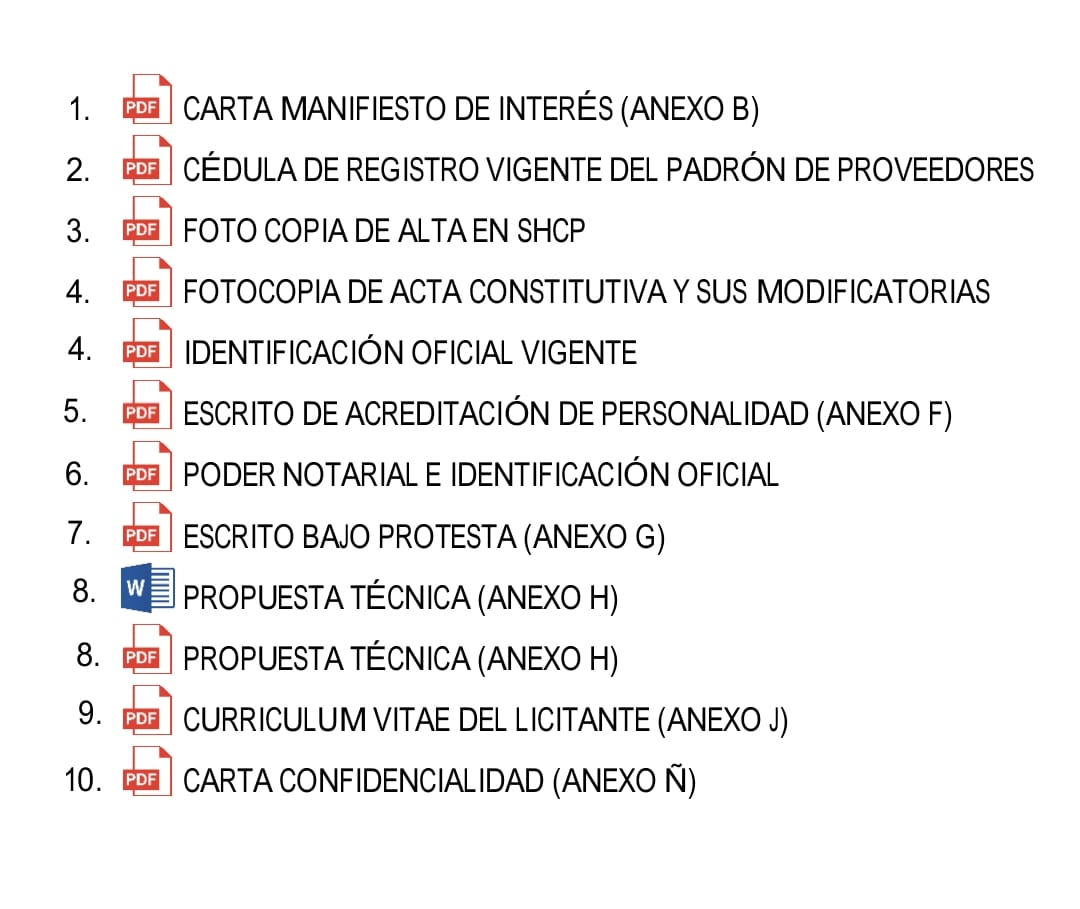 Los Participantes podrán exhibir junto con sus propuestas, los documentos o medios magnéticos que estimen necesarios para cumplir con el objeto de este proceso.La Convocante y el Área Técnica, se reservan el derecho de verificar en cualquier momento, la legal existencia y solvencia económica de los Participantes, así como la autenticidad de la documentación presentada y veracidad de su contenido.El Participante deberá cerrar y sellar los sobres conteniendo en su interior los documentos relativos a la propuesta técnica en el orden como se precisa en el (Anexo G) y a la económica de manera inviolable y rotular el mismo como se indica en el (Anexo L).3.7.1 Propuesta Técnica.Las especificaciones técnicas que el Participante deberá cumplir en la presente Invitación se detallan en el Anexo A, considerándose indispensable para la evaluación de su propuesta técnica.El “SOBRE UNO” correspondiente a la Propuesta Técnica, deberá integrarse con los siguientes documentos:Original de la carta manifiesto de interés en participar en la Invitación, conforme al contenido del Anexo B. No se admitirá la participación del Participante que omita la presentación de este documento, salvo que hubiese sido previamente presentado en la Junta de Aclaraciones.Constancia de situación fiscal expedida por la Secretaría de Hacienda y Crédito Público, expedición no mayor a tres meses anteriores a la fecha de la Convocatoria de la presente InvitaciónOriginal o copia certificada para cotejo y copia simple del acta constitutiva, sus reformas o modificaciones; para el caso que dentro de los documentos antes señalados se encuentre la designación del representante legal con facultades suficientes para comprometerse por sí o por su representada para suscribir la propuesta correspondiente, únicamente deberá señalar mediante formato libre, en qué parte del instrumento legal se ubica, debiendo anexar original o copia certificada y copia simple de la identificación oficial vigente con fotografía del representante legal. (Para este supuesto deberá omitir el requisito número 5).El participante tratándose de persona física presentará fotocopia de Acta de Nacimiento y formatos fiscales efectuados por su alta en la SHCP, cambio de domicilio, apertura de sucursales, aumento, disminución o cambio de objeto social que le permita participar en este concurso.Original de un escrito de acreditación de personalidad (Anexo E), debiendo contener los siguientes datos:    Del Participante: clave del registro federal de contribuyentes; nombre y domicilio, así como, en su caso, de su apoderado o representante. Tratándose de personas morales, además, descripción del objeto social de la empresa; número y fecha de las escrituras públicas en las que conste el acta constitutiva y, en su caso, sus reformas o modificaciones, señalando nombre, número y circunscripción del notario o fedatario público que las protocolizó; así como fecha y datos de su inscripción en el Registro Público de Comercio, y relación de nombres de socios que aparezcan en éstas; y    Del representante del Participante: número y fecha de las escrituras públicas en las que le fueron otorgadas las facultades para suscribir la propuesta, señalando nombre, número y circunscripción del notario o fedatario público que las protocolizó y la manifestación de que dichas facultades no le han sido revocadas.Original o copia certificada y copia simple del poder notarial y de la identificación oficial vigente (pasaporte, cartilla del servicio militar nacional o credencial para votar con fotografía) de la persona física o en su caso del represente legal de la persona moral, con facultades suficientes para comprometerse por sí o por su representada para suscribir la propuesta correspondiente.Original de un escrito bajo protesta de decir verdad debiendo contener los manifiestos a que se refiere el Anexo F.Original de la Propuesta Técnica, según Anexo G, conteniendo la descripción de las partidas ofertadas con todas y cada una de sus especificaciones técnicas, mencionando con precisión las condiciones ofertadas y teniendo en consideración las establecidas en el contenido de las presentes bases.El participante deberá presentar un Plan de Trabajo en su Propuesta Técnica y Económica, de manera impresa y en formato libre, el cual deberá contener mínimamente:Etapas a desarrollar Cronograma de actividades Entregables.Responsables.Fechas de entrega.Relación de personal a los Términos de Referencia de conformidad con lo solicitado en el Anexo A, de conformidad con lo siguiente:  Un director del proyecto: Ingeniero, Licenciado o profesional titulado, con experiencia de más de 6 años, especializado en la implementación de proyectos de infraestructura, a través de esquemas de Asociaciones Público-Privadas (Concesiones, PPS, APP, etc.), y que haya participado como mínimo, en la estructuración o licitación o evaluación o en la elaboración de dictámenes de proyectos de infraestructura mediante Asociaciones Público- Privadas. Preferible experiencia en el sector turístico y cultural. Para acreditarlo deberá presentar: original y copia de título o cédula profesional o documento equivalente, así como currículum vitae y evidencia original de haber participado en la implementación de proyectos de infraestructura mediante APP (por ejemplo: cartas de clientes, contratos, premios, reconocimientos, bitácoras y cierres de proyectos, otros).Un Gerente Técnico: Ingeniero civil o afín titulado, con experiencia de más de 5 años en proyectos con conocimientos en Asociaciones Público-Privadas (Concesiones, PPS, APP, etc.), y que haya participado como mínimo, en la estructuración o licitación o evaluación o en la elaboración de dictámenes de un proyecto de infraestructura mediante Asociaciones Público-Privadas. Deseable conocimiento es proyectos turístico-culturales. Para acreditarlo deberá presentar: original y copia de título o cédula profesional o documento equivalente, así como currículum vitae y evidencia original de haber participado en la implementación de proyectos de infraestructura mediante APP (por ejemplo: cartas de clientes, contratos, premios, reconocimientos, bitácoras y cierres de proyectos, otros).Un Gerente Legal: Licenciado en Derecho o afín titulado, con experiencia de más de 5 años, con conocimiento en la Ley de Asociaciones Publico Privadas (LAPP) y especializados en infraestructuras, y que haya participado como mínimo, en la estructuración o licitación o evaluación o en la elaboración de dictámenes de un proyecto de infraestructura mediante Asociaciones Público-Privadas. Experiencia en la constitución de fideicomisos para la operación de infraestructura.  Para acreditarlo deberá presentar copia de título o cédula profesional o documento equivalente, así como currículum vitae y evidencia original de, cartas recomendación que demuestren haber participado en la implementación de proyectos de infraestructura mediante APPUn Gerente Financiero: Licenciado en Economía o afín titulado, con experiencia de más de 5 años, especializado en evaluaciones económicas y financieras de proyectos de inversión de infraestructura, con conocimientos en esquemas financieros de Asociaciones Público-Privadas, y que hayan participado como mínimo, en la estructuración o licitación o evaluación o en la elaboración de dictámenes de un proyecto de infraestructura mediante Asociaciones Público-Privadas. Para acreditarlo deberá presentar copia de título o cédula profesional o documento equivalente, así como currículum vitae y copias de contratos y/o cartas firmadas que certifiquen su experiencia en APP. Economista / Financiero con experiencia en el proceso de toma de decisiones en materia de financiamiento con recursos públicos y privados para proyectos de infraestructura. Y que cuente con conocimiento sobre el desarrollo, estructuración, financiamiento de estos. Para acreditarlo deberá presentar copia de título o cédula profesional o documento equivalente, así como currículum vitae.Profesional con por lo menos 7 años de experiencia en modelación y proyección de costos en proyectos de infraestructura pública. Graduado con especialidad en Finanzas, Economía, Ingeniería o afines. Para acreditarlo deberá presentar copia de título o cédula profesional o documento equivalente, así como currículum vitae y copias de contratos y/o cartas firmadas que certifiquen su experiencia.Ingeniero o arquitecto o afín con conocimientos en el trámite de Manifestaciones de Impacto Ambiental. Para acreditarlo deberá presentar copia de título o cédula profesional o documento equivalente, así como currículum vitae.Profesional con experiencia comprobable en el análisis de la demanda de mercado, con experiencia en los sectores de culturas, artes y turismo. Deseable experiencia en Oaxaca y/o en ciudades patrimonio. Para acreditarlo deberá presentar copia de título o cédula profesional o documento equivalente, así como currículum vitae y deseable, copias de contratos y/o cartas firmadas que certifiquen su experiencia.Profesional con por lo menos 10 años de experiencia en el desarrollo de servicios y productos de uso público.  Con formación en marketing, turismo y/o cultura. Con conocimiento del contexto local. Para acreditarlo deberá presentar copia de título o cédula profesional o documento equivalente, así como currículum vitae.Antropólogo social/ sociólogo o afín: Profesional con experiencia en el análisis, detección y desarrollo de soluciones a los problemas sociales asociados con espacios públicos. Para acreditarlo deberá presentar copia de título o cédula profesional o documento equivalente, así como currículum vitae.Abogado con experiencia en la estructuración de modelos de financiamiento para proyectos de infraestructura en APP, con conocimientos administrativos sobre la creación y operación de Fideicomisos de Infraestructura pública. Para acreditarlo deberá presentar copia de título o cédula profesional o documento equivalente, así como currículum vitae.Administrador y/o Economista con experiencia en la evaluación de la viabilidad financiera de proyectos de inversión, además con conocimiento en la estructuración y seguimiento de proyectos financieros en el sector de infraestructura. Para acreditarlo deberá presentar copia de título o cédula profesional o documento equivalente, así como currículum vitae.Equipo técnico que incluya por lo menos un arquitecto, un ingeniero, un economista y un financiero con experiencia en la valoración técnica y financiera de proyectos de infraestructura pública. Para acreditarlo deberá presentar copia de título o cédula profesional o documento equivalente, así como currículum vitae.Currículum Empresarial, se presentará en formato libre y deberá acreditar la experiencia con respecto a la estandarización de procesos en el sector gubernamental, normatividad o similar, avalado con un contrato de alguna dependencia Estatal o Federal en los últimos cinco años, presentando copia simple del contrato correspondiente.3.7.2 Propuesta Económica.El “SOBRE DOS” correspondiente a la Propuesta Económica, deberá integrarse con lo siguiente:Original de la Propuesta Económica conforme al Anexo H, que deberá contener la cotización del servicio ofertado a precio fijo durante la vigencia del contrato, indicando el número de partida, descripción del servicio ofertado, unidad de medida, cantidad propuesta, el precio unitario con dos decimales, y el importe total de la contratación del servicio, desglosando el I.V.A; debiendo proteger con cinta adhesiva la información relativa al subtotal, impuesto, descuento en caso de existir, y el total.3. 8 Análisis de las propuestas y emisión de dictamen.La Convocante entregará las proposiciones al Área Técnica, para efectuar el análisis y evaluación, el cual fundamentará y motivará su Dictamen tomando en cuenta los criterios y verificando el cumplimiento de los requisitos establecidos en las presentes Bases, comparando las diferentes condiciones ofrecidas por los Participantes.De conformidad con el artículo 40 de la Ley, las condiciones que tengan como propósito facilitar la presentación de las proposiciones y agilizar la conducción de los actos de la Invitación, así como cualquier otro requisito cuyo incumplimiento, por sí mismo, o deficiencia en su contenido no afecte la solvencia de las proposiciones, no será motivo para desechar sus propuestas. Una vez recibido el dictamen técnico-económico, la Titular de la Dirección de Recursos Materiales de la Secretaría, deberá revisar el mismo y emitir el dictamen de resultados.La Convocante se reserva el derecho de investigar por el medio que estime conveniente, que la información aportada por los concursantes sea verídica o ampliar esta información.3.9 Notificación del fallo.El Comité dictaminará y emitirá el fallo correspondiente, considerando el dictamen de resultados. La convocante dará a conocer la Notificación del fallo de la Invitación en términos de lo establecido en las presentes bases.El fallo de la Invitación será vinculante para el Participante Adjudicado y no para el Estado, y en su caso, la suscripción del contrato y la entrega del servicio a satisfacción de la Contratante, de acuerdo con lo establecido en el artículo 26 de la Ley párrafo VIII.3. 10 Formalización del Contrato.La firma del contrato respectivo se llevará a cabo dentro de los quince días naturales siguientes a la notificación del fallo, sin embargo, los derechos y las obligaciones serán exigibles a partir de la notificación referida.
El Contrato se formalizará en el domicilio de la Contratante, deberá ser firmado en primer término por el Participante Adjudicado y posteriormente por el Titular de la Contratante; debiendo el Participante Adjudicado o su representante legal presentar identificación oficial (pasaporte, cartilla de identidad del servicio militar nacional o credencial para votar con fotografía).Si el Participante Adjudicado no llegare a firmar el Contrato por causas imputables a él mismo, se dará aviso a la Contraloría, para que resuelva lo procedente en los términos establecidos en la Ley.Si el Participante Adjudicado no firmara el Contrato por causas imputables a él mismo o se hubiere rescindido el contrato respectivo por causas imputables al Proveedor que hubiere resultado ganador en la Invitación, la Convocante podrá adjudicar el contrato al participante que haya presentado la segunda mejor propuesta en términos de los criterios de evaluación establecidos en el inciso 5 de estas bases, siempre que la diferencia en precio con respecto a la propuesta que inicialmente hubiere resultado ganadora no sea superior al diez por ciento (10%), lo anterior conforme a lo señalado en el Artículo 41 Fracción VI de la Ley.4. ENUMERACIÓN DE LOS REQUISITOS4. 1 De la documentación legal y administrativa.Formato de carta manifiesto de interés en participar en la Invitación.Formato para solicitar aclaración de dudas.Formato para presentar carta poder.Formato de acreditación de personalidad.Formato de escrito de manifiestos bajo protesta de decir verdad.Formato para presentar la propuesta técnica.Formato para presentar la propuesta económica.Currículum vitae (formato libre)Modelo de contratoFormato de nacionalidad mexicanaFormato de los supuestos establecidos en los artículos 50 y 60Formato de carta de confidencialidad4.2 De los requisitos técnicosSe señalan en el punto 3.7.1  del anexo técnico.5. CRITERIOS ESPECÍFICOS DE EVALUACIÓN DE LAS PROPUESTAS Y ADJUDICACIÓN DEL CONTRATO. 5.1 Criterio de evaluación por puntos y porcentajesA continuación, se señalan los rubros y sub-rubros que, de acuerdo a las necesidades del Gobierno del Estado, las características, complejidad, magnitud y monto de cada contratación se deberán considerar para la presentación de las propuestas técnica y económica que integran la proposición.Para el componte 1 de estudios: análisis de conveniencia de una asociación pública privada que incluye análisis de rentabilidad social y asesoría estratégica. Se dará prioridad a la propuesta técnica presentada por los invitados. De tal forma que la propuesta técnica tendrá un valor de 60% y la propuesta económica de 40%.Tanto para el componente 1 como el componente 2 la definición de rubros y sub-rubros se realizó con base en el “Acuerdo por el que se emiten diversos lineamientos en materia de adquisiciones, arrendamientos y servicios y de obras públicas y servicios relacionados con las mismas” publicado por la Secretaría de la Función Pública en el Diario Oficial de la Federación el 9 de septiembre de 2010. En ese sentido, para el rubro de capacidad de los recursos humanos se eliminaron los sub-rubros: “Participación de MIPYMES que produzcan bienes con innovación tecnológica relacionados directamente con la prestación del servicio de que se trate y Subcontratación de MIPYMES”, ya que las empresas invitadas han sido seleccionadas con base en su experiencia técnica y capacidad de solución de problemas similares. Esto, con base en lo establecido en el artículo cuarto del capítulo segundo de los lineamientos en materia de adquisiciones, arrendamientos y servicios y de obras públicas y servicios relacionados con las mismas de septiembre del 2010. A continuación, se presenta la suma de rubros y sub-rubros para la evaluación de la propuesta técnica y económica del componente 1 análisis de conveniencia de una asociación pública privada que incluye análisis de rentabilidad social y asesoría estratégica.La puntuación o unidades porcentuales a obtener en la propuesta técnica para ser considerada  solvente y, por lo tanto , no ser desechada, será de cuando menos el 75% de la puntuación o unidades porcentuales correspondientes.5.2 Evaluación de las propuestas técnicasPara efectos de su evaluación, se verificará lo siguiente: a.	Que se incluya la documentación e información solicitada, y se cumpla con los requisitos legales, administrativos y técnicos requeridos en las presentes Bases.b.	Que la oferta cumpla con las especificaciones técnicas solicitadas en las presentes Bases, así como con aquellas que resulten de los acuerdos tomados en la Junta de Aclaraciones.5.3 Causas de desechamiento de las propuestas.Se desecharán las proposiciones de los Participantes que incurran en uno o varios de los siguientes supuestos:Que no cumplan con alguno de los requisitos establecidos en estas bases o los que se deriven de la Junta de Aclaraciones.Cuando la Convocante compruebe que los concursantes han acordado entre sí, situaciones que resulten contraproducentes a los intereses del Estado, como el elevar los precios de los bienes o cualquier otro acuerdo que tenga como fin obtener una ventaja sobre los demás participantes.Cuando presenten documentos oficiales o personales alterando el contenido de los mismos.Cuando incurran en cualquier violación a las disposiciones de la Ley, o a cualquier otro ordenamiento legal en la materia, que afecte directamente el presente procedimiento.Cuando se acredite que los concursantes de un mismo producto, bien o servicio pertenecen a un mismo grupo de interés industrial o comercial (cuando uno o más accionistas formen parte de dos o más proveedores).Cuando se presenten los anexos indicados en estas bases, con anotaciones que afecten la solvencia de las proposiciones.Cuando el participante se encuentre en alguno de los supuestos previstos por los artículos 59 y 60 de la Ley, en cualquier etapa del proceso de contratación.Cuando el participante se encuentre en alguno de los supuestos previstos por el artículo 32-D del Código Fiscal de la Federación.Si las propuestas técnicas no se pueden evaluar por falta de la información mínima necesaria para tal fin, o por inconsistencias en su propio contenido.Si la firma de las propuestas no es realizada por el propietario, apoderado o representante legal con facultades suficientes para hacerlo. Omitir la firma autógrafa del propietario, apoderado o representante legal del participante en los documentos que integran la propuesta técnica (documentación legal y administrativa) y económica y en consecuencia afecten la seriedad de las propuestas. Cuando el participante no se ajuste a las condiciones de presentación de propuestas, plazo y lugar de entrega del objeto de la Invitación.En caso de presentar tachadura, enmendadura y/o alteración en el contenido de la información presentada como propuestas, así como propuestas manuscritas a lápiz. Cuando la información presentada y/o declarada se verifique que es falsa, incompleta o se detecten irregularidades que desvirtúen el contenido de la misma.No estén legibles los precios unitarios o los datos asentados en la propuesta económica del participante. Que la oferta cuyo período de validez sea más corto que la indicada por la Convocante.Que omita la presentación de alguno de los documentos solicitados en el numeral 3.7.1 de las presentes bases, así como los escritos que forman parte complementaria de su propuesta técnica.Cuando el precio ofertado sea superior en un diez por ciento (10%), respecto del que se observe como mediana en la investigación de mercado realizada, o en su defecto el promedio de las ofertas presentadas en esta Invitación.Cuando el Participante presente más de una propuesta bajo el mismo o diferentes nombres.Cuando el Participante presente sus ofertas en moneda extranjera.Cuando no presente el escrito de manifiesto solicitado con carácter de “bajo protesta de decir verdad”, requerido en las presentes bases u omita la leyenda requerida.Cuando no se presenten precios unitarios en las propuestas económicas.5.4 Evaluación de las propuestas económicas.Se analizarán los precios ofertados por los Participantes y las operaciones aritméticas a efecto de verificar el importe total del objeto de la Invitación, conforme a los datos contenidos en las propuestas económicas presentadas.Los errores de cálculo o aritméticos serán rectificados de la siguiente manera: Si existiera una discrepancia entre el precio unitario y el importe total que resulte de multiplicar el precio unitario por las cantidades correspondientes, prevalecerá el precio unitario y el precio total será corregido, de igual manera se verificará el cálculo del impuesto al valor agregado (IVA). Si existiera una discrepancia entre palabras y cifras, prevalecerá el monto que aparece con letra, una vez que se verifiquen todas las operaciones aritméticas necesarias. El Área Técnica será la encargada de evaluar las propuestas económicas de los Participantes, elaborando una tabla que permita comparar cada uno de los precios ofertados, emitiendo el dictamen correspondiente.Realizada la evaluación técnica y económica de acuerdo al criterio binario establecido en las presentes bases, comparando entre sí, en forma equivalente, todas las condiciones ofrecidas explícitamente por los participantes, el Área Técnica emitirá y entregará a la Convocante el Dictamen Técnico-Económico.5.5 Causas de la Invitación desierta:La Convocante procederá a declarar desierta la Invitación cuando:Ninguna persona presente propuesta,  Ninguna de las ofertas evaluadas por el Comité cumpla con los requisitos de la Convocatoria, yCuando la oferta económica rebase el presupuesto asignado.Cuando la oferta técnica no cumpla con los requerimientos solicitados en ningún caso.5.6 Criterios de adjudicación del Contrato.El Contrato será adjudicado por partida, de acuerdo a lo señalado en el Anexo A, se asignará  la única partida al participante que ofrezca las mejores condiciones para el Estado, cuya oferta resulte solvente porque cumple, conforme a los criterios de evaluación establecidos, con los requisitos legales, administrativos, técnicos y económicos de las presentes Bases y presente la propuesta económica más baja; considerando el Dictamen Técnico-Económico, Dictamen de Resultados y la dictaminación y emisión del fallo por parte del Comité.Si en esta Invitación se presentara un empate en igualdad de condiciones entre las propuestas de dos o más Participantes, la adjudicación se efectuará a favor del que resulte ganador del sorteo manual por insaculación que se desarrollará previo a la emisión del Fallo, el cual consistirá en la participación de un boleto por cada propuesta que resulte empatada, los que serán depositados en una urna, de la que se extraerá el boleto del Participante ganador.	La Convocante no adjudicará el Contrato cuando el precio más bajo ofertado se considere no aceptable. El precio no aceptable es aquel que:Derivado de la investigación de mercado realizada, resulte superior en un diez por ciento (10%) al ofertado, respecto del que se observe como mediana en dicha investigación.Del promedio de las ofertas presentadas en la misma Invitación, resulte superior en un diez por ciento (10%) al ofertado.5.7 Adjudicación por incumplimiento.Si el Participante adjudicado no firmare el contrato o se hubiere rescindido por causas imputables a él mismo, el contratante podrá adjudicarlo al Participante que haya presentado la siguiente proposición solvente más baja, siempre que la diferencia en precio con respecto a la propuesta que inicialmente hubiere resultado ganadora no sea superior al diez por ciento (10%).6. DOCUMENTOS Y DATOS QUE DEBEN PRESENTAR LOS PARTICIPANTES6.1 Acreditación de personalidadCon objeto de acreditar su personalidad, los participantes o sus representantes deberán exhibir un escrito en el que manifieste, bajo protesta de decir verdad, que cuenta con facultades suficientes para comprometerse por sí o por su representada, Anexo E, mismo que contendrá lo siguiente: Del Participante: clave del registro federal de contribuyentes; nombre y domicilio, así como, en su caso, de su apoderado o representante. Tratándose de personas morales, además, descripción del objeto social de la empresa; número y fecha de las escrituras públicas en las que conste el acta constitutiva y, en su caso, sus reformas o modificaciones, señalando nombre, número y circunscripción del notario o fedatario público que las protocolizó; así como fecha y datos de su inscripción en el Registro Público de Comercio, y relación de nombres de socios que aparezcan en éstas; yDel representante del Participante: número y fecha de las escrituras públicas en las que le fueron otorgadas las facultades para suscribir la propuesta, señalando nombre, número y circunscripción del notario o fedatario público que las protocolizó y la manifestación de que dichas facultades no le han sido revocadas.La falta de presentación de este documento en los términos y alcances solicitados será motivo de desechamiento de la proposición. En el caso de que el participante se encuentre inscrito en el registro único de proveedores de Compranet, no será necesario presentar la información a que se refiere este numeral, bastando únicamente exhibir la constancia o citar el número de su inscripción y manifestar bajo protesta de decir verdad que en el citado registro la información se encuentra completa y actualizada.6.2 Manifestación de nacionalidad mexicanaEscrito en el que el participante manifieste bajo protesta de decir verdad, que es de nacionalidad mexicana. Anexo M6.3 Supuestos establecidos en los artículos 50 y 60Escrito en el cual el participante manifieste, bajo protesta de decir verdad, que no se ubica en los supuestos establecidos en los artículos 50 y 60 antepenúltimo párrafo de la ley. Anexo NLa falta de presentación de este documento en los términos y alcances solicitados será motivo de desechamiento de la proposición.6.4 Formato de carta manifiesto de interés en participar en la InvitaciónEscrito en el cual el participante manifieste su interés en participar en la Invitación. Anexo B6.5 Formato de escrito de manifiestos bajo protesta de decir verdad Escrito en el cual el participante manifieste, bajo protesta de decir verdad, que conoce y acepta todos los requisitos de participación. Anexo F6.6 Escrito de ConfidencialidadEscrito libre en el cual el participante manifieste que toda la información recopilada y generada, así como los resultados obtenidos y productos adquiridos en y para la presente consultoría son propiedad del PROMOTOR y del FONDO y que El PARTICIPANTE ganador no podrá usar, divulgar, comercializar o editar parcial o totalmente dicha información sin previa autorización del PROMOTOR o del FONDO. Todo ello, estrictamente en el marco de las leyes mexicanas.7. INCONFORMIDADES.Los participantes podrán interponer inconformidad de acuerdo a lo dispuesto en el artículo 65 y 66 de la ley, ante el órgano de fiscalización federal.Los participantes podrán inconformarse por escrito ante la Contraloría por los actos que contravengan las disposiciones contenidas en la ley y su reglamento, dentro de los cinco días hábiles siguientes a aquél en que éste ocurra o se notifique al inconforme de la realización del mismo.Transcurrido el plazo establecido en el párrafo anterior, precluye para los interesados el derecho de inconformarse.El trámite, procedimiento y resolución de las inconformidades, se regirá por lo dispuesto en el capítulo I de las inconformidades del título sexto de la solución de las controversias de la ley.8. DOMICILIO DE LA CONTRALORÍALas oficinas que ocupa la Contraloría, se ubican el en edificio 2, Planta Baja, de la Ciudad Administrativa “Benemérito de las Américas”, km. 11.5, de la carretera Oaxaca- Istmo, Tlalixtac de Cabrera, Oaxaca.Reyes Mantecón, San Bartolo Coyotepec, 26 de julio de 2018.A T E N T A M E N T E “EL RESPETO AL DERECHO AJENO ES LA PAZ”DIRECTOR ADMINISTRTATIVOL.C. OSCAR GUILLERMO GUZMÁN SAAVEDRAAnexo A: ESPECIFICACIONES TÉCNICAS.(INVITACIÓN A CUANDO MENOS TRES PERSONAS IR-E1-92000498-2018)“SERVICIOS DE ASESORÍA PARA EL DESARROLLO DEL “ANÁLISIS DE CONVENIENCIA DE UNA ASOCIACIÓN PÚBLICA PRIVADA QUE INCLUYE ANÁLISIS DE RENTABILIDAD SOCIAL Y ASESORÍA ESTRATÉGICA” DEL CENTRO CULTURAL Y EXPOSICIONES ÁLVARO CARRILLO”Definiciones y abreviaturasPara los efectos de Los presentes términos de referencia, se entenderá por:APP: Asociación Público-Privada regulada por la LAPP.ANÁLISIS DE RIESGOS: Método sistemático de las posibles amenazas y probables eventos no deseados, así como los daños y consecuencias que pudieran repercutir en el proyecto de APP, el cual deberá realizarse de acuerdo a lo establecido en la sección VI de los LINEAMIENTOS, así como en el MANUAL.BANOBRAS: Banco Nacional de Obras y Servicios Públicos, S.N.C.CAPP: Contrato de Asociación Público-Privada.CPP: El comparador público privado, metodología de evaluación cuyo objeto es comparar el costo de desarrollar un proyecto a través de un esquema de APP, respecto al costo de realizarlo a través del proyecto público de referencia, en términos ajustados por riesgo y cuyo resultado es el valor por el dinero, establecido en la sección VII de los LINEAMIENTOS, así como en el MANUAL.CONAPO: Consejo Nacional de la Población.DESARROLLADOR: Sociedad mercantil mexicana, con el objeto exclusivo de desarrollar un determinado proyecto de APP, con quien se celebre el contrato respectivo y a quien se otorguen, en su caso, las autorizaciones para desarrollar el PROYECTO;DICTAMEN DE VIABILIDAD: El documento a que se refiere el artículo 14 de la LAPP, mediante el cual el PROMOTOR determine que el PROYECTO es viable mediante un esquema de APP, una vez elaborados todos los análisis a que se refiere dicho Artículo 14.ESTUDIO: El estudio de Viabilidad de una APP para el Proyecto Centro Cultural y de Exposiciones Álvaro Carrillo, en la Ciudad de Oaxaca de Juárez, Oaxaca.ECAPP: Estudio de Conveniencia de una APP.ERS: Estudio de Rentabilidad SocialFONDO: El Fondo Nacional de Infraestructura.ÍNDICE DE ELEGIBILIDAD: Herramienta de evaluación en etapa temprana del PROYECTO que consiste en un cuestionario estructurado, compuesto por variables específicas, mismas que serán analizadas de forma cuantitativa y cualitativa, a efecto de obtener un valor numérico que facilite al PROMOTOR tomar una decisión respecto a si el PROYECTO puede ser ejecutado mediante un esquema de APP establecido en la sección V de los LINEAMIENTOS, así como en el MANUAL;LAPP: Ley de Asociaciones Público Privadas, federal.LINEAMIENTOS: Los “Lineamientos que establecen las disposiciones para determinar la conveniencia de llevar a cabo un proyecto mediante un esquema de Asociación Público-Privada”, publicados el 31 de diciembre de 2013 en el Diario Oficial de la Federación por la Unidad de Inversiones de la SHCP.LOCALIDAD: Área geográfica sobre la que se realiza el ESTUDIO.MANUAL: El “Manual que Establece las Disposiciones para Determinar la Rentabilidad Social, así como la Conveniencia de Llevar a Cabo un Proyecto Mediante el Esquema de Asociación Público-Privada” publicado por la Secretaría de Hacienda y Crédito Público (SHCP).MODELO: Es el modelo económico-financiero elaborado en formato Microsoft® Excel, de conformidad con lo establecido en el anexo VI denominado “Modelo Económico-Financiero” del MANUAL.PARTICIPANTE: la persona que participe en el procedimiento para presentar cotización para la realización del ESTUDIO.PPR: El proyecto público de referencia, el cual corresponde al proyecto hipotético de inversión realizado con recursos públicos y con el cual se debe comparar el proyecto bajo el esquema de APP.PROMOTOR: El Gobierno del estado de OaxacaPROYECTO: Proyecto Centro Cultural Álvaro Carrillo, en la Ciudad de Oaxaca de Juárez, Oaxaca.REGLAS: Las Reglas de Operación del FONDO.SHCP: Secretaría de Hacienda y Crédito Público.SECTUR: Secretaría de TurismoTDR: Los presentes términos de referencia.VPD: Valor por el Dinero, indicador que mide la diferencia entre el costo de un PPR desarrollado bajo el esquema de obra pública tradicional, contra un proyecto desarrollado bajo el esquema de APP, en donde se demuestre que este último esquema genera beneficios netos mayores a los que se obtendrían en caso de que los servicios fueran proporcionados por el sector público. Dicho indicador se calcula de conformidad con lo establecido en los LINEAMIENTOS y en el MANUAL.IntroducciónEl presente documento contiene los Términos de Referencia para definir el alcance de los trabajos solicitados en el proceso de selección para la contratación de una empresa consultora que llevará a cabo los estudios de 1) “Análisis de Viabilidad del Proyecto mediante un esquema de APP” y 2) “Asesoría Estratégica”. En fecha posterior se realizará la contratación para el desarrollo de un 3) “Anteproyecto arquitectónico” del mismo proyecto. El ESTUDIO tiene como propósito, entre otros, que el PROMOTOR cuente con los documentos y análisis que requiere el FONDO para que el PROMOTOR esté en condiciones de solicitar el apoyo no recuperable para las inversiones que resulten. Por lo anterior, los entregables del ESTUDIO serán verificados por los funcionarios correspondientes de BANOBRAS, con el objeto de que confirmen que cumplen con lo establecido en la LAPP y con las REGLAS.Las REGLAS señalan en su Regla 30 que los apoyos económicos que otorgue el FONDO privilegiaran los apoyos referentes a proyectos de infraestructura conforme a la LAPP.El artículo 14 de la LAPP señala que los proyectos de APP serán viables cuando así lo determine la dependencia o entidad interesada, mediante el DICTAMEN DE VIABILIDAD.El proyecto “Centro Cultural Álvaro Carrillo” tiene por objeto ser un espacio formal para presentar, formar y divulgar todo lo referente en materia cultural, un centro que sea un referente con sus hallazgos y documentación en Latinoamérica, así como fomentar la formación cultural y artística de nuevas generaciones, impulsar el desarrollo de emprendimientos culturales y divulgar la riqueza cultural del estado. Y como consecuencia incentivar el incremento de la afluencia turística, la derrama económica, la ocupación hotelera y estadía promedio, lo cual generará un efecto positivo en el impulso del desarrollo económico y social del estado de Oaxaca.Considerando la riqueza cultural del estado de Oaxaca, su potencial turístico y la insuficiente oferta de espacios culturales y artísticos en la ciudad de Oaxaca de Juárez, el PROMOTOR solicitó un Apoyo No Recuperable al FONDO a fin de realizar los estudios y contar con: los estudios de rentabilidad social con análisis de conveniencia de una Asociación público privada para la ejecución del proyecto, el desarrollo del Anteproyecto Arquitectónico y la Asesoría Estratégica que le permita al PROMOTOR contar con el diseño de un Proyecto que propicie el conocimiento, valoración y salvaguarda de la herencia y patrimonio histórico cultural del estado. En términos generales, cada uno de los componentes que se solicitan para el desarrollo del “Proyecto Centro Cultural Álvaro Carrillo” abonará progresivamente a la estructuración de la viabilidad del Proyecto “Centro Cultural Álvaro Carrillo”. Los estudios generarán la información necesaria para evaluar la pertinencia del Proyecto planteado y a su vez la conveniencia que sea administrado bajo un esquema de Asociación Público Privada. Mientras que el proyecto general integrará el modelo de negocios, el modelo financiero y el proyecto arquitectónico en una propuesta viable. Los dos componentes anteriores, serán a su vez insumos que permitirán instrumentar el acompañamiento técnico y jurídico para la contratación y ejecución del Proyecto de manera integral.De manera particular el objetivo de los estudios de viabilidad es realizar un diagnóstico sobre las necesidades y potencialidades turísticas y culturales del estado, analizar la actual demanda y tendencias en la creación artística, así como las necesidades de artistas nacionales, así como de la población oaxaqueña, de infraestructura enfocada a la exposición de obras artísticas y culturales ante una audiencia global. Todo ello serán insumos que se traducirán en una propuesta de infraestructura turístico-cultural integral. Los estudios de viabilidad deberán cumplir con lo requerido en el artículo 14 de la Ley Federal de Asociaciones Público Privadas. La suma de todos ellos permitirá organizar y entender las necesidades del rubro, así como las opciones más pertinentes para atender el problema. Se espera que el resultado de los estudios demuestre la pertinencia de desarrollar una asociación pública-privada para la operación del proyecto de infraestructura. Es decir, en seguimiento al análisis de demanda y de las mejores opciones para su atención, se requiere traducir toda la información de las evaluaciones de viabilidad en propuestas social, técnica y financieramente viables y adecuadas.Finalmente, se requerirá que la consultora acompañe al PROMOTOR en el proceso de registro del Proyecto ante la unidad de inversiones de la Secretaria de Hacienda y Crédito Público y cubra las observaciones y requerimientos que la Unidad tenga durante el proceso de inscripción.El Consultor que realice el Anteproyecto arquitectónico interpretará los resultados de los estudios de viabilidad, y los conjugará con las tendencias que existen en el sector para presentar un modelo arquitectónico adecuado a las necesidades del Estado de Oaxaca. Al mismo tiempo, apoyará a los Consultores que realizan los Estudios de viabilidad para identificar los costos en los que incurrirá el Proyecto, y que estos últimos puedan pronosticar el esquema financiero más adecuado para la operación de una Asociación Público-Privada.  Es por ello, que el PROMOTOR requiere que exista una comunicación permanente entre el ganador del presente concurso y el que resulte ganador del concurso para el Anteproyecto Arquitectónico.Finalmente, la Asesoría estratégica se podrá iniciar si, en opinión del FONDO, se cuenta con información suficiente generada por los ESTUDIOS relativos a la implementación del PROYECTO, a fin de que el PROMOTOR obtenga la aprobación del Apoyo No Recuperable del FONDO para el PROYECTO y se inicie el proceso de licitación respectivo.En suma, los requerimientos descritos en el presente documento persiguen que el desarrollo del Proyecto “Centro Cultural y de Exposiciones Álvaro Carrillo”, se convierta en un referente nacional a través del impulso al desarrollo cultural, turístico, social y económico del estado. Todo ello enmarcado en principios de la ejecución de recursos públicos, tales como la transparencia, eficiencia, economía, eficacia y la honradez.AntecedentesI. Problemática Identificada  La capacidad actual del estado para satisfacer la demanda de servicios artísticos y culturales ha sido rebasada por el tiempo y los cambios sociodemográficos. Tan solo por mencionar algunos ejemplos, es importante considerar los cambios de la infraestructura cultural en los últimos años. En 1986 se instaló el entonces Museo de la Ciudad, hoy Museo de Arte Contemporáneo de Oaxaca (MACO); en 1991 se construyó el Complejo Cultural Oaxaca que comprendía las instalaciones del Canal 9, el Teatro Álvaro Carrillo, el Centro de Convenciones Monte Albán, así como las actuales instalaciones de la Secretaría de las Culturas y las Artes de Oaxaca; en 1992 por iniciativa conjunta de ciudadanos, artistas y autoridades se conforma el MACO. En 2004 se rehabilitó el Teatro Macedonio Alcalá y se apertura el Museo de los Pintores Oaxaqueños; y finalmente en 2006 el antiguo Congreso del Estado se acondicionó para convertirse en el Teatro Juárez. Tan solo en Oaxaca de Juárez se registran 5 teatros, que representarían un total de 495,986 habitantes por teatro, cuando la media nacional es de 185,032 habitantes por teatro, lo que supone que estamos casi 3 veces por debajo del promedio nacional. De esos 5 teatros, tres de ellos, los principales: el “Macedonio Alcalá” y el “Juárez”, no recibieron mantenimiento preventivo ni correctivo en los últimos doce años, y el “Teatro Álvaro Carrillo”, ha dejado de funcionar desde el año 2016 debido a la demolición de su subestación eléctrica y a fallas estructurales comprobables. En cuanto a la infraestructura de auditorios, en Oaxaca de Juárez, se registran 12 auditorios, cuando el promedio nacional equivale a 27 por estado. Por otro lado, se cuenta con un registro de 14 museos y 33 galerías mayormente privadas. Adicionalmente, es importante considerar que Oaxaca es uno de los estados de la República con mayor riqueza y diversidad cultural, debido principalmente a sus quince pueblos originarios, su población afromexicana, el amplio legado colonial y la excepcional riqueza natural que posee. Todo ello en una urdimbre creadora donde se entretejen historias, tradiciones y formas de vida plurales que conforman nuestra identidad multicultural. Dentro del territorio oaxaqueño, existen quince lenguas indígenas y tres de ellas concentran más de 70% de la población hablante: el zapoteco con 33.6%, el mixteco con 23.5% y el mazateco con 14.4 por ciento. Lo anterior resulta contradictorio entre la actividad cultural y artística del estado, el valor social y económico que representan en relación a la capacidad institucional para responder no solo a demanda actual sino a las crecientes necesidades de infraestructura para exposiciones de obras artísticas y culturales, así como de la necesidad del Estado de contar con una veta cultural permanente que potencie el atractivo turístico de la Ciudad. Es decir, la infraestructura es insuficiente y en algunos casos inadecuada para lograr el acceso de las y los oaxaqueños a todas las manifestaciones culturales como lo prevé la Ley de Desarrollo Cultural del Estado de Oaxaca y la Ley de Cultura y Derechos Culturales, así como para promover el arte y cultura local ante una audiencia global. Por otro lado, en cuanto a la formación cultural y artística son varios los espacios e instituciones dedicadas a esta labor. Desde 1971, la Casa de la Cultura Oaxaqueña, ubicada en el ex Convento de las Capuchinas Descalzas del Barrio de los Siete Príncipes de la ciudad de Oaxaca, ofrece a la comunidad de la capital del estado y de los Valles Centrales el acceso a una formación integral y desarrollo humano a través de actividades artísticas y culturales orientadas principalmente al público infantil y juvenil. En disciplinas específicas de formación artística. En Oaxaca se cuenta con el Centro de Iniciación Musical (CIMO) del que han egresado destacados artistas ejecutantes de diferentes instrumentos musicales y quienes continúan su formación en instituciones superiores, fortaleciendo también diversas agrupaciones de música. Otro más es el Centro de Capacitación Musical y Desarrollo de la Cultura Mixe (CECAM) en la sierra norte del estado de Oaxaca. Otra institución de gran relevancia, en el ámbito de la formación plástica es el Taller de Artes Plásticas “Rufino Tamayo”, impulsado por los maestros Rufino Tamayo, Roberto y Francisco Toledo que data de los años setenta del siglo pasado y que surge como una alternativa experimental y libre, de donde han egresado reconocidos pintores como Maximino Javier, Juan Alcázar, Arnulfo Mendoza, Filemón Santiago, Ariel Mendoza, Atanasio García Tapia, Laura Rojas Hernández, María de los Ángeles Meixueiro y Abelardo López, Irma Guerrero, entre otros. Además, también figuran, a nivel de educación media superior el Centro de Educación Artística (CEDART) “Miguel Cabrera”, bachillerato especializado en arte y humanidades, y a nivel profesional, la facultad de Bellas Artes de la Universidad Autónoma Benito Juárez del Estado de Oaxaca, que solo da cobertura a las artes pláticas y música, esto ocasiona que el resto de las bellas artes no figuren en él a nivel de educación superior. Tal como puede observarse, hay un desfase importante en dichos esfuerzos que no han permitido potenciar su impacto. Hoy el Complejo Cultural Oaxaca se encuentra obsoleto, sus instalaciones son poco funcionales tanto para la comunidad artística como para atraer al turismo local y extranjero. Ante los retos sociales a los que se enfrenta hoy Oaxaca, una política cultural efectiva que democratice y amplíe la oferta cultural, podría regenerar valores positivos que impacten en una mejor interacción social. Se parte del postulado propuesto por organismos internacionales como la UNESCO, de que es posible generar mayores oportunidades para las comunidades al vincularlos con expresiones artísticas y culturales, pues la cultura “influye en la capacidad de la gente para afrontar los retos de la vida cotidiana y para reaccionar ante los cambios repentinos en su ambiente físico y social”. Además de la producción artística y cultural vasta, variada pero aún insuficiente. Oaxaca ofrece amplios atractivos turísticos. Posee una gran riqueza geográfica y paisajística que comprende incomparables playas, bosques, montañas, lagos, grutas, valles y cañadas que dan albergue a la mayor biodiversidad de México. Cuenta también con una gran diversidad cultural sustentada en sus 16 pueblos originarios, una milenaria herencia reflejada en sus monumentales zonas arqueológicas, innumerables e inigualables expresiones artísticas y artesanales, así como una amplia y deliciosa gastronomía. Destacan en esta oferta sus destinos coloniales, los sitios de playa y cinco localidades reconocidas como “Pueblos Mágicos” por parte de la Secretaría de Turismo del Gobierno Federal, todo ello complementado por una robusta plataforma de servicios de turismo y asociados. Particularmente, la afluencia de visitantes a la entidad muestra tendencias que es importante revertir: Oaxaca capta menos de 1% de los turistas internacionales que arriban a México, pese a ser uno de los estados con mayores recursos turísticos a nivel nacional. En este contexto, existe una gran dependencia del turismo doméstico, ya que sólo 3.7% de las y los visitantes corresponde al turismo internacional, y 96.3% restante al turismo nacional. El gasto promedio que un turista realiza en la entidad se encuentra estancado y no rebasa 2 mil pesos. En 2016, la derrama económica en el sector turístico alcanzó los 12,859 millones de pesos, 5.53% menos que en 2015, con una estadía promedio del turista de 1.55 días. Mientras que el turista nacional pasa en Oaxaca en promedio 1.7 días y el extranjero pasa 4 días. El 74.14% de la demanda turística la concentran cinco destinos en la entidad; de ellos, las Bahías de Huatulco generan 42% de la derrama económica estatal, con tan sólo 11% de la demanda turística, lo que refleja que los demás destinos no han logrado acceder a mercados de mayor poder adquisitivo debido a la falta de niveles competitivos de consolidación de la oferta y los servicios de infraestructura para la realización de exposiciones culturales y artísticas. Adicionalmente, de acuerdo a los datos de DATATUR, en el periodo que va de enero a mayo 2017 el total de visitantes que llegaron a Zonas Arqueológicas fue de 7,141,820 (7.7% más que en el mismo periodo del año inmediato anterior), de ellos, 4,963,358 (6.1% que en 2016) han sido nacionales y el resto, 2,178,462 (11.6% más que en 2016) extranjeros.Mientras que en el mismo periodo de tiempo el total de visitantes que han llegado a los Museos equivale a 4,373,159 (16 % superior al del 2016), de los cuales 4,088,380 (17.7%) son nacionales y tan solo 284,779
(-3.5%) son extranjeros. Es decir, la demanda de museos por público extranjero para este año disminuyó, sin que conozcamos las causas, mientras que, generalmente es el extranjero el que genera mayor derrama económica.Es decir, el estado de Oaxaca es por un lado considerado la capital cultural de México, pero por otro tiene serias limitantes en cuanto a infraestructura turística/cultural y oferta artística que requiere ser fortalecida. Y por el otro, es importante incrementar la diversificación de la oferta turística para la ciudad de Oaxaca. La oferta cultural ayuda a que el turista permanezca más días en el destino, lo cual se traduce en mayor derrama económica para el estado.Antecedentes del proyectoEl Gobierno del Estado cuenta en su propiedad con un espacio de 61,180 m2, para uso cultural, en donde se quiere construir el Centro Cultural «Álvaro Carrillo». Ubicado en calzada Madero 1336, esquina con avenida Tecnológico, en la colonia Lindavista, en Oaxaca de Juárez, Oaxaca. En el entronque de la carretera federal con el Cerro del Fortín.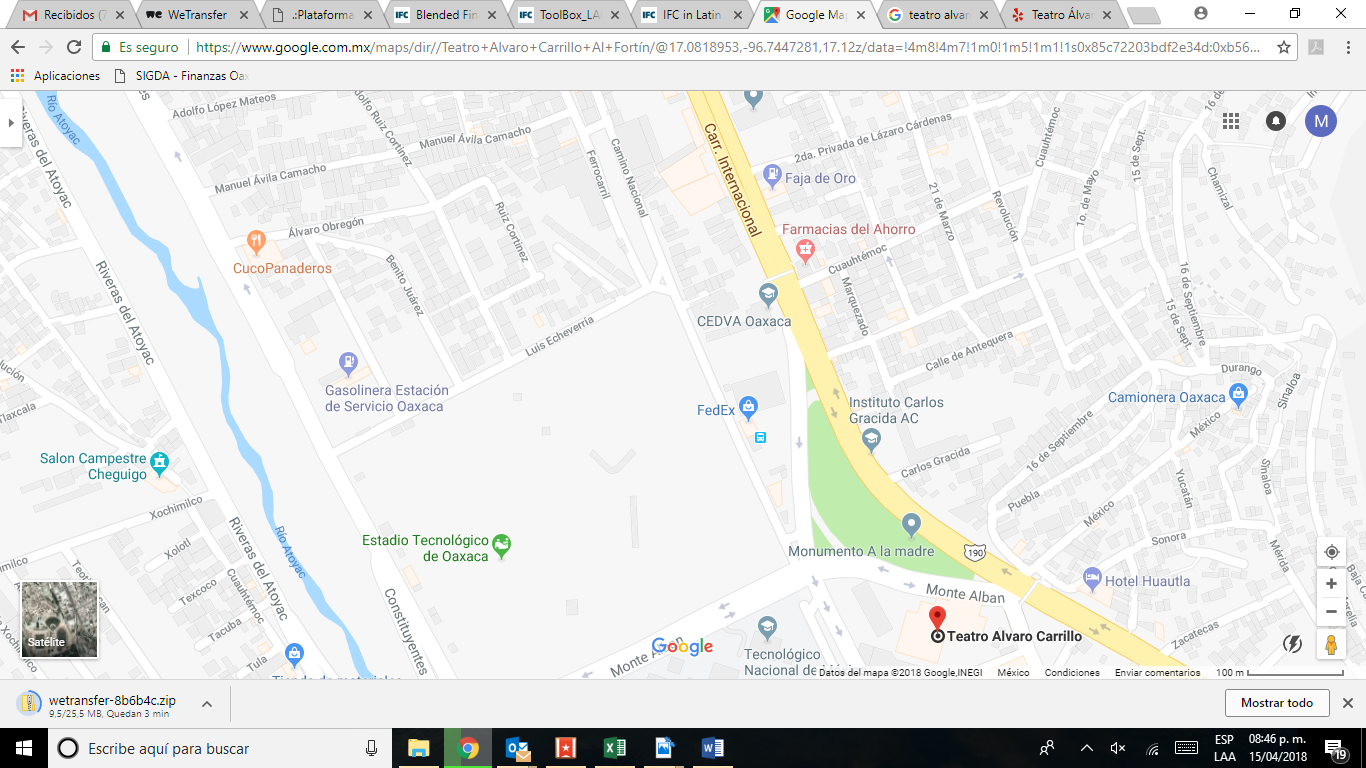 El estado de Oaxaca ha sido llamado la “capital cultural de México”. Esto a raíz de la enorme diversidad cultural y artística que data de la época prehispánica. De acuerdo a los últimos datos, durante 2014, el PIB de la cultura registró un nivel de 450 mil 683 millones de pesos, que significó 2.8% del PIB total del país, en otras palabras, la aportación de la cultura al PIB del país representa casi el doble del valor de la fabricación de automóviles y camiones, y más de la mitad del valor de la edificación (residencial y no residencial). Por otro lado, a nivel nacional, el turismo representó 8.7% del PIB. En el caso de Oaxaca, el turismo es una de las principales fuentes de ingreso. En el 2014, a nivel nacional las actividades vinculadas con el sector cultural generaron empleos equivalentes a 1 millón 25 mil 808 puestos de trabajo. Actualmente no se cuenta con información desagregada a nivel estatal, sin embargo, se estimaría que la producción artística y cultural en Oaxaca, tendría un impacto representativo, dado que el sector que más aporta a la economía son los servicios, que representan 47.8% del PIB estatal. El Teatro Álvaro Carrillo, diseñado por el arquitecto Abraham Zabludovzky, tiene 27 años de existencia y, después del Teatro Juárez, se mantiene como el segundo foro más importante del estado de Oaxaca. Los cimientos del Teatro Álvaro Carrillo se iniciaron en 1985, quedando inconclusa la obra hasta 1990, cuando se continuó con los trabajos para la habilitación de todas sus áreas. Inaugurado en agosto 1992, desde su apertura se convirtió en un centro importante para la cultura oaxaqueña, donde a través de los años de trabajo, ésta se ha enriquecido constantemente por los espectáculos, conferencias, congresos, conciertos y distintos tipos de manifestaciones artísticas y culturales que en él se han albergado.El conjunto arquitectónico ha pasado por diversas etapas, incluso el teatro fue sujeto de análisis por el gobierno estatal en 2012, quien pudo concluir en dos sentidos: reestructuración o demolición. En aquel año, afortunadamente durante la revisión, se concluyó que los daños no eran mayores, por lo que era viable la reestructuración del inmueble ubicado en calzada Madero 1336, esquina con avenida Tecnológico, en la colonia Lindavista, en Oaxaca de Juárez, Oaxaca.El Teatro Álvaro Carrillo ha sido escenario de obras de teatro, ópera, música, danza, espectáculos infantiles, festivales, cine, conferencias, variedades e incluso informes de gobierno. Cabe señalar que el teatro cuenta con capacidad para 1,240 personas, aunque sólo admiten mil 100 por razones de seguridad. Los servicios que presta son vestíbulo, galería, atención a discapacitados, rampas, cafetería, estacionamiento y sanitarios.PARTIDA ÚNICA: 1.1 ESTUDIOS DE VIABILIDAD DE UNA ASOCIACIÓN PÚBLICO PRIVADA PARA EL “PROYECTO CENTRO CULTURAL Y EXPOSICIONES ÁLVARO CARRILLO”, EN LA CIUDAD DE OAXACA DE JUÁREZ.A continuación, se presenta de forma enunciativa, más no limitativa, la capitulación a la que se apegará el ESTUDIO:Estudio de Rentabilidad SocialResumen Ejecutivo del ERSEl ERS.Conclusiones y RecomendacionesAnexos.Presentación que contenga los puntos más relevantes del ERS.Análisis de Viabilidad del PROYECTO como a APP.IntroducciónLa descripción del PROYECTO.La viabilidad técnica del PROYECTO.Informe relativo a los inmuebles, bienes y derechos necesarios para el desarrollo de la APP.Integración de las autorizaciones necesarias, para el desarrollo de la APP.La viabilidad jurídica de la APP.Los documentos relativos al impacto ambiental, la preservación y conservación del equilibrio ecológico y, en su caso, afectación de las áreas naturales o zonas protegidas, asentamientos humanos y desarrollo urbano del PROYECTO, así como su viabilidad en estos aspectos.Las estimaciones de inversión y aportaciones, en numerario y en especie, tanto federales y de los particulares, estatales y municipales.La viabilidad económica y financiera del PROYECTO;Modelo de negociosResumen ejecutivoPresentación productos y servicios turísticos y culturales innovadoresProyección de la operación y valor obtenido de los productos sugeridos.Estrategia de comunicación socialEstrategia de marketingModelo financieroLas estimaciones de crecimiento y rendimientos en cada modelo arquitectónicoLas estimaciones de costos e inversión para cada modelo arquitectónicoEscenarios de financiamiento y operación de los productos propuestosObjetivos del ProyectoLos presentes términos de referencia tienen como objetivo la realización de los trabajos especializados que permitan desarrollar los estudios legales, técnicos, económicos y financieros para determinar la viabilidad del proyecto “Centro Cultural y Exposiciones Álvaro Carrillo” bajo la modalidad de Asociación Público Privada. El Centro Cultural y Exposiciones Álvaro Carrillo tiene por objetivo crear un espacio formal para investigar, formar y divulgar todo lo referente en materia cultural, un centro que sea un referente con sus hallazgos y documentación en Latinoamérica, así como fomentar la formación cultural y artística de nuevas generaciones, impulsar el desarrollo de emprendimientos culturales y divulgar la riqueza cultural del estado. Y como consecuencia incentivar el incremento de la afluencia turística, la derrama económica, la ocupación hotelera y estadía promedio, lo cual generará un efecto positivo en el impulso del desarrollo económico y social del estado de Oaxaca.Objetivos EspecíficosFomentar la diversificación de la oferta cultural y turística de OaxacaDesarrollar espacios públicos adecuados para el intercambio artístico de las obras y trabajos de artistas oaxaqueños, nacionales y extranjeros.Impulsar la educación y profesionalización de artistas, así como la formación de públicos orientados a la Cultura.El proyecto ofrecerá una alternativa innovadora, moderna y sustentable a los visitantes, turistas y ciudadanos de Oaxaca, aprovechando la diversidad cultural del estado y la ciudad, donde acompañado de recursos turísticos cercanos y belleza de paisaje se integre un producto turístico competitivo. El Centro Cultural y Exposiciones Álvaro Carrillo detonará gran actividad cultural y turística para el estado de Oaxaca, al ofrecer alternativas culturales y turísticas estará conformado por 4 componentes que a continuación se describen: 1) El Teatro se prevé que sea un espacio con capacidad suficiente para la presentación de diversos espectáculos de artistas locales, nacionales y extranjeros. Y que pueda ser adaptado a diferentes necesidades de la variedad de oferentes.2) El espacio Museo albergará el acervo de los grandes maestros de la plástica oaxaqueña, además de incorporar una sala para exhibiciones temporales. 3) Salas cinematográficas con capacidad de albergar 4 salas de exhibición, este espacio integrará propuestas del medio, entre ella “Oaxaca Cinematográfica”, “Oaxaca Cine”, Ambulante, etc. 4) Centro de Exposiciones y Puntos de venta, este espacio buscará ser un detonador comercial y vínculo entre los productores y artistas con los distintos públicos, se prevé la comercialización de: piezas de autor, gastronomía local, textiles, además de incorporar espacios de encuentro para la formación, comercialización e innovación artesanal. 5) Adicionalmente, se propone integrar en una segunda etapa propuestas que atiendan las necesidades educativas del sector. Se espera que los estudios desarrollados evalúen la pertinencia del desarrollo de los siguientes espacios:1) El Centro Eduardo Mata, espacio para las músicas2) El Centro de Artes Escénicas3) Centro de Artes IndígenasLos tres puntos anteriores, serán espacios comunes, donde artistas profesionales y aquellos en proceso de formación podrán enriquecer sus conocimientos desde el intercambio de experiencias y clases formales, acceso a información especializada y contenidos académicos del ámbito musical, escénico y de las artes indígenas. Espacios para profesionalizar distintos grupos de la población en materias artísticas, así como para democratizar y socializar la cultura popular a través de la educación y formación de públicos diversos en las artes. Todo ello abona a la formación de una propuesta cultural y turística diversa e innovadora.Objetivo de los ESTUDIOS.I. De acuerdo al artículo 14 de la, se requiere que un proyecto cuente con los estudios previstos en su artículo 14 fracciones I a la V y VIII para determinar la viabilidad del mismo. El PROMOTOR requiere que los estudios evalúen los requerimientos legales condicionantes sociales, ambientales, técnicos y financieras que implica el desarrollo del “Proyecto Centro Cultural y Exposiciones Álvaro Carrillo” en la ciudad patrimonio.II. Realizar el Estudio de Rentabilidad Social del “Proyecto Centro Cultural y Exposiciones Álvaro Carillo” conforme a lo establecido en la fracción VI del artículo 14 de la Ley de Asociaciones Público Privadas, con el objeto de que el PROMOTOR lo pueda presentar a la SHCP, de acuerdo al proyecto de que se trate, en donde se muestre que dicho proyecto es susceptible de generar un beneficio social neto bajo supuestos razonables, y en su caso, registrarlo en la CARTERA. Para ello deberá considerar lo establecido en el artículo 26 del Reglamento de la Ley de Asociaciones Público Privadas, el cual señala que dicho análisis de rentabilidad social debe realizarse de conformidad con los lineamientos para la elaboración y presentación de análisis costo y beneficio de programas y proyectos de inversión.El objetivo del estudio es analizar y entender las necesidades y tendencias de la demanda de infraestructura cultural y turística del estado para traducirlos en objetivos de infraestructura viables arquitectónica y financieramente. III. Realizar el Estudio de Conveniencia de una APP del “Proyecto Centro Cultural y Exposiciones Álvaro Carillo”, previsto en la fracción IX del Artículo 14 de la LAPP, que deberá demostrar la viabilidad de llevar a cabo el PROYECTO a través de un esquema APP, en comparación con otros esquemas de inversión u otra forma de financiamiento. El estudio de conveniencia APP contempla el ÍNDICE DE ELEGIBILIDAD, el ANÁLISIS DE RIESGOS y el CPP, y en caso de ser elegible como APP el proyecto de DICTAMEN DE VIABILIDAD.IV. Los resultados obtenidos de los estudios previos, junto con la información que genere la empresa adjudicada para el desarrollo del Anteproyecto arquitectónico deberán verse reflejados en un modelo de negocios y modelo financiero de la propuesta arquitectónica.Los TDR deberán ser tomados por los PARTICIPANTES como una guía para la realización del ESTUDIO y deberán presentar una propuesta técnica en la que se explique cada uno de los alcances de las actividades a realizar y en la cual, se deberán cubrir por lo menos, los aspectos solicitados para cada tipo de análisis y/o trabajo en los TDR.Los PARTICIPANTES deberán presentar su programa de trabajo en el orden y secuencia de acuerdo con los capítulos subsecuentes del presente documento, considerando un tiempo de realización de hasta 120 días naturales como máximo.El calendario del programa de trabajo que presenten los PARTICIPANTES incluirá el desglose de los servicios que conformarán la elaboración del ESTUDIO completo, definiendo los tiempos en que entregará cada servicio. Lo anterior, a fin de que el PROMOTOR pueda verificar la terminación y entrega en el tiempo especificado en la propuesta del PARTICIPANTE.El ESTUDIO será proporcionado al FONDO y a SECTUR a fin de obtener su visto bueno, para de esta forma estar en posibilidades de acceder a un apoyo financiero a través del FONDO.El objetivo final del ESTUDIO consiste en asistir al PROMOTOR para preparar un proyecto que atienda la falta de espacios artístico-culturales en el estado de Oaxaca, así como determinar la viabilidad para estructurar dicho proyecto mediante una APP.Metodología y alcance de los trabajosEl PARTICIPANTE ganador deberá realizar el ESTUDIO de acuerdo con los TDR y a los LINEAMIENTOS, considerando las necesidades y requerimientos del PROMOTOR y de conformidad con lo establecido en la LAPP y demás legislación aplicable.Estudios de demandaEl PARTICIPANTE ganador deberá evaluar las preferencias de consumo actual y potencial de la población local, turismo nacional y extranjero, del sector turístico y cultural poniendo especial atención a la demanda de artes plásticas y escénicas. Deberá considerar las tendencias de ocupación turística y demanda de servicios culturales, además de la estacionalidad de la demanda para proponer una oferta de infraestructura adecuada a las distintas temporadas y a las características socioculturales del Estado de Oaxaca.La propuesta de infraestructura que se valore socialmente deberá atender las necesidades de infraestructura artística que sean adecuadas a la identidad cultural e histórica del Estado y al mismo tiempo considerar tendencias de innovación y desarrollo arquitectónico. Lo anterior con el objeto de identificar el modelo de infraestructura más adecuada a las necesidades de la población.Estudios establecidos en las fracciones I a V, VII y VIII del artículo 14 de la LAPP.El PARTICIPANTE ganador deberá realizar los estudios establecidos en 	las fracciones I a V, VII y VIII del artículo 14 de la LAPP, mismos que consideran lo siguiente:La descripción del proyecto y viabilidad técnica del mismo; Los inmuebles, bienes y derechos necesarios para el desarrollo del proyecto; Las autorizaciones para el desarrollo del proyecto que, en su caso, resulten necesarias; La viabilidad jurídica del proyecto que, en su caso, resulten necesarias;El impacto ambiental, la preservación y conservación del equilibrio ecológico y, en su caso, afectación de las áreas naturales o zonas protegidas, asentamientos humanos y desarrollo urbano del proyecto, así como su viabilidad en estos aspectos; por parte de las autoridades competentes. Este primer análisis será distinto a la manifestación de impacto ambiental correspondiente conforme a las disposiciones legales aplicables;Las estimaciones de inversión y aportaciones, en numerario y en especie, tanto federales y de los particulares como, en su caso, estatales y municipales; yLa viabilidad económica y financiera del proyecto; y Estudio de Rentabilidad SocialEl PARTICIPANTE ganador deberá realizar el ERS de acuerdo con los LINEAMIENTOS PPI.El PARTICIPANTE ganador deberá utilizar la Tasa Social de Descuento (TSD) a que se refiere el Oficio Circular No. 400.1.410.14.009, 13 de enero de 2014 emitido por la Unidad de Inversiones de la Secretaría de Hacienda y Crédito Público.El PARTICIPANTE ganador deberá utilizar los FORMATOS que indica la normativa correspondiente.El ERS deberá cumplir estrictamente en su totalidad con el índice y contenido establecido en los Lineamientos de ERS (LERS).El PARTICIPANTE ganador deberá integrar un documento con el resumen y las conclusiones de la rentabilidad social del proyecto, a partir del análisis del estudio de Análisis Costo-Beneficio del “Proyecto”.El PARTICIPANTE ganador acompañará al PROMOTOR en el proceso de registro del ERS en la CARTERA de la Unidad de Inversiones de la SHCP, siguiendo en todo momento los LINEAMIENTOS PPI.Análisis de Conveniencia de una Asociación Público-Privada (ECAPP)El PARTICPANTE ganador deberá realizar el Estudio de viabilidad y el ECAPP de acuerdo con los LINEAMIENTOS y el MANUAL. El documento generado deberá cumplir estrictamente en su totalidad con el contenido establecido en los mismos conforme al Numeral IX del Art. 14 Ley de APP.El Documento descriptivo sobre la conveniencia de llevar a cabo el proyecto mediante un esquema de participación público-privada deberá considerar una versión pública y otra reservada.El PARTICIPANTE ganador asistirá en todo momento al PROMOTOR y al FONDO, quien acompañará al PROMOTOR en el proceso de registro del PROYECTO APP en la CARTERA de la Unidad de Inversiones de la SHCP, siguiendo en todo momento la LAPP y los LINEAMIENTOS PPI.Actividades a Realizar:Estudios de demandaLos estudios de demanda permitirán estimar la cantidad de usuarios potenciales de los distintos componentes planteados a construirAlternativas de infraestructura turística-cultural Servicios propuestos para brindar en la infraestructuraEstimación de demanda actual y potencial en diferentes temporadas (alta y baja) para presentaciones artísticas y culturalesEncuestas preferencia declarada para medir la atractividad del proyecto y la disponibilidad al pagoAnálisis de viabilidad del PROYECTO como a APPCon el objeto de que el PROMOTOR esté en posibilidad de elaborar el DICTAMEN DE VIABILIDAD, el PARTICIPANTE ganador deberá llevar a cabo los análisis establecidos en los artículos 14 a 17 de la LAPP y que se detallan a continuación.Análisis que incluya la descripción del PROYECTO y la viabilidad técnica del mismo.El análisis sobre la viabilidad técnica contendrá:Las características, especificaciones, estándares técnicos, niveles de desempeño y calidad para la prestación de los servicios y, en su caso, de la infraestructura de que se trate, yLos demás elementos que permitan concluir que dicho proyecto es:Técnicamente viable, yCongruente con el Plan Nacional de Desarrollo, Plan Estatal de Desarrollo, así como con los programas sectoriales, institucionales, regionales o especiales que correspondan.Análisis de los inmuebles, bienes y derechos necesarios para el desarrollo del PROYECTO, debiendo referirse a los aspectos siguientes:Información del o de los registros públicos de la propiedad de ubicación de los inmuebles necesarios para el desarrollo del PROYECTO, relativa a la titularidad, gravámenes y anotaciones marginales de tales inmuebles;Factibilidad de adquirir los inmuebles y, en su caso, los demás bienes y derechos de que se trate;Estimación preliminar sobre el posible valor de los inmuebles, bienes y derechos necesarios para desarrollar el proyecto;Análisis preliminar sobre el uso de suelo, sus modificaciones y problemática de los inmuebles de que se trate; yUna relación de los demás inmuebles, construcciones, instalaciones, equipos y otros bienes que resultarían afectados y el costo estimado de tales afectaciones.Análisis de las autorizaciones para el desarrollo del PROYECTO que, en su caso, resulten necesarias:El PARTICIPANTE ganador deberá enumerar las autorizaciones federales, estatales y municipales que se requieran para desarrollar el PROYECTO, con distinción de las necesarias para la ejecución de la obra y de aquéllas para la prestación de los servicios, así como aportar elementos que permitan determinar si es o no factible la obtención de dichas autorizaciones.Por autorizaciones para el desarrollo del PROYECTO se entenderá:Autorizaciones para la ejecución de la obra: Permisos, licencias, concesiones y demás autorizaciones que, en su caso, se requieran conforme a las disposiciones aplicables, para la ejecución de las obras de infraestructura del proyecto de APP;Autorizaciones para la prestación de los servicios: Permisos, concesiones y demás autorizaciones que, en su caso, se requieran conforme a las disposiciones aplicables para el uso o explotación de bienes públicos o prestación de servicios por parte del DESARROLLADOR en un proyecto de APP;Análisis de la viabilidad jurídica del PROYECTO:El análisis de sobre la viabilidad jurídica deberá desarrollarse conforme a los alcances del artículo 14 fracción IV de la Ley APP. Asimismo, deberá realizar una revisión detallada desde el punto de vista legal de todos los documentos que integran el análisis de conveniencia.Al desarrollar el PARTICIPANTE ganador el análisis de la viabilidad jurídica deberá señalar si el PROYECTO puede ser ejecutado, desde el punto de vista jurídico, a través de una APP, así como determinar si es susceptible de cumplir con las disposiciones federales, estatales y municipales, que regulan el desarrollo del Proyecto.Con esta actividad se podrán identificar puntos específicos u omisiones del marco jurídico que representen “cuellos de botella” para acelerar el crecimiento de la cobertura del servicio y mejorar el nivel de eficiencia en su prestación.El PARTICIPANTE ganador deberá Identificar las diversas autorizaciones requeridas para la implementación del Proyecto y precisar cuales corresponden al PROMOTOR y cuales son responsabilidad del DESARROLLADOR.El análisis estará enfocado a determinar la viabilidad jurídica de implementar cada uno de los componentes del PROYECTO, la cual deberá contener un panorama detallado sobre el marco jurídico en que se desarrollará el PROYECTO en el contexto institucional.Este análisis deberá incluir adicionalmente un apartado específico en el cual el PARTICIPANTE ganador, con base en la información que le proporcione el PROMOTOR, manifestará la viabilidad de que el PROMOTOR esté en condiciones de otorgar una garantía real de pago durante la vigencia del proyecto, ya sea utilizando participaciones federales disponibles o mediante la afectación irrevocable en un fideicomiso de garantía o fuente alterna de pago, de algún ingreso suficiente y de carácter permanente que perciba el PROMOTOR. Este apartado deberá elaborarse considerando supuestos razonables sobre los ingresos y erogaciones presupuestarias del PROMOTOR; la distribución de riesgos del PROYECTO de que se trate, así como en su caso, los otros contratos de APP del PROMOTOR.Análisis sobre el impacto ambiental, la preservación y conservación del equilibrio ecológico y, en su caso, afectación de las áreas naturales o zonas protegidas, asentamientos humanos y desarrollo urbano del proyecto, así como su viabilidad en estos aspectos; por parte de las autoridades competentes.El PARTICIPANTE ganador elaborará este primer análisis que será distinto a la manifestación de impacto ambiental que en su caso correspondiese conforme a las disposiciones legales aplicables.El análisis sobre el impacto ambiental, deberá tomar en cuenta lo estipulado en el artículo 25 del Reglamento de la Ley de APP, destacando el de viabilidad ambiental, solicitando la opinión a la SEMARNAT. El análisis tendrá los dos apartados siguientes:Apartado de viabilidad ambiental, respecto del cual se solicitará la opinión de la Secretaría de Medio Ambiente y Recursos Naturales (SEMARNAT) y, en su caso, de las autoridades ambientales estatales y municipales, sobre el cumplimiento de las disposiciones de protección ambiental, preservación y conservación del equilibrio ecológico, así como los efectos sobre el ambiente que pueda causar la ejecución de las obras, con sustento en la evaluación del impacto ambiental previsto por la Ley General del Equilibrio Ecológico y Protección al Ambiente y demás disposiciones aplicables, en su caso.La solicitud a la SEMARNAT deberá contener:La información señalada en el artículo 21 del Reglamento, es decir, el análisis de la viabilidad técnica, así como el plazo pretendido para el PROYECTO;Ubicación y superficie pretendidas para el PROYECTO, con indicación si se encuentran en áreas naturales protegidas, federales o locales; zonas sujetas a protección ambiental, nacional o internacional; o áreas con especies sujetas a algún tipo de restricción jurídica en términos de las disposiciones ambientales federales;Relación de los ordenamientos sobre el uso del suelo en los predios pretendidos del PROYECTO en materia ambiental, con los criterios ambientales aplicables al sitio en donde se pretenda ubicar el PROYECTO, yDescripción de los recursos naturales involucrados o susceptibles de aprovechamiento, uso o afectación para el desarrollo y operación del PROYECTO.Apartado relativo a asentamientos humanos y desarrollo urbano, respecto del cual se solicitará la opinión de la Secretaría de Desarrollo Agrario, Territorial y Urbano (SEDATU) y, en su caso, de las autoridades estatales y municipales, sobre el cumplimiento de las disposiciones de asentamientos humanos y desarrollo urbano, sobre los aspectos a que se refiere el artículo 15, fracción II, de la Ley, así como en materia de construcción, así como sobre el cumplimiento de las demás disposiciones que resulten aplicables, en los ámbitos federal, estatal y municipal; y, en el marco del sistema de planeación democrática del desarrollo nacional, la congruencia con el Plan Nacional de Desarrollo y el programa sectorial, institucional, regional o especial que corresponda.La solicitud deberá contener:El análisis de la viabilidad técnica y el plazo pretendido para el PROYECTO;Ubicación y superficie pretendidas para el proyecto, yRelación de los ordenamientos sobre el uso del suelo en los predios pretendidos del PROYECTO, en materia de desarrollo urbano, con los criterios aplicables al sitio de pretendida ubicación del PROYECTO.El análisis sobre el impacto ambiental, asentamientos humanos y desarrollo urbano se considerará completo con las opiniones antes mencionadas de la SEMARNAT y SEDATU. Para los efectos del presente análisis, el PROYECTO se considerará viable con la opinión favorable en los aspectos citados.Análisis de la rentabilidad social del proyecto.Este análisis quedará atendido con el ERS que elaborará el PARTICIPANTE ganador como parte del presente procedimiento de contratación.El PARTICIPANTE ganador deberá realizar el análisis con base en los lineamientos para la elaboración y presentación de los análisis costo y beneficio de los programas y proyectos de inversión (DIARIO OFICIAL, Lunes 30 de diciembre de 2013). EL PROTOMOOR requiere que por el monto proyectado del proyecto se realice un análisis costo-beneficio simplificado, el cual consistirá en una evaluación socioeconómica a nivel de perfil y deberá contener los mismos elementos y apartados descritos en el numeral 14 de los Lineamientos mencionados.El PARTICIPANTE ganador realizará las actividades necesarias señaladas en los LERS para el desarrollo del ERS, dependiendo del tipo de proyecto considerado, y utilizando el formato correspondiente al tipo de evaluación socioeconómica determinada.Las estimaciones de inversión y aportaciones, en numerario y en especie, tanto federales y de los particulares como, en su caso, estatales y municipales se referirá a:Las estimaciones de la Inversión Inicial, yLas estimaciones de aportaciones adicionales, en numerario y distintas a numerario, necesarias para mantener el PROYECTO en operación.En este análisis deberá señalarse la fuente de cada uno de los principales rubros de inversión y aportaciones.Análisis de la viabilidad económica y financiera del PROYECTO.El análisis sobre la viabilidad económica y financiera deberá considerar los flujos de ingresos y egresos del PROYECTO durante el plazo del mismo. A partir de este análisis, deberá determinarse si el PROYECTO es o no viable económica y financieramente, para lo cual el PARTICIPANTE ganador elaborará el MODELO con el objeto de simular y sistematizar la perspectiva de evaluación de un DESARROLLADOR frente a un proyecto de APP de infraestructura y servicios relacionados, determinando las condiciones económicas y financieras para que el PROYECTO sea viable y atractivo.Análisis de la conveniencia de llevar a cabo el PROYECTO mediante un esquema de APP, en el que se incluya un análisis respecto de otras opciones.Este análisis quedará atendido con el “Estudio de Conveniencia de una Asociación Público-Privada” que elaborará el PARTICIPANTE ganador como parte del presente procedimiento de contratación.i.	Una vez identificado el PROYECTO, el PARTICIPANTE ganador apoyará al PROMOTOR a iniciar el ECAPP, a través del ÍNDICE DE ELEGIBILIDAD.La decisión que adopte el PROMOTOR, independientemente del resultado del valor numérico en el ÍNDICE DE ELEGIBILIDAD, será de su exclusiva responsabilidad.ii.	Posterior a la conclusión del ÍNDICE DE ELEGIBILIDAD, el PARTICIPANTE ganador deberá identificar, describir, valorar y asignar los riesgos del PPR y del PROYECTO, así como la identificación y valoración de las formas para su mitigación, es decir, si se contratarán fianzas, seguros, garantías, coberturas entre otros, indicando el monto cubierto y su vigencia. Al ANÁLISIS DE RIESGOS se deberán adjuntar las memorias de cálculo, para sustentar la información presentada y con ello la Unidad de Inversiones de la SHCP esté en posibilidad de emitir su opinión al respecto. Lo anterior, de conformidad con lo dispuesto en el apartado de riesgos del MANUAL.El ANÁLISIS DE RIESGOS del PPR y del PROYECTO, deberá emplearse para desarrollar el CPP.El PARTICIPANTE ganador, una vez concluido el ANÁLISIS DE RIESGOS, deberá continuar con la aplicación del CPP, a través de la metodología establecida en los LINEAMIENTOS y el MANUAL.1.10   Modelo de negocioEn un modelo de negocio, se establecen las pautas a seguir para que el proyecto en el marco de una APP sea autosustentable y proporcione más valor a comparación de la manera tradicional de contratación. En ese sentido, el PARTICIPANTE ganador deberá interpretar los resultados de los estudios de viabilidad, los estudios de demanda, así como el techo presupuestario asignado al proyecto, entre otros insumos, para generar una propuesta de modelo de negocios financieramente adecuada y viable para el Gobierno del estado y la dinámica de la demanda del sector. El modelo deberá presentar esquemas para la atracción de diversos segmentos de clientes, delimitación de recursos turísticos que permitan generar productos y servicios turístico-culturales que incidan en el crecimiento y desarrollo económicos del sector, además de incorporar una propuesta de valor de cada uno de los componentes del proyecto, la estructuración de costos y modelos de financiamiento óptimos, e implementar estrategias de comunicación y marketing entre otras cuestiones vinculadas a la configuración del proyecto. Todo lo anterior deberá estar alineado a los resultados de viabilidad económica y financiera en el componente de “Análisis de conveniencia de una Asociación Pública Privada” hecho previamente para este proyecto.1.11  Modelo FinancieroConsiste en realizar una propuesta basada en los resultados obtenidos en el “Análisis de conveniencia de una Asociación Pública Privada” y traducirlos en diversos escenarios financieros que permitan determinar si el proyecto planteado es capaz de generar un flujo de recursos positivo para hacer frente a las obligaciones (operación, mantenimiento) y alcanzar una tasa de rentabilidad. En términos de la Ley de Asociaciones público privada, el modelo financiero deberá demostrar las ventajas financieras de implementar una Asociación público privada frente a otras formas de financiamiento.Adicionalmente, como lo indica el artículo 28 del reglamento a la Ley de APP, el modelo deberá considerar supuestos económicos y financieros razonables; los flujos de ingresos y egresos del proyecto durante el plazo del mismo, así como una adecuada distribución de riesgos entre el sector público y el sector privado durante las etapas de preparación, construcción y operación del proyecto. A partir de este análisis, deberá determinarse si el proyecto es o no viable económica y financieramente.El modelo incluirá por lo menos los siguientes elementos:Cálculos de los costos de inversión.Cálculos sobre los costos de operación y mantenimiento del Proyecto, considerando distintos escenarios de ocupación.Ingresos potenciales en diferentes temporadas.Programa de inversión, operación y mantenimiento.Estimación de aportaciones adicionales para el funcionamiento del proyectoTasa Retorno de Inversión. Fuentes de financiamiento.Identificación del esquema financiero óptimo para el desarrollo del proyecto (Asociación Público-Privada –APP-, Concesión, Obra Pública, etc.).1.12   Registro ante la unidad de inversiones de la Secretaria de Hacienda y Crédito PúblicoLa consultora realizará los trámites necesarios ante la unidad de inversiones de la Secretaria de Hacienda y Crédito Público para lograr el registro del proyecto “Centro Cultural y Exposiciones Álvaro Carrillo”. Para ello, deberá presentar toda la información de los estudios desarrollados más arriba y atender las observaciones de la SHCP hasta que queden satisfechas y el Proyecto registrado ante la Unidad de Inversiones.Obligaciones para el PARTICIPANTE ganador e integrantes del equipo Consultor:El plazo total de la Consultoría para la elaboración del proyecto que se contrata es de 120 días cuyo inicio será desde la fecha en que el dictamen de aprobación sea notificado por la Secretaría de Finanzas del Gobierno del estado de Oaxaca.El PARTICIPANTE ganador no tendrá derecho a reclamación de aumento de contrato o de plazo durante el tiempo que el proyecto se efectúa.El Coordinador (representante del Gobierno del Estado) trabajará de manera coordinada con el PARTICIPANTE ganador para la toma de decisiones de manera consensuada.  El PARTICIPANTE ganador que se adjudique el contrato deberá obligatoriamente participar en los trabajos previos y en las reuniones de planeación con la asistencia del equipo del PARTICIPANTE ganador y el Gobierno del estado de Oaxaca.Deberá asistir a todas las reuniones de coordinación que se convoque.Deberá asesorar al demandante en todas las instancias de aprobaciones y recepciones ante los Organismos pertinentes. El PARTICIPANTE ganador deberá considerar para el desarrollo del proyecto y modelación arquitectónica los estándares de construcción estimados por el demandante para la ejecución de esta obra de manera que el proyecto esté acorde con el presupuesto definido para ello. El PARTICIPANTE ganador es responsable en la generación del Presupuesto considerando partida y componente en el orden de las Especificaciones Técnicas, sin considerar globales ni valores proforma (Valores proforma solo para la Componente Arqueológica), agregando gastos generales y utilidad a cada precio e IVA al final del costo total y por tanto debe incluir en su entrega: Registro de gastos generalesAnálisis de precios de cada una de las partidas ejercidas.El PARTICIPANTE ganador debe presentar todos los permisos que requiera el proyecto, de las distintas Instituciones, INAH, SINFRA, Municipio, etc.DURACIÓN:PARTIDA 1.1. El ESTUDIO tendrá una duración de 120 días naturales, contados a partir del siguiente día hábil de la firma del Contrato.En caso de que alguna autorización u opinión de cualquier autoridad o dependencia requiera mayor plazo, para efectos del cumplimiento del PARTICIPANTE ganador, se considerará que este cumplió en tiempo y forma a partir de que realice la entrega al PROMOTOR del proyecto de solicitud de autorización u opinión correspondiente.Los PARTICIPANTES deberán presentar un programa de trabajo expresada en tiempos del ESTUDIO tal como se muestra a manera de ejemplo en la siguiente tabla.ESPECIFICACIONES TÉCNICASPartida Única: 1.2 ASESORÍA ESTRATÉGICA PARA EL “PROYECTO CENTRO CULTURAL Y EXPOSICIONES ÁLVARO CARRILLO” EN LA CIUDAD DE OAXACA DE JUÁREZ”ObjetivoEl PROMOTOR está gestionando el desarrollo del PROYECTO, mediante la estructuración de un esquema de APP. Por lo anterior, requiere seleccionar y contratar los servicios de una empresa de consultoría con experiencia en la realización de actividades de banca de inversión y asesoría en la estructuración financiera de proyectos. El objetivo de los servicios a contratar comprende el proceso de adjudicación del PROYECTO, mediante concurso, de conformidad con lo establecido en el Capítulo Cuarto de la LAPP, así como el CIERRE FINANCIERO. En esta fase el LICITANTE ganador acompañará al PROMOTOR en la constitución del fideicomiso de administración, la estructuración de los mecanismos que garanticen el pago de la contraprestación al inversionista privado, cumplimiento de condiciones precedentes y/o suspensivas, y los trámites necesarios que permitan el inicio de la etapa de inversión del PROYECTO.Metodología de trabajoEl LICITANTE ganador deberá realizar la ASESORÍA ESTRATÉGICA de acuerdo a las necesidades y requerimientos del PROMOTOR y de conformidad con lo establecido en la LAPP y demás legislación aplicable.Además, EL LICITANTE deberá colaborar con la empresa que realice el Anteproyecto Arquitectónico del Proyecto para alinear las necesidades técnicas, legales, administrativas y financieras en cada fase. Para esta etapa del proyecto, la empresa que coordine los trabajos de colaboración será quien desarrolle la ASESORIA ESTRATÉGICA. Alcances de la ASESORÍA ESTRATÉGICALos servicios de la ASESORÍA ESTRATÉGICA se prestarán conforme a los siguientes alcances:Registro del PROYECTO en la CARTERA.El PARTICIPANTE ganador asistirá en todo momento al PROMOTOR y al FONDO, quien acompañará al PROMOTOR en el proceso de registro del PROYECTO APP en la CARTERA de la Unidad de Inversiones de la SHCP, siguiendo en todo momento la LAPP y los LINEAMIENTOS PPI.Elaborar la Convocatoria y las Bases del Concurso.ConvocatoriaDe conformidad con lo establecido en el artículo 44 de la LAPP, el LICITANTE ganador elaborará la convocatoria al concurso, la cual contendrá, por lo menos, los elementos siguientes:El nombre de la convocante, y la indicación de tratarse de un concurso y un proyecto de APP, regidos por la LAPP;La descripción general del PROYECTO, con indicación de los servicios a prestar y, en su caso, de la infraestructura a construir;Las fechas previstas para el concurso, los plazos de la prestación de los servicios y, en su caso, de la ejecución de las obras de infraestructura, así como las fechas estimadas para el inicio de una y otra; yLos lugares, fechas y horarios en que los interesados podrán adquirir las bases del concurso.El LICITANTE ganador apoyará al PROMOTOR en el proceso de publicación de la convocatoria, la cual se realizará a través de la página de difusión electrónica -Internet- del PROMOTOR entidad convocante, en el Diario Oficial de la Federación, en CompraNet, en un diario de circulación nacional y en otro en el estado de Oaxaca.Bases del ConcursoDe conformidad con lo establecido en el artículo 45 de la LAPP, el LICITANTE ganador elaborará las bases del concurso, mismas que contendrán, por lo menos, los elementos siguientes:Los necesarios para que los participantes estén en posibilidad de elaborar sus propuestas, que comprenderán, por lo menos;Las características y especificaciones técnicas, así como los niveles mínimos de desempeño de los servicios a prestar; yEn su caso, las características y especificaciones técnicas para la construcción y ejecución de las obras de infraestructura de que se trate.En caso de información que no pueda ser proporcionada a través de CompraNet, la indicación de que la misma estará a disposición de los interesados en el domicilio que señale la convocante;Los inmuebles, bienes y derechos necesarios para el desarrollo del PROYECTO y, en su caso, el responsable de su obtención;El plazo de la prestación de los servicios y, en su caso, de la ejecución de las obras de infraestructura, con indicación de las fechas estimadas de inicio de una y otra;En su caso, los términos y condiciones en que los trabajos y servicios podrán subcontratarse;El proyecto del contrato, con los derechos y obligaciones de las partes, así como la distribución de riesgos del proyecto;Los proyectos de autorizaciones que, en su caso, se requieran para el desarrollo del PROYECTO en un esquema de APP que corresponda otorgar a la convocante;La forma en que los participantes acreditarán su capacidad legal, experiencia y capacidad técnica, administrativa, económica y financiera, que se requieran de acuerdo con las características, complejidad y magnitud del proyecto;La obligación de constituir la persona moral en términos del artículo 91 de la LAPP, si participa una persona distinta a las mencionadas en el citado artículo;Las garantías que los participantes deban otorgar;Lugar, fecha y hora para la visita o visitas al sitio de realización de los trabajos;La fecha, hora y lugar de la o las juntas de aclaraciones, de la presentación de las propuestas, de la apertura de éstas, de la comunicación del fallo y de la firma del contrato;El idioma o idiomas, además del español, en que en su caso las propuestas podrán presentarse;La moneda o monedas en que, en su caso, las propuestas podrán presentarse;La relación de documentos que los concursantes deberán presentar con sus propuestas,Los criterios, claros y detallados, para la evaluación objetiva de las propuestas y la adjudicación del PROYECTO, de conformidad con lo señalado en los artículos 52 y 54 de la LAPP. En estos criterios se señalará el coeficiente de integración de producto nacional que deberán cumplir los participantes de conformidad con el PROYECTO, procurando la mayor integración de contenido nacional posible, respetando lo dispuesto en los tratados internacionales.Las causas de descalificación de los participantes; yLos demás elementos generales, estrictamente indispensables, que la LAPP y su reglamento establezcan, para que el concurso cumpla con los principios mencionados en el artículo 38 de la LAPP.Asimismo, LICITANTE ganador elaborará los documentos necesarios donde se establezcan las reglas para el desarrollo y la adjudicación del PROYECTO a la propuesta que cumpla las mejores condiciones en cuanto a precio, oportunidad y financiamiento, definiendo lo siguiente:Elegibilidad de los proponentes.Mecanismo de evaluación y adjudicación.Garantías.Elaboración de los formatos para evaluación de las propuestas.Elaboración de las actas y documentos requeridos.El LICITANTE ganador diseñará y preparará los formularios y anexos asociados con aspectos jurídicos y administrativos, formularios financieros, aspectos técnicos y comerciales.Proyecto de Contrato de APP.Para la formalización del PROYECTO, el LICITANTE ganador elaborará el contrato APP de conformidad con lo establecido en el Capítulo Sexto, De las Asociaciones Público-Privadas, de la LAPP y, en su caso, elaborará los proyectos de instrumentos adicionales necesarios.Desarrollo de un Modelo de Evaluación Financiera.El LICITANTE ganador desarrollará un modelo financiero, que considere las reglas para el desarrollo y la asignación del contrato APP del PROYECTO.Acompañamiento durante el Concurso.El LICITANTE ganador asistirá en todo momento al PROMOTOR en el proceso de concurso, desarrollando las siguientes actividades:El LICITANTE ganador preparará la convocatoria y apoyará al PROMOTOR en todo el proceso de difusión de la convocatoria, realizando todos los ajustes que sean necesarios.El LICITANTE ganador efectuará las visitas al sitio de los servicios en todas las oportunidades que sean necesarias para acompañar a los proponentes.El LICITANTE ganador preparará los talleres de información del concurso, preparando los documentos y antecedentes que sean necesarios y asistiendo al convocante.El LICITANTE ganador apoyará y asistirá al convocante en las juntas de aclaraciones, preparando documentación, asistiendo en la respuesta a consultas y redactando las aclaraciones que correspondan.Si producto de las juntas de aclaraciones u otras razones se requiere la adecuación de los documentos del concurso, el LICITANTE ganador llevará a cabo esta tarea.El LICITANTE ganador asistirá al convocante en el acto de presentación y apertura de las proposiciones.El LICITANTE ganador asistirá al proponente en el proceso de evaluación de las proposiciones.El LICITANTE ganador asistirá en la preparación del dictamen de evaluación de las proposiciones.El LICITANTE ganador asistirá al convocante en la redacción del fallo del concurso.En caso de controversias o inconformidades con el concurso, el LICITANTE ganador asistirá al convocante en el desahogo y solución de las mismas.Acompañamiento para la Constitución de Fideicomiso.El LICITANTE ganador asistirá en todo momento al PROMOTOR en el proceso de constitución del Fideicomiso de Administración y Fuente de Pago del PROYECTO, valorando las opciones de mercado, ponderando la experiencia, capacidad y precio de la institución para este tipo de proyectos.Acompañamiento durante el registro de garantías ante el Estado y la Federación.El LICITANTE ganador asistirá, en su caso, en todo momento al PROMOTOR y a las autoridades estatales en el proceso de registro de las garantías para el pago de la contraprestación del contrato APP, ante la Unidad de Coordinación con Entidades Federativas de la SHCP, de conformidad con la legislación aplicable.Acompañamiento durante el CIERRE FINANCIERO.El LICITANTE ganador asistirá en todo momento al PROMOTOR en el proceso de CIERRE FINANCIERO que implica adicionalmente la contratación de la empresa que realizará la supervisión del PROYECTO, la firma del CAF con el FONDO y la solventación de las condiciones previas al desembolso del apoyo financiero establecidas en el CAF.DURACIÓNPARTIDA ÚNICA. Las actividades relativas a la ASESORÍA ESTRATÉGICA tendrán la duración suficiente y necesaria para completar los alcances establecidos en los TDR. Sin embargo, el inicio de la vigencia será a partir del siguiente día hábil de la firma del Contrato.El LICITANTE ganador deberá presentar los entregables conforme los mismos se vayan generando. En caso de que alguna autorización u opinión de cualquier autoridad o dependencia requiera mayor plazo, para efectos del cumplimiento del LICITANTE ganador, se considerará que este cumplió en tiempo y forma a partir de que realice la entrega al PROMOTOR del proyecto de documento, solicitud de autorización u opinión correspondiente.La ASESORÍA ESTRATÉGICA demandará tiempos que están en directa relación con la complejidad del PROYECTO, con el número de variables que lo afectan, con el número de entidades públicas involucradas y la cantidad de agentes externos que participan, entre otros elementos. No obstante, los pasos que normalmente involucrarán su desarrollo, y los tiempos máximos esperados para las distintas etapas son los siguientes:Para la PARTIDA ÚNICA:  El Proyecto requerirá un equipo multidisciplinario de expertos que consideren elementos específicos de los ámbitos técnico, financiero, legal y ambiental. Además, los estudios de viabilidad y asesoría estratégica requieren de otros perfiles complementarios que deben de considerarse para una intervención de infraestructura en este sector en el Estado de Oaxaca, por ejemplo, valorar el impacto de intervenir una Ciudad patrimonio, que también contiene vestigios arqueológicos no explorados en distintas zonas de la ciudad, así como la presencia de diferentes actores sociales relevantes en el sector.Para ello, el Promotor requiere que la empresa adjudicada cuente con por lo menos los siguientes perfiles para los estudios requeridos por el artículo 14 de la LAPP y los estudios adicionales que se solicitarán a nivel preliminar, así como para la asesoría estratégica: Un director del proyecto: Ingeniero, Licenciado o profesional titulado, con experiencia de más de 6 años, especializado en la implementación de proyectos de infraestructura, a través de esquemas de Asociaciones Público-Privadas (Concesiones, PPS, APP, etc.), y que haya participado como mínimo, en la estructuración o licitación o evaluación o en la elaboración de dictámenes de proyectos de infraestructura mediante Asociaciones Público- Privadas. Preferible experiencia en el sector turístico y cultural. Para acreditarlo deberá presentar: original y copia de título o cédula profesional o documento equivalente, así como currículum vitae y evidencia original de haber participado en la implementación de proyectos de infraestructura mediante APP (por ejemplo: cartas de clientes, contratos, premios, reconocimientos, bitácoras y cierres de proyectos, otros).Un Gerente Técnico: Ingeniero civil o afín titulado, con experiencia de más de 5 años en proyectos con conocimientos en Asociaciones Público-Privadas (Concesiones, PPS, APP, etc.), y que haya participado como mínimo, en la estructuración o licitación o evaluación o en la elaboración de dictámenes de un proyecto de infraestructura mediante Asociaciones Público-Privadas. Deseable conocimiento es proyectos turístico-culturales. Para acreditarlo deberá presentar: original y copia de título o cédula profesional o documento equivalente, así como currículum vitae y evidencia original de haber participado en la implementación de proyectos de infraestructura mediante APP (por ejemplo: cartas de clientes, contratos, premios, reconocimientos, bitácoras y cierres de proyectos, otros).Un Gerente Legal: Licenciado en Derecho o afín titulado, con experiencia de más de 5 años, con conocimiento en la Ley de Asociaciones Publico Privadas (LAPP) y especializados en infraestructuras, y que haya participado como mínimo, en la estructuración o licitación o evaluación o en la elaboración de dictámenes de un proyecto de infraestructura mediante Asociaciones Público-Privadas. Experiencia en la constitución de fideicomisos para la operación de infraestructura.  Para acreditarlo deberá presentar copia de título o cédula profesional o documento equivalente, así como currículum vitae y evidencia original de, cartas recomendación que demuestren haber participado en la implementación de proyectos de infraestructura mediante APPUn Gerente Financiero: Licenciado en Economía o afín titulado, con experiencia de más de 5 años, especializado en evaluaciones económicas y financieras de proyectos de inversión de infraestructura, con conocimientos en esquemas financieros de Asociaciones Público-Privadas, y que hayan participado como mínimo, en la estructuración o licitación o evaluación o en la elaboración de dictámenes de un proyecto de infraestructura mediante Asociaciones Público-Privadas. Para acreditarlo deberá presentar copia de título o cédula profesional o documento equivalente, así como currículum vitae y copias de contratos y/o cartas firmadas que certifiquen su experiencia en APP. Economista / Financiero con experiencia en el proceso de toma de decisiones en materia de financiamiento con recursos públicos y privados para proyectos de infraestructura. Y que cuente con conocimiento sobre el desarrollo, estructuración, financiamiento de estos. Para acreditarlo deberá presentar copia de título o cédula profesional o documento equivalente, así como currículum vitae.Profesional con por lo menos 7 años de experiencia en modelación y proyección de costos en proyectos de infraestructura pública. Graduado con especialidad en Finanzas, Economía, Ingeniería o afines. Para acreditarlo deberá presentar copia de título o cédula profesional o documento equivalente, así como currículum vitae y copias de contratos y/o cartas firmadas que certifiquen su experiencia.Ingeniero o arquitecto o afín con conocimientos en el trámite de Manifestaciones de Impacto Ambiental. Para acreditarlo deberá presentar copia de título o cédula profesional o documento equivalente, así como currículum vitae.Profesional con experiencia comprobable en el análisis de la demanda de mercado, con experiencia en los sectores de culturas, artes y turismo. Deseable experiencia en Oaxaca y/o en ciudades patrimonio. Para acreditarlo deberá presentar copia de título o cédula profesional o documento equivalente, así como currículum vitae y deseable copias de contratos y/o cartas firmadas que certifiquen su experiencia.Profesional con por lo menos 10 años de experiencia en el desarrollo de servicios y productos de uso público.  Con formación en marketing, turismo y/o cultura. Con conocimiento del contexto local. Para acreditarlo deberá presentar copia de título o cédula profesional o documento equivalente, así como currículum vitae.Antropólogo social/ sociólogo o afín: Profesional con experiencia en el análisis, detección y desarrollo de soluciones a los problemas sociales asociados con espacios públicos. Para acreditarlo deberá presentar copia de título o cédula profesional o documento equivalente, así como currículum vitae.Abogado con experiencia en la estructuración de modelos de financiamiento para proyectos de infraestructura en APP, con conocimientos administrativos sobre la creación y operación de Fideicomisos de Infraestructura pública. Para acreditarlo deberá presentar copia de título o cédula profesional o documento equivalente, así como currículum vitae.Administrador y/o Economista con experiencia en la evaluación de la viabilidad financiera de proyectos de inversión, además con conocimiento en la estructuración y seguimiento de proyectos financieros en el sector de infraestructura. Para acreditarlo deberá presentar copia de título o cédula profesional o documento equivalente, así como currículum vitae.Equipo técnico que incluya por lo menos un arquitecto, un ingeniero, un economista y un financiero con experiencia en la valoración técnica y financiera de proyectos de infraestructura pública. Para acreditarlo deberá presentar copia de título o cédula profesional o documento equivalente, así como currículum vitae.Anexo B:  FORMATO DE CARTA MANIFIESTO DE INTERÉS EN PARTICIPAR EN LA INVITACIÓN(EN PAPEL MEMBRETADO DE LA EMPRESA)(MODALIDAD Y NÚMERO DEL PROCEDIMIENTO)“NOMBRE DEL OBJETO DE LA INVITACIÓN”______________, Oaxaca, (LA FECHA ESTARÁ CONDICIONADA A LA PRESENTACIÓN DE ESTE DOCUMENTO).LIC. ÁLVARO PRANDINI JOHNSONCOORDINADOR DE ADMINISTRACIÓN, SEGUIMIENTO Y CONTROL DE LASECRETARÍA DE FINANZAS DEL PODER EJECUTIVO DEL ESTADO.PRESENTEEl suscrito representante legal de la empresa denominada_______________, manifiesto mi interés en participar en la (MODALIDAD Y NÚMERO DEL PROCEDIMIENTO), relativa al (NOMBRE DEL OBJETO DE LA INVITACIÓN) y en consecuencia a presentar mi propuesta técnica y económica en los términos y condiciones establecidas en las bases y las que deriven de la junta de aclaraciones de este concurso, sujetándome estrictamente a lo establecido en la Ley de Adquisiciones, Arrendamientos y Servicios del Sector Público, su Reglamento y demás normatividad aplicable.Para lo cual, proporciono la siguiente información.Datos Generales del interesado:Tratándose de Personas Físicas:Nombre:Registro Federal de Contribuyentes:Descripción del objeto social del contribuyente:Domicilio completo:Teléfonos:Correo electrónico:Así como, en su caso, los de su apoderado o representante legal.Tratándose de Personas Morales:Nombre Fiscal completo:Registro Federal de Contribuyentes:Domicilio Completo:Teléfonos:Correo electrónico:Descripción del objeto social de la empresa:Nombre de su representante legal:RESPETUOSAMENTE(Nombre y firma del representante legal, y sello de la empresa)Anexo C: FORMATO PARA SOLICITAR ACLARACIÓN DE DUDAS(EN PAPEL MEMBRETADO DE LA EMPRESA)(MODALIDAD Y NÚMERO DEL PROCEDIMIENTO)“NOMBRE DEL OBJETO DE LA INVITACIÓN”__________________, Oaxaca, (LA FECHA ESTARÁ CONDICIONADA A SU PRESENTACIÓN 24 HORAS ANTES DE LA CELEBRACIÓN DE LA JUNTA DE ACLARACIONES)..LIC. ÁLVARO PRANDINI JOHNSONCOORDINADOR DE ADMINISTRACIÓN, SEGUIMIENTO Y CONTROL DE LASECRETARÍA DE FINANZAS DEL PODER EJECUTIVO DEL ESTADO.PRESENTEEl suscrito representante legal de la empresa denominada _______________, me permito solicitar la aclaración de las siguientes dudas respecto a la (MODALIDAD Y NÚMERO DEL PROCEDIMIENTO), relativa al (NOMBRE DEL OBJETO DE LA INVITACIÓN):Pregunta 1.- ___________________Pregunta 2.- ______________________RESPETUOSAMENTE(Nombre y firma del representante legal, y sello de la empresa)Anexo D: FORMATO PARA PRESENTAR CARTA PODER(EN PAPEL MEMBRETADO DE LA EMPRESA)(MODALIDAD Y NÚMERO DEL PROCEDIMIENTO)“NOMBRE DEL OBJETO DE LA INVITACIÓN”FORMATO PARA PRESENTAR CARTA PODER________________________, Oaxaca, (LA FECHA DE LA RECEPCIÓN Y APERTURA TÉCNICA Y ECONÓMICA).LIC. ÁLVARO PRANDINI JOHNSONCOORDINADOR DE ADMINISTRACIÓN, SEGUIMIENTO Y CONTROL DE LASECRETARÍA DE FINANZAS DEL PODER EJECUTIVO DEL ESTADO.PRESENTE(NOMBRE DE QUIEN OTORGA EL PODER)___, bajo protesta de decir verdad, en mi carácter de representante legal de la empresa denominada _________________________, según consta en el instrumento público número________ de fecha __________________ pasado ante la fe del notario público número ____________ de la ciudad ________, que se e encuentra registrado bajo el número ______________________ del Registro Público de Comercio de __________________________________________________; por este conducto otorgo a ______(NOMBRE DE QUIEN RECIBE EL PODER)_____poder para que a nombre de mi representada, se encargue de entregar y recibir documentación, comparecer e intervenir en los eventos de junta de aclaraciones, presentación y apertura de propuestas técnicas y económicas, y  cualquier otro relacionado al proceso licitatorio, así como recibir y oír notificaciones con relación a la (MODALIDAD Y NÚMERO DEL PROCEDIMIENTO), relativa al (NOMBRE DEL OBJETO DE LA INVITACIÓN)T E S T I G O SAnexo E: FORMATO DE ACREDITACIÓN DE PERSONALIDAD(EN PAPEL MEMBRETADO DE LA EMPRESA)(MODALIDAD Y NÚMERO DEL PROCEDIMIENTO)“NOMBRE DEL OBJETO DE LA INVITACIÓN”FORMATO DE ACREDITACIÓN DE PERSONALIDAD________________________, Oaxaca, (LA FECHA DE LA RECEPCIÓN Y APERTURA TÉCNICA Y ECONÓMICA).LIC. ÁLVARO PRANDINI JOHNSONCOORDINADOR DE ADMINISTRACIÓN, SEGUIMIENTO Y CONTROL DE LASECRETARÍA DE FINANZAS DEL PODER EJECUTIVO DEL ESTADO.PRESENTEEl suscrito representante legal de la empresa denominada ____________________, en relación a la (MODALIDAD Y NÚMERO DEL PROCEDIMIENTO), relativa al (NOMBRE DEL OBJETO DE LA INVITACIÓN) manifiesto bajo protesta de decir verdad, que cuento con facultades suficientes para suscribir las proposiciones en el presente procedimiento, en virtud que a la fecha no me han sido revocadas, y que los datos aquí asentados son ciertos, han sido debidamente verificados:PROTESTO LO NECESARIO(Nombre y firma del representante legal)Anexo F: FORMATO DE ESCRITO DE MANIFIESTOS BAJO PROTESTA DE DECIR VERDAD(EN PAPEL MEMBRETADO DE LA EMPRESA)(MODALIDAD Y NÚMERO DEL PROCEDIMIENTO)“NOMBRE DEL OBJETO DE LA INVITACIÓN”FORMATO DE ESCRITO DE MANIFIESTOS BAJO PROTESTA DE DECIR VERDAD________________________, Oaxaca, (LA FECHA DE LA RECEPCIÓN Y APERTURA TÉCNICA Y ECONÓMICA).LIC. ÁLVARO PRANDINI JOHNSONCOORDINADOR DE ADMINISTRACIÓN, SEGUIMIENTO Y CONTROL DE LASECRETARÍA DE FINANZAS DEL PODER EJECUTIVO DEL ESTADO.PRESENTEEl suscrito representante legal de la empresa denominada ______________, en relación a la (MODALIDAD Y NÚMERO DEL PROCEDIMIENTO), relativa al (NOMBRE DEL OBJETO DE LA INVITACIÓN), manifiesto bajo protesta de decir verdad, que mi representada: Está conforme y acepta los términos y condiciones de la presente convocatoria, anexos y en su caso, lo acordado en la junta de aclaraciones.No se encuentra en ninguno de los supuestos establecidos por el artículo 59 y 60 de Ley de Adquisiciones, Arrendamientos y Servicios del Sector Público.No se encuentra en alguno de los supuestos previstos por el artículo 32-D del Código Fiscal de la Federación.Por sí misma o a través de interpósita persona, se abstendrán de adoptar conductas para que los servidores públicos de la Secretaría de Administración, induzcan o alteren las evaluaciones de las propuestas técnicas y económicas, el resultado del procedimiento u otros aspectos que otorgue condiciones ventajosas con relación a los demás participantes.Cuenta con la capacidad para entregar los bienes en tiempo y forma.Conoce y se sujeta al contenido de la Ley de Adquisiciones, Arrendamientos y Servicios del Sector Público, de su Reglamento y demás normatividad aplicable.Se encuentra actualmente al corriente en el cumplimiento de sus obligaciones fiscales, como lo establecen los artículos 76 fracciones V, VII y 150 de la ley de Impuesto sobre la Renta; 1º y 2º fracción I del Código Fiscal de la Federación; y demás ordenamientos competentes.En el caso de resultar adjudicada, por ningún motivo cederá los derechos y obligaciones que deriven del contrato correspondiente, de forma parcial o total a favor de terceras personas (físicas o morales).PROTESTO LO NECESARIO(Nombre, firma del participante o Representante LegalY sello de la empresa)Anexo G: FORMATO PARA PRESENTAR LA PROPUESTA TÉCNICA(EN PAPEL MEMBRETADO DE LA EMPRESA)(MODALIDAD Y NÚMERO DEL PROCEDIMIENTO)“NOMBRE DEL OBJETO DE LA INVITACIÓN”FORMATO PARA PRESENTAR LA PROPUESTA TÉCNICA ________________________, Oaxaca, (LA FECHA DE LA RECEPCIÓN Y APERTURA TÉCNICA Y ECONÓMICA).LIC. ÁLVARO PRANDINI JOHNSONCOORDINADOR DE ADMINISTRACIÓN, SEGUIMIENTO Y CONTROL DE LASECRETARÍA DE FINANZAS DEL PODER EJECUTIVO DEL ESTADO.PRESENTEEl suscrito representante legal de la empresa denominada _______________, en relación a la (MODALIDAD Y NÚMERO DEL PROCEDIMIENTO), relativa al (NOMBRE DEL OBJETO DE LA INVITACIÓN), presento la siguiente propuesta técnica:NOTA: EL PARTICIPANTE DEBERÁ PRESENTAR SU OFERTA TÉCNICA CONSIDERANDO LAS ESPECIFICACIONES TÉCNICAS ESTABLECIDAS EN EL ANEXO A DE LAS PRESENTES BASES.PROTESTO LO NECESARIO(Nombre y firma del representante legal, y sello de la empresa)Anexo H: FORMATO PARA PRESENTAR LA PROPUESTA ECONÓMICA(MODALIDAD Y NÚMERO DEL PROCEDIMIENTO) “NOMBRE DEL OBJETO DE LA INVITACIÓN”FORMATO PARA PRESENTAR LA PROPUESTA ECONÓMICA ________________________, Oaxaca,(LA FECHA DE LA RECEPCIÓN Y APERTURA TÉCNICA Y ECONÓMICA).LIC. ÁLVARO PRANDINI JOHNSONCOORDINADOR DE ADMINISTRACIÓN, SEGUIMIENTO Y CONTROL DE LASECRETARÍA DE FINANZAS DEL PODER EJECUTIVO DEL ESTADO.PRESENTEEl suscrito representante legal de la empresa denominada ___________________, en relación a la (MODALIDAD Y NÚMERO DEL PROCEDIMIENTO), relativa al (NOMBRE DEL OBJETO DE LA INVITACIÓN), presento la siguiente propuesta económica:NOTA: EL PARTICIPANTE DEBERÁ PRESENTAR SU OFERTA ECONÓMICA CONSIDERANDO LAS ESPECIFICACIONES TÉCNICAS ESTABLECIDAS EN EL ANEXO A DE LAS PRESENTES BASES Y DE SU OFERTA TÉCNICA.*** (CUBRIR CON CINTA ADHESIVA TRANSPARENTE EL PRECIO TOTAL EN NÚMERO Y LETRA) ******* (EN CASO DE EXISTIR UN DESCUENTO VOLUNTARIO, ASÍ TENDRÁ QUE ESPECIFICARSE Y EL PRECIO TOTAL DEBERÁ INCLUIRLO) ****PROTESTO LO NECESARIO(Nombre y firma del representante legal, y sello de la empresa)Anexo I: CURRICULUM VITAE(EN PAPEL MEMBRETADO DE LA EMPRESA)(MODALIDAD Y NÚMERO DEL PROCEDIMIENTO) “NOMBRE DEL OBJETO DE LA INVITACIÓN”CURRICULUM VITAE(FORMATO LIBRE)________________________, Oaxaca, (LA FECHA DE LA RECEPCIÓN Y APERTURA TÉCNICA Y ECONÓMICA).LIC. ÁLVARO PRANDINI JOHNSONCOORDINADOR DE ADMINISTRACIÓN, SEGUIMIENTO Y CONTROL DE LASECRETARÍA DE FINANZAS DEL PODER EJECUTIVO DEL ESTADO.PRESENTEEl suscrito representante legal de la empresa denominada ____________________, en relación a la (MODALIDAD Y NÚMERO DEL PROCEDIMIENTO), relativa al (NOMBRE DEL OBJETO DE LA INVITACIÓN), manifiesto bajo protesta de decir verdad, presento el currículo de mi representada:****DEBERÁ CONTENER COMO MÍNIMO LA RELACIÓN VIGENTE DE CLIENTES SEÑALANDO NOMBRES Y TELÉFONOS, HERRAMIENTAS, INSTALACIONES, SUCURSALES, MAQUINARIA, VEHÍCULOS, PERSONAL Y ORGANIGRAMA DE LA EMPRESA****PROTESTO LO NECESARIO(Nombre y firma del representante legal, y sello de la empresa)Anexo J: MODELO DE CONTRATOMODELO DE CONTRATOGOBIERNO DEL ESTADO DE OAXACAPODER EJECUTIVOCONTRATO DE  PRESTACIÓN DE SERVICIOS  NÚMERO -------, QUE CELEBRAN POR UNA PARTE EL PODER EJECUTIVO DEL GOBIERNO DEL ESTADO LIBRE Y SOBERANO DE OAXACA, REPRESENTADO EN ESTE ACTO POR EL CIUDADANO MAESTRO JORGE GALLARDO CASAS, SECRETARIO DE FINANZAS DEL PODER EJECUTIVO DEL ESTADO, A QUIÉN EN LO SUCESIVO SE LE DENOMINARÁ “EL GOBIERNO”; Y POR LA  OTRA PARTE LA EMPRESA ---------, REPRESENTADA EN ESTE ACTO POR SU REPRESENTANTE LEGAL EL CIUDADANO -----------, A QUIÉN EN LO SUCESIVO SE LE DENOMINARÁ “LA EMPRESA”, QUIENES ACTUANDO DE FORMA CONJUNTA SE LES DENOMINARÁ “LOS CONTRATANTES”, LO QUE LLEVAN A CABO AL TENOR DE LAS SIGUIENTES DECLARACIONES Y CLÁUSULAS D  E  C  L  A  R  A  C  I  O  N  E  SI.- DECLARA “EL GOBIERNO”, QUE:I.1.- ES UNA DEPENDENCIA DE LA ADMINISTRACIÓN PÚBLICA CENTRALIZADA, DE CONFORMIDAD CON LO DISPUESTO EN EL ARTÍCULO 27 FRACCIÓN XII DE LA LEY ORGÁNICA DEL PODER EJECUTIVO DEL ESTADO DE OAXACA.I.2.- EL CIUDADANO MAESTRO JORGE GALLARDO CASAS ACREDITA SU PERSONALIDAD MEDIANTE NOMBRAMIENTO DE FECHA PRIMERO DE DICIEMBRE DE DOS MIL DIECISÉIS, EXPEDIDO A SU FAVOR POR EL CIUDADANO MAESTRO ALEJANDRO ISMAEL MURAT HINOJOSA, GOBERNADOR CONSTITUCIONAL DEL ESTADO DE OAXACA, QUE LO ACREDITA COMO SECRETARIO DE  FINANZAS DEL PODER EJECUTIVO DEL ESTADO, Y QUE ESTÁ FACULTADO PARA CELEBRAR EL PRESENTE CONTRATO DE CONFORMIDAD CON LO DISPUESTO POR LOS ARTÍCULOS  3 FRACCIÓN I, 6, 8, 13, 27 FRACCIÓN  XII Y 45 FRACCIONES I, XXXII y LVIII  DE LA LEY ORGÁNICA DEL PODER EJECUTIVO DEL ESTADO DE OAXACA; 1, 2, 4 FRACCIÓN I, 5, 6 Y 7 DEL REGLAMENTO INTERNO DE LA SECRETARÍA DE FINANZAS DEL PODER EJECUTIVO DEL ESTADO; 1, 3 FRACCIÓN VIII, 19, 26 FRACCIÓN II, 40, 41 FRACCIÓN X, 43, 44, 45, 48, 49, 51, 53, 54, 54 BIS Y 55 DE LA LEY DE ADQUISICIONES, ARRENDAMIENTOS Y SERVICIOS DEL SECTOR PÚBLICO; 71, 72 FRACCIÓN VIII, 81, 82 DEL REGLAMENTO DE LA LEY DE ADQUISICIONES, ARRENDAMIENTOS Y SERVICIOS DEL SECTOR PÚBLICO.I.3.- SEÑALA COMO SU DOMICILIO PARA LOS EFECTOS LEGALES A QUE HAYA LUGAR, EL UBICADO EN EL CENTRO ADMINISTRATIVO DEL PODER EJECUTIVO Y JUDICIAL “GENERAL PORFIRIO DÍAZ, SOLDADO DE LA PATRIA" EDIFICIO "D" SAÚL MARTÍNEZ, AVENIDA GERARDO PANDAL GRAFF, NÚMERO 1, REYES MANTECÓN, MUNICIPIO DE SAN BARTOLO COYOTEPEC, OAXACA, CÓDIGO POSTAL 71257.1.4.- QUE CUENTA CON REGISTRO FEDERAL DE CONTRIBUYENTES GEO621201-KIA, CON DOMICILIO FISCAL PARA EFECTOS DE ESTE CONTRATO EL UBICADO EN CARRETERA OAXACA- ISTMO KM. 11.5 S/N 7, TLALIXTAC DE CABRERA, OAXACA. C.P. 68270.I.5.- EL COMITÉ DE ADQUISICIONES, ENAJENACIONES, ARRENDAMIENTOS Y SERVICIOS DE LA SECRETARÍA DE FINANZAS DEL PODER EJECUTIVO DEL ESTADO LLEVÓ ACABO EL PROCEDIMIENTO DE ADJUDICACIÓN, MEDIANTE INVITACIÓN A CUANDO MENOS TRES PERSONAS NUMERO-------, DE CONFOMIDAD CON EL ARTÍCULO 41 FRACCIÓN X DE LA LEY DE ADQUISIONES, ARRENDAMIENTOS Y SERVICIOS DEL SECTOR PÚBLICO, Y DICTAMINÓ LA ADJUDICACIÓN A “LA EMPRESA”, PARA LA PRESTACIÓN DE LOS SIGUIENTES SERVICIOS:ESTUDIOS DE VIABILIDAD. A) EVALUAR LOS REQUERIMIENTOS LEGALES, CONDICIONANTES SOCIALES, AMBIENTALES, TÉCNICOS Y FINANCIERAS QUE IMPLICA EL DESARROLLO DEL “PROYECTO CENTRO CULTURAL Y EXPOSICIONES ÁLVARO CARRILLO” EN LA CIUDAD PATRIMONIO; B) RENTABILIDAD SOCIAL DEL “PROYECTO CENTRO CULTURAL Y EXPOSICIONES ÁLVARO CARRILLO”, EL OBJETIVO DEL ESTUDIO ES ANALIZAR Y ENTENDER LAS NECESIDADES Y TENDENCIAS DE LA DEMANDA DE INFRAESTRUCTURA CULTURAL Y TURÍSTICA DEL ESTADO PARA TRADUCIRLOS EN OBJETIVOS DE INFRAESTRUCTURA VIABLES ARQUITECTÓNICA Y FINANCIERAMENTE, Y C) CONVENIENCIA DE UNA APP DEL “PROYECTO CENTRO CULTURAL Y EXPOSICIONES ÁLVARO CARRILLO” QUE DEBERÁ DEMOSTRAR LA VIABILIDAD DE LLEVAR A CABO EL PROYECTO A TRAVÉS DE UN ESQUEMA APP, EN COMPARACIÓN CON OTROS ESQUEMAS DE INVERSIÓN U OTRA FORMA DE FINANCIAMIENTO. ASESORÍA ESTRATÉGICA PARA LA IMPLEMENTACIÓN DEL PROYECTO.  EN ESTA FASE EL PARTICIPANTE GANADOR ACOMPAÑARÁ AL PROMOTOR EN LA CONSTITUCIÓN DEL FIDEICOMISO DE ADMINISTRACIÓN, LA ESTRUCTURACIÓN DE LOS MECANISMOS QUE GARANTICEN EL PAGO DE LA CONTRAPRESTACIÓN AL INVERSIONISTA PRIVADO, CUMPLIMIENTO DE CONDICIONES PRECEDENTES Y/O SUSPENSIVAS, Y LOS TRÁMITES NECESARIOS QUE PERMITAN EL INICIO DE LA ETAPA DE INVERSIÓN DEL PROYECTO.EN LO SUCESIVO “ESTUDIOS Y ASESORÍA”.I.6.- QUE AFIN DE LLEVAR ACABO “LOS ESTUDIOS Y ASESORÍA” QUE PERMITAN ESTRUCTURAR BAJO UN ESQUEMA DE ASOCIACIÓN PÚBLICO PRIVADA (APP) EL PROYECTO DENOMINADO “CENTRO CULTURAL Y EXPOSICIONES ÁLVARO CARRILLO”, EL 22 DE DICIEMBRE DE 2017 “EL GOBIERNO” CELEBRÓ UN CONVENIO DE APOYO FINANCIERO (CAF) CON EL FIDEICOMISO 1936 FONDO NACIONAL DE INFRAESTRUCTURA (“FONDO”) PARA EL OTORGAMIENTO DE UN APOYO NO RECUPERABLE EN LA MODALIDAD DE APORTACIÓN HASTA POR LA CANTIDAD DE HASTA $12´500,000.00 (DOCE MILLONES QUINIENTOS MIL PESOS 00/100 M.N.), SIN INCLUIR EL IMPUESTO AL VALOR AGREGADO (IVA) (APOYO), A FAVOR DEL PROMOTOR QUIEN A SU VEZ LE CORRESPONDE APORTAR EL 50% RESTANTE DEL COSTO TOTAL DE “LOS ESTUDIOS Y ASESORÍA”, ASÍ COMO EL 100% DEL IVA CORRESPONDIENTE.I.7.- MEDIANTE OFICIO NÚMERO SF/SPIP/692/2017 DE 28 DE SEPTIEMBRE DE 2017 LA TITULAR DE LA SUBSECRETARÍA DE PLANEACIÓN E INVERSIÓN PÚBLICA DE LA SECRETARÍA DE FINANZAS DEL ESTADO DE OAXACA INFORMÓ AL FONDO QUE “EL GOBIERNO DEL ESTADO DE OAXACA CUENTA CON LA SUFICIENCIA PRESUPUESTARIA PARA CUBRIR LA CONTRAPARTE Y DAR CUMPLIMIENTO A SU CORRESPONSABILIDAD” RESPECTO DE CUMPLIR CON EL PAGO DEL 50% RESTANTE DEL COSTO TOTAL DE LOS ESTUDIOS Y LA ASESORÍA, MÁS EL 100% DE IVA. II.- DECLARA “LA EMPRESA”, QUE:II.1.- ES UNA SOCIEDAD -------, QUE SE RIGE DE CONFORMIDAD CON:EL ACTA CONSTITUTIVA ------------------II.2.- SU OBJETO SOCIAL ES ENTRE OTRAS COSAS: ---------------------, ELLO DE ACUERDO CON LO SEÑALADO EN SU ACTA CONSTITUTIVA, INSTRUMENTO NOTARIAL A QUE SE REFIERE EL INCISO B., DE LA DECLARACIÓN II.1., DEL PRESENTE CONTRATO Y EN LA CARTA COMPROMISO DE PROPOSICIÓN TÉCNICA PRESENTADA. II.3.- LA REPRESENTACIÓN LEGAL DE “LA EMPRESA” LA TIENE EL -------------------, EN SU CARÁCTER DE ----------, SEGÚN SE DESPRENDE DE LA ESCRITURA ---------------------------.II.4.- PARA APERSONARSE EN ESTE ACTO EL CIUDADANO ----------------, SE IDENTIFICA CON CREDENCIAL PARA VOTAR CON FOTOGRAFÍA NÚMERO -----------, EXPEDIDA POR EL INSTITUTO NACIONAL ELECTORAL.II.5.- PARA LOS EFECTOS DE ESTE CONTRATO, SEÑALA COMO SU DOMICILIO LEGAL EL UBICADO EN LA CALLE -------, COLONIA -------, MUNICIPIO ---------------, ENTIDAD ---------, CÓDIGO POSTAL ------------, CONTANDO ADEMÁS CON REGISTRO FEDERAL DE CONTRIBUYENTES -----------.III.- DECLARAN “LOS CONTRATANTES”, QUE:III.1.- SE RECONOCEN RECÍPROCAMENTE LA PERSONALIDAD Y CAPACIDAD CON QUE SE OSTENTAN Y HAN CONVENIDO EN CELEBRAR EL PRESENTE CONTRATO, AL TENOR DE LAS SIGUIENTES:C  L  Á  U  S  U  L A  SPRIMERA. - OBJETO DEL CONTRATO. - “LOS CONTRATANTES” CONVIENEN QUE EL OBJETO DEL PRESENTE CONTRATO, ES  DE CONFORMIDAD CON LA AUTORIZACIÓN A TRAVÉS DEL PROCEDIMIENTO DE INVITACIÓN A CUANDO MENOS TRES PERSONAS, NÚMERO ----------- NOTIFICADO CON FECHA ------------------ REFERENTE A LA CONTRATACIÓN DE LOS SERVICIOS “ESTUDIOS Y ASESORÍA”, CONSIDERANDO QUE DICHA DEPENDENCIA CUENTA CON LA SUFICIENCIA PRESUPUESTARIA PARA CUBRIR LA REFERIDA CONTRATACIÓN EN SU CLAVE PRESUPUESTARIA -------------------; -------------------------------, CORRESPONDIENTE AL EJERCICIO FISCAL 2018, CUYAS CARACTERÍSTICAS SE DETALLAN EN LA SIGUIENTE CLÁUSULA.SEGUNDA. - MONTO DEL CONTRATO. - EL PRECIO QUE “EL GOBIERNO” SE OBLIGA A PAGAR A “LA EMPRESA” POR LA CONTRATACIÓN DE LOS SERVICIOS “ESTUDIOS Y ASESORÍA”, CUYAS CARACTERÍSTICAS SE DETALLAN EN LA PROPUESTA ECONÓMICA PRESENTADAS POR “LA EMPRESA”, ES POR LA CANTIDAD DE $------------------ (--------------00/100 M.N), INCLUYENDO EL 16% DEL IMPUESTO AL VALOR AGREGADO, EL MONTO DESCRITO SE INTEGRA DE LA SIGUIENTE MANERA:TERCERA. - FORMA DE PAGO. – LOS CONTRATANTES CONVIENEN QUE EL PAGO SE REALIZARÁ DE LA SIGUIENTE FORMA:SE REALIZARÁ UN ANTICIPO DEL 20% EQUIVALENTE A LA APORTACIÓN DEL PROMOTOR DENTRO DEL CONVENIO PARA ESTE RUBRO, A LOS 15 DÍAS NATURALES POSTERIORES A LA FIRMA DEL CONTRATO CORRESPONDIENTE PREVIA PRESENTACIÓN DE LA FACTURA Y FIANZA.SE REALIZARÁ UN SEGUNDO PAGO EQUIVALENTE AL 30% A LOS 60 DÍAS NATURALES DE HABER FIRMADO EL CONTRATO, PREVIA REVISIÓN DE LOS AVANCES ESTABLECIDOS EN LOS CRONOGRAMAS DE TRABAJO SOLICITADOS POR LOS TDR.EL 50% RESTANTE CORRESPONDIENTE AL PROMMOTOR SE PAGARÁ UNA VEZ FINALIZADOS LOS ENTREGABLES DE LOS ESTUDIOS Y LA ASESORIA ESTRATEGICA.EL 50% RESTANTE SERÁ PAGADO POR BANOBRAS, S.N.C., A NOMBRE, POR CUENTA Y ORDEN DE LA UNIDAD CONTRATANTE Y SE PAGARÁ AL TÉRMINO DE LOS ESTUDIOS Y ASESORÍA, PREVIA REVISIÓN Y APROBACIÓN DEL PROMOTOR.    LA -----------------, SERÁ RESPONSABLE DE ORDENAR EL PAGO OPORTUNO DE LAS OBLIGACIONES CONTRAÍDAS EN EL PRESENTE CONTRATO.EL PAGO DEL SERVICIO QUEDARÁ CONDICIONADO PROPORCIONALMENTE AL PAGO QUE “LA EMPRESA” DEBA EFECTUAR POR CONCEPTO DE PENAS CONVENCIONALES, EN EL ENTENDIDO Y SUPUESTO DE QUE SEA RESCINDIDO EL CONTRATO, NO PROCEDERÁ EL COBRO DE DICHAS PENALIZACIONES NI LA CONTABILIZACIÓN DE LAS MISMAS PARA HACER EFECTIVA LA GARANTÍA DE CUMPLIMIENTO.TRATÁNDOSE DE PAGO EN EXCESO QUE RECIBIERA “LA EMPRESA”, ÉSTA DEBERÁ REINTEGRAR LA CANTIDAD COBRADA EN EXCESO DENTRO DE LOS 15 DÍAS NATURALES SIGUIENTES A LA SOLICITUD POR ESCRITO DEL REINTEGRO. CUMPLIDO DICHO PLAZO DEBERÁ PAGAR LOS INTERESES CORRESPONDIENTES CONFORME A LO SEÑALADO EN EL PÁRRAFO ANTERIOR. LOS CARGOS SE CALCULARÁN SOBRE LA CANTIDAD PAGADA EN EXCESO Y SE COMPUTARÁN POR DÍAS NATURALES DESDE LA FECHA DEL PAGO Y HASTA LA FECHA EN QUE SE PONGAN EFECTIVAMENTE A DISPOSICIÓN DE “EL GOBIERNO”.CUARTA. – LUGAR, CONDICIONES Y PLAZO DE ENTREGA. – “EL GOBIERNO” REQUIERE SE REALICE LA CONTRATACIÓN EN LAS INSTALACIONES UBICADAS ---------------------------.“LA EMPRESA” SE OBLIGA A PRESENTAR A “EL GOBIERNO”:(ENTREGABLES)EL PLAZO DE EJECUCIÓN DEL SERVICIO EFECTUADO POR  “LA EMPRESA” TENDRÁ UNA DURACIÓN DE -------------, CONTADOS A PARTIR DEL DÍA ------------- AL -----------------, CON TOTAL APEGO AL CRONOGRAMA SIGUIENTE:(CRONOGRAMA DE ACTIVIDADES)ASIMISMO, “LA EMPRESA” DEBERÁ NOTIFICAR CON UN MÍNIMO DE 72 HORAS DE ANTICIPACIÓN AL DIRECTOR ADMINISTRATIVO DE LA SECRETARÍA DE FINANZAS DEL PODER EJECUTIVO DEL ESTADO, QUE VA A HACER ENTREGA DEL PROGRAMA DE TRABAJO, INFORME FINAL DESCRITOS, A EFECTO DE QUE ESTÉ PRESENTE Y SANCIONE EL ACTO DE ENTREGA RECEPCIÓN, UN REPRESENTANTE DE LA SECRETARÍA DE LA CONTRALORÍA Y TRANSPARENCIA GUBERNAMENTAL.SE CONSIDERARÁ COMO FECHA REAL DE LA ENTREGA EL DÍA EN QUE EL DIRECTOR ADMINISTRATIVO DE LA SECRETARÍA DE FINANZAS DEL PODER EJECUTIVO DEL ESTADO NOTIFIQUE OFICIALMENTE A “LA EMPRESA” QUE LA CONTRATACIÓN DE LOS SERVICIOS “ESTUDIOS Y ASESORÍA” CUMPLEN CON LAS ESPECIFICACIONES SOLICITADAS.QUINTA. – VIGENCIA DE CONTRATO. – LA VIGENCIA DEL PRESENTE CONTRATO INICIA A PARTIR DE LA FECHA DE FIRMA Y CONCLUYE HASTA _____________________SÉXTA. – AUTORIZACIÓN DE DIFERIMIENTOS Y/O PRÓRROGAS – PREVIO AL VENCIMIENTO DE LA FECHA DE CUMPLIMIENTO ESTIPULADA ORIGINALMENTE, A SOLICITUD EXPRESA DE “LA EMPRESA” Y POR CASO FORTUITO O FUERZA MAYOR, O POR CAUSAS ATRIBUIBLES A “EL GOBIERNO” ÉSTE PODRÁ MODIFICAR EL CONTRATO A EFECTO DE DIFERIR LA FECHA PARA LA ENTREGA DE LOS SERVICIOS “ESTUDIOS Y ASESORÍA”. EN ESTE SUPUESTO DEBERÁ FORMALIZARSE EL CONVENIO MODIFICATORIO RESPECTIVO, NO PROCEDIENDO LA APLICACIÓN DE PENAS CONVENCIONALES POR ATRASO.EN CASO DE QUE “LA EMPRESA” NO OBTENGA EL DIFERIMIENTO DE REFERENCIA, POR SER CAUSA IMPUTABLE A ESTA EL ATRASO, SERÁ ACREEDORA A LA APLICACIÓN DE LAS PENAS CONVENCIONALES.“EL GOBIERNO” A TRAVÉS DEL TITULAR DE LA DIRECCIÓN ADMINISTRATIVA DE LA SECRETARÍA DE FINANZAS DEL PODER EJECUTIVO DEL ESTADO, PODRÁ POR ÚNICA OCASIÓN Y DEBIDAMENTE JUSTIFICADA OTORGAR UNA PRÓRROGA A LA ENTREGA DE LOS SERVICIOS “ESTUDIOS Y ASESORÍA”, HASTA POR UN TÉRMINO NO MAYOR DE 30 DÍAS NATURALES POSTERIORES A LA FECHA PACTADA EN LA CLÁUSULA CUARTA DEL PRESENTE CONTRATO, QUEDANDO ENTERADA “LA EMPRESA” QUE SI NO CUMPLE CON EL PERIODO DE PRÓRROGA “EL GOBIERNO” PROCEDERÁ A COBRAR EL CONCEPTO DE PENAS CONVENCIONALES A PARTIR DE LA FECHA PACTADA PRECISAMENTE EN EL CONTENIDO DE LA CLÁUSULA DÉCIMO TERCERA.SÉPTIMA.– RESPONSABILIDADES.- “LOS CONTRATANTES” MANIFIESTAN QUE EL PRECIO FIJADO POR LA CONTRATACIÓN DE LOS SERVICIOS “ESTUDIOS Y ASESORÍA” MATERIA DEL PRESENTE CONTRATO, ES EL JUSTO Y LEGÍTIMO Y QUE COINCIDE FIEL Y EXACTAMENTE CON EL PRESENTADO POR “LA EMPRESA” EN LA PROPUESTA ECONÓMICA QUE EXHIBIÓ, QUE NO EXISTE ERROR NI DOLO Y QUE NINGUNO DE “LOS CONTRATANTES” SE ENRIQUECE EN PERJUICIO DE LA OTRA Y EN CASO DE QUE LO HUBIERE SE HACEN MUTUA Y RECIPROCA DONACIÓN DE LA DIFERENCIA.EN CASO DE QUE “LA EMPRESA” NO FIRME EL CONTRATO POR CAUSAS IMPUTABLES A LA MISMA SERÁ SANCIONADA EN LOS TÉRMINOS DE LOS ARTÍCULOS 59 Y 60 DE LA LEY DE ADQUISICIONES, ARRENDAMIENTOS Y SERVICIOS DEL SECTOR PUBLICO.EL ATRASO DE “EL GOBIERNO” EN LA FORMALIZACIÓN DEL CONTRATO PRORROGARÁ EN IGUAL PLAZO LA FECHA DE CUMPLIMIENTO DE LAS OBLIGACIONES ASUMIDAS POR AMBAS PARTES.OCTAVA– RECISIÓN ADMINISTRATIVA DEL CONTRATO. – “EL GOBIERNO” PODRÁ RESCINDIR ADMINISTRATIVAMENTE ESTE CONTRATO, SIN MÁS RESPONSABILIDAD PARA EL MISMO Y SIN NECESIDAD DE RESOLUCIÓN JUDICIAL, CUANDO “LA EMPRESA” INCURRA EN CUALESQUIERA DE LOS SUPUESTOS SIGUIENTES:INCUMPLIMIENTO EN LA PRESTACIÓN TOTAL DEL SERVICIO EN EL PLAZO SEÑALADO EN EL PRESENTE CONTRATO. INCUMPLIMIENTO DE CUALQUIERA DE LAS OBLIGACIONES CONTRACTUALES ESTIPULADAS EN ESTE CONTRATO.CUANDO CON MOTIVO DEL INCUMPLIMIENTO DE LAS OBLIGACIONES SE PUDIERA AFECTAR EL INTERÉS SOCIAL, IMPIDIENDO CON ELLO EL DESARROLLO DE CUALQUIERA DE LOS PROGRAMAS DE TRABAJO DEL GOBIERNO DEL ESTADO DE OAXACA. CUANDO LA AUTORIDAD COMPETENTE DECLARE EL ESTADO DE QUIEBRA, LA SUSPENSIÓN DE PAGOS O ALGUNA SITUACIÓN DISTINTA, QUE SEA ANÁLOGA O EQUIVALENTE Y QUE AFECTE EL PATRIMONIO DE “LA EMPRESA”CUANDO SE HAYA AGOTADO EL MONTO LÍMITE PARA LA APLICACIÓN DE LAS PENAS CONVENCIONALES DEL CONTRATO.CUANDO INCURRA EN FALSEDAD TOTAL O PARCIAL RESPECTO A LA INFORMACIÓN PROPORCIONADA O QUE ACTÚE CON DOLO O MALA FE PARA LA CELEBRACIÓN DEL PRESENTE CONTRATO.CUANDO LA PRESTACIÓN DEL SERVICIO SEA DISTINTO A LO QUE SE INDICA EN ESTE CONTRATO.CUANDO SE PRESENTE CUALQUIERA DE LOS CASOS MENCIONADOS “EL GOBIERNO” QUEDARÁ EXPRESAMENTE FACULTADO PARA OPTAR POR EXIGIR EL CUMPLIMIENTO DEL CONTRATO, APLICANDO LAS SANCIONES CONVENIDAS, O RESCINDIRLO, SIENDO LA PRESENTE UNA FACULTAD POTESTATIVA.NOVENA. – PROCEDIMIENTO DE RECISIÓN ADMINISTRATIVA. – EN CASO DE INCUMPLIMIENTO DE LAS OBLIGACIONES A CARGO DE “LA EMPRESA”, “LAS PARTES” CONVIENEN EN SOMETERSE AL PROCEDIMIENTO DE RESCISIÓN, QUE SE INICIARÁ DENTRO DE LOS 15 DÍAS NATURALES SIGUIENTES A AQUEL EN QUE SE CONFIGURE EL SUPUESTO(S) DE CAUSAL DE RESCISIÓN, PROCEDIÉNDOSE DE LA SIGUIENTE FORMA:A) SI “EL GOBIERNO” CONSIDERA QUE “LA EMPRESA” HA INCURRIDO EN ALGUNA DE LAS CAUSALES DE RESCISIÓN QUE SE CONSIGNAN EN LA CLÁUSULA PRECEDENTE, LO HARÁ SABER A “LA EMPRESA” DE FORMA INDUBITABLE, POR ESCRITO A EFECTO DE QUE ESTA EXPONGA LO QUE A SU DERECHO CONVENGA Y APORTE, EN SU CASO LAS PRUEBAS QUE ESTIME PERTINENTES, EN UN TÉRMINO DE 10 (DIEZ) DÍAS HÁBILES, A PARTIR DE LA NOTIFICACIÓN.B) TRANSCURRIDO EL TÉRMINO A QUE SE REFIERE EL INCISO ANTERIOR, SE RESOLVERÁ CONSIDERANDO LOS ARGUMENTOS Y PRUEBAS QUE HUBIERE HECHO VALER.C) LA DETERMINACIÓN DE DAR O NO POR RESCINDIDO EL CONTRATO, DEBERÁ SER DEBIDAMENTE FUNDADA Y MOTIVADA Y COMUNICADA POR ESCRITO A “LA EMPRESA” DENTRO DE LOS 15 (QUINCE) DÍAS HÁBILES, CONFORME A LO SEÑALADO EN EL INCISO A) DE ESTA CLÁUSULA.EN EL CASO DE QUE EL CONTRATO SE RESCINDA, NO PROCEDERÁ EL COBRO DE LAS PENAS CONVENCIONALES NI LA CONTABILIZACIÓN DE LAS MISMAS PARA HACER EFECTIVA LA GARANTÍA DE CUMPLIMIENTO DE CONTRATO.DÉCIMA. – GARANTÍAS DE CONFIDENCIALIDAD Y PROFESIONALISMO.-. “LA EMPRESA” SE COMPROMETE Y GARANTIZA CON “EL GOBIERNO” LA CONFIDENCIALIDAD DE LOS SERVICIOS A REALIZAR, GARANTIZANDO ASIMISMO QUE CUENTA CON LAS CONDICIONES LEGALES, TÉCNICAS, CONTABLES Y ECONÓMICAS REQUERIDAS, ASÍ COMO LA ACREDITACIÓN DE UN EQUIPO DE PROFESIONALES CON LA CAPACIDAD Y EXPERIENCIA NECESARIA, Y LA ADMINISTRACIÓN EN GENERAL Y DEMÁS ESPECIALIDADES PARA LLEVAR A BUEN TÉRMINO LOS TRABAJOS DERIVADOS DEL PRESENTE CONTRATO.DÉCIMA PRIMERA. - PÓLIZA DE FIANZA DE CUMPLIMIENTO. - “LA EMPRESA” DEBERÁ PRESENTAR UNA GARANTÍA DEL 10% DEL MONTO TOTAL DEL PRESENTE CONTRATO, LA QUE SERVIRÁ PARA GARANTIZAR EL CUMPLIMIENTO DE TODAS Y CADA UNA DE LAS OBLIGACIONES A SU CARGO Y QUE DEBERÁ EXPEDIR UNA INSTITUCIÓN AFIANZADORA AUTORIZADA, A FAVOR DE LA SECRETARÍA DE FINANZAS DEL PODER EJECUTIVO DEL ESTADO DE OAXACA.LA GARANTÍA DE CUMPLIMIENTO DEL CONTRATO DEBERÁ PRESENTARSE A MÁS TARDAR DENTRO DE LOS 10 (DIEZ) DÍAS NATURALES SIGUIENTES A LA FIRMA DEL PRESENTE  CONTRATO CON UN ESCRITO FIRMADO POR EL REPRESENTANTE LEGAL DIRIGIDO AL DIRECTOR ADMINISTRATIVO DE LA SECRETARÍA DE FINANZAS DEL PODER EJECUTIVO DEL ESTADO, SALVO QUE LA ENTREGA DE LOS SERVICIOS “ESTUDIOS Y ASESORÍA”, SE REALICE DENTRO DE ESTE MISMO PLAZO.LA FIANZA CONTINUARÁ VIGENTE EN CASO DE QUE OTORGUE PRORROGA AL CONTRATO, HASTA EL FINIQUITO EN SU CASO.EN EL SUPUESTO DE QUE EL MONTO ORIGINALMENTE CONTRATADO SE MODIFIQUE, “LA EMPRESA” SE OBLIGA A PRESENTAR A “EL GOBIERNO” UN ENDOSO O UNA NUEVA PÓLIZA DE FIANZA EQUIVALENTE AL 10% DEL MONTO MODIFICADO.DICHA PÓLIZA DE FIANZA DEBERÁ SER ENTREGADA A “EL GOBIERNO” POR “LA EMPRESA” DE ACUERDO A LO ESTABLECIDO EN LA CLÁUSULA TERCERA DEL PRESENTE CONTRATO, EN SU CASO EL ENDOSO O LA NUEVA FIANZA DEBERÁ SER ENTREGADA DENTRO DE LOS 5 (CINCO) DÍAS SIGUIENTES A PARTIR DE LA FIRMA DEL CONVENIO MODIFICATORIO RESPECTIVO.“LA EMPRESA” SE OBLIGA A OBTENER DE LA AFIANZADORA LA SUJECIÓN AL PROCEDIMIENTO ESTABLECIDO EN EL ARTÍCULO 282 DE LA LEY DE INSTITUCIONES DE SEGUROS Y FIANZAS, DEBIENDO INCLUIR DENTRO DEL CUERPO DE LA PÓLIZA DE FIANZA EL SIGUIENTE TEXTO; “LA FIANZA CONTINUARÁ VIGENTE EN EL CASO DE QUE SE OTORGUE PRÓRROGA O ESPERA AL DEUDOR, PARA EL CUMPLIMIENTO DE LAS OBLIGACIONES QUE SE AFIANZAN, AUN CUANDO HAYAN SIDO SOLICITADAS Y AUTORIZADAS EXTEMPORÁNEAMENTE O INCLUSIVE CUANDO LA PRÓRROGA O ESPERA SEA OTORGADA UNILATERALMENTE POR LA DEPENDENCIA O ENTIDAD, Y SE HAYA COMUNICADO AL CONTRATISTA O PROVEEDOR POR LO QUE LA AFIANZADORA MANIFIESTA SU CONOCIMIENTO DE ACUERDO A LA LEY QUE LAS RIGE, ASIMISMO DEBERÁ INCLUIR LA SIGUIENTE CONDICIÓN; PARA CANCELAR ESTA FIANZA SERÁ REQUISITO PREVIO E INDISPENSABLE LA AUTORIZACIÓN EXPRESA Y POR ESCRITO DE LA SECRETARÍA DE FINANZAS DEL PODER EJECUTIVO DEL ESTADO DE OAXACA, POR SOLICITUD DE “LA EMPRESA” QUE HAGA POR ESCRITO.DÉCIMA SEGUNDA.– EJECUCIÓN DE LA PÓLIZA DE FIANZA DE CUMPLIMIENTO. – “EL GOBIERNO” LLEVARÁ A CABO LA EJECUCIÓN DE LA GARANTÍA DE CUMPLIMIENTO DE ESTE CONTRATO CUANDO:RESCINDA ADMINISTRATIVAMENTE EL MISMO, CONSIDERANDO LA PARTE PROPORCIONAL DE LAS OBLIGACIONES INCUMPLIDAS POR “LA EMPRESA”.DURANTE LA VIGENCIA DE ESTE CONTRATO Y CONFORME SE INDIQUE EN EL TEXTO DE LA PÓLIZA DE FIANZA, SE DETECTEN DEFECTOS DE FABRICACIÓN, VICIOS OCULTOS O CALIDAD INFERIOR A LO ESTIPULADO EN ESTE INSTRUMENTO LEGAL, PREVIO PROCEDIMIENTO DE RECISIÓN DE CONTRATO.“LA EMPRESA” INCURRA EN CUALQUIER INCUMPLIMIENTO DE LAS OBLIGACIONES CONTRAÍDAS EN EL PRESENTE CONTRATO.DÉCIMA TERCERA. – PENAS CONVENCIONALES. – EL PAGO DE LA CONTRATACIÓN DE LOS SERVICIOS “ESTUDIOS Y ASESORÍA” QUEDARÁ CONDICIONADO PROPORCIONALMENTE, AL PAGO QUE “LA EMPRESA” DEBE EFECTUAR POR CONCEPTO DE PENAS CONVENCIONALES, EN EL ENTENDIDO DE QUE EN EL SUPUESTO DE QUE SEA RESCINDIDO EL CONTRATO, NO PROCEDERÁ EL COBRO DE DICHAS PENALIZACIONES NI LA CONTABILIZACIÓN DE LAS MISMAS PARA HACER EFECTIVA LA GARANTÍA DE CUMPLIMIENTO.“LA EMPRESA” QUEDA OBLIGADA ANTE “EL GOBIERNO” A RESPONDER POR LA CALIDAD Y PROFESIONALISMO DE SUS SERVICIOS POR CUALQUIER OTRA RESPONSABILIDAD EN QUE INCURRA EN LOS TÉRMINOS SEÑALADOS EN ESTE CONTRATO Y EN LA LEGISLACIÓN APLICABLE.CON FUNDAMENTO EN EL ARTÍCULO 53 DE LA LEY LA PENA CONVENCIONAL SE APLICARA RESPECTO DEL CUMPLIMIENTO IMPUTABLE A “LA EMPRESA” CUANDO ESTE SE RETRASE EN LA ENTREGA DE LOS BIENES CON RELACIÓN AL PLAZO PACTADO; LA PENALIZACIÓN SERÁ DE CINCO AL MILLAR DEL MONTO CONTRATADO, POR CADA DÍA NATURAL DE DEMORA A PARTIR DEL DÍA SIGUIENTE DE LA FECHA PACTADA PARA LA ENTREGA, SIN EXCEDER EL MONTO DE LA GARANTÍA DE CUMPLIMIENTO DEL CONTRATO, EN CASO DE LLEGAR AL LÍMITE SE INICIARA EL PROCEDIMIENTO DE RESCISIÓN ADMINISTRATIVA PREVISTO EN LA LEY Y REGLAMENTO.CASOS EN LOS QUE PODRÁN COBRARSE LAS PENAS CONVENCIONALES:CUANDO NO SE CORRIJAN LOS DOCUMENTOS QUE CONTENGAN LOS RESULTADOS FINALES DE LOS SERVICIOS ANTES CITADOS A ENTERA SATISFACCIÓN DE LA SECRETARÍA DE FINANZAS DEL PODER EJECUTIVO DEL ESTADO DE OAXACA DENTRO DEL PLAZO ESTIPULADO EN EL PRESENTE CONTRATO.CUANDO “LA EMPRESA” NO REALICE LA ENTREGA TOTAL DE LOS DOCUMENTOS QUE CONTENGAN LOS RESULTADOS FINALES DE LOS SERVICIOS A QUE SE REFIERE EL PRESENTE CONTRATO EN EL PLAZO ESTABLECIDO EN LA CLÁUSULA ------ DEL MISMO. “LOS CONTRATANTES” ESTÁN DE ACUERDO TAMBIÉN QUE LA RECISIÓN SE INICIA DENTRO DE LOS 15 (QUINCE) DÍAS NATURALES SIGUIENTES A AQUEL EN QUE SE HUBIERE ACOTADO EL MONTO LÍMITE DE APLICACIÓN DE LAS PENAS CONVENCIONALES.SI “LA EMPRESA” INFRINGE LAS DISPOSICIONES DE LA LEY DE ADQUISICIONES, ARRENDAMIENTOS, Y SERVICIOS DEL SECTOR PUBLICO, SERÁ SANCIONADA POR LA SECRETARÍA DE LA CONTRALORÍA Y TRANSPARENCIA GUBERNAMENTAL, CON MULTA Y EN SU CASO, PODRÁ SER INHABILITADA TEMPORALMENTE PARA PARTICIPAR EN PROCEDIMIENTOS DE CONTRATACIÓN O CELEBRAR CONTRATOS REGULADOS POR LA LEY MENCIONADA CUANDO SE UBIQUE EN ALGUNO DE LOS SUPUESTOS DEL ARTÍCULO 60 DE LA MISMA.DÉCIMA CUARTA.– TERMINACIÓN ANTICIPADA DEL CONTRATO. – “LOS CONTRATANTES” CONVIENEN EXPRESAMENTE QUE EL PRESENTE CONTRATO PODRÁ DARSE POR TERMINADO ANTICIPADAMENTE POR “EL GOBIERNO” SIN NECESIDAD DE DECLARACIÓN JUDICIAL Y HACER EFECTIVAS LAS SANCIONES PREVISTAS CUANDO TENGAN LUGAR ENTRE OTRAS LAS SIGUIENTES CAUSAS:CUANDO LA AUTORIDAD COMPETENTE DECLARE EL ESTADO DE QUIEBRA, LA SUSPENSIÓN DE PAGOS O ALGUNA SITUACIÓN DISTINTA QUE SEA ANÁLOGA O EQUIVALENTE Y QUE AFECTE EL PATRIMONIO DE “LA EMPRESA”.POR COMUNICADO QUE SE RECIBA DE LA SECRETARÍA DE LA CONTRALORÍA Y TRANSPARENCIA GUBERNAMENTAL, EN EL QUE DE ACUERDO A SUS ATRIBUCIONES SUSTENTE LEGALMENTE LA TERMINACIÓN DEL CONTRATO.CUANDO CONCURRAN RAZONES DE INTERÉS GENERAL, O BIEN CUANDO POR CAUSAS JUSTIFICADAS SE EXTINGA LA NECESIDAD DE REQUERIR LOS BIENES ORIGINALMENTE ADQUIRIDOS Y SE DEMUESTRE QUE DE CONTINUAR CON EL CUMPLIMIENTO DE LAS OBLIGACIONES PACTADAS SE OCASIONARÍA ALGÚN DAÑO O PERJUICIO A “EL GOBIERNO”.DÉCIMA QUINTA.– PROPIEDAD INDUSTRIAL Y DERECHOS DE AUTOR. – “LA EMPRESA” ASUME LA RESPONSABILIDAD TOTAL PARA EL CASO EN QUE AL PRESTAR LA CONTRATACIÓN DE LOS SERVICIOS “ESTUDIOS Y ASESORÍA”, A “EL GOBIERNO” INFRINJA PATENTES, MARCAS O VULNERE REGISTROS O DERECHOS DE AUTOR, DE ACUERDO CON LO ESTABLECIDO EN LA LEY FEDERAL DEL DERECHO DE AUTOR Y DE LA LEY DE LA PROPIEDAD INDUSTRIAL, LIBERANDO A “EL GOBIERNO” DE CUALQUIER RESPONSABILIDAD.LOS DERECHOS PATRIMONIALES DE LOS AUTORES DE LOS “ESTUDIOS Y ASESORÍA” QUEDARAN POR PARTES IGUALES BAJO LA TITULARIDAD DEL FONDO Y DE “EL GOBIERNO” EN TERMINOS DEL ARTÍCULO 83 DE LA LEY FEDERAL DE DERECHOS DE AUTOR, RECONOCIENDO Y RESPETANDO EN TODO MOMENTO LOS DERECHOS MORALES DEL AUTOR QUE SOBRE LOS “ESTUDIOS Y ASESORÍA” CORRESPONDAN A “LA EMPRESA”. DÉCIMA SEXTA.– RELACIONES OBRERO PATRONALES. – QUEDA EXPRESAMENTE ESTABLECIDO QUE “EL GOBIERNO” SERÁ AJENO A LOS CONFLICTOS QUE SE DERIVEN DE LAS RELACIONES OBRERO PATRONALES ENTRE “LA EMPRESA” Y EL PERSONAL QUE EMPLEE PARA CUMPLIR LAS OBLIGACIONES DERIVADAS EN ESTE CONTRATO, NO PROCEDIENDO EN CONSECUENCIA LA FIGURA DE PATRÓN SUSTITUTO Y CONSECUENTEMENTE QUEDA OBLIGADA “LA EMPRESA” A RESARCIR A “EL GOBIERNO” DE CUALQUIER EROGACIÓN QUE ESTE ÚLTIMO LLEGASE A EFECTUAR POR TAL CONCEPTO.DÉCIMA SEPTIMA.– CESIÓN DE DERECHOS. – “LOS CONTRATANTES” CONVIENEN QUE “LA EMPRESA” NO PODRÁ CEDER TOTAL O PARCIALMENTE LOS DERECHOS Y OBLIGACIONES DERIVADOS DE ESTE CONTRATO, A EXCEPCIÓN DE LOS DERECHOS DE COBRO, POR LO QUE SE OBLIGA A NOTIFICARLO POR ESCRITO A “EL GOBIERNO” A TRAVÉS DE LA DIRECCIÓN ADMINISTRATIVA DE LA SECRETARÍA DE FINANZAS DEL PODER EJECUTIVO DEL ESTADO CON UN MÍNIMO DE 5 (CINCO) DÍAS NATURALES ANTERIORES A SU VENCIMIENTO, DEBIENDO ENTREGAR COPIA CERTIFICADA DEL DOCUMENTO LEGAL DE DICHA CESIÓN.DÉCIMA OCTAVA. – LEGISLACIÓN. – LA CONTRATACIÓN DEL SERVICIO, OBJETO DEL PRESENTE CONTRATO, ESTARÁ REGIDA POR LA LEY DE ADQUISICIONES, ARRENDAMIENTOS Y SERVICIOS DEL SECTOR PÚBLICO, REGLAMENTO DE LA LEY DE ADQUISICIONES, ARRENDAMIENTOS Y SERVICIOS DEL SECTOR PÚBLICO, EL CÓDIGO CIVIL FEDERAL Y EL CÓDIGO FEDERAL DE PROCEDIMIENTOS CIVILES AMBOS VIGENTES.DÉCIMA NOVENA. – JURISDICCIÓN. – PARA LOS EFECTOS DE INTERPRETACIÓN, EJECUCIÓN Y CUMPLIMIENTO DEL PRESENTE CONTRATO, ASÍ COMO PARA TODO AQUELLO QUE NO QUEDE EXPRESAMENTE ESTABLECIDO EN EL MISMO, “LOS CONTRATANTES” SE SOMETEN A LA JURISDICCIÓN DE LOS TRIBUNALES COMPETENTES DEL FUERO COMÚN, CON SEDE EN LA CIUDAD DE OAXACA DE JUÁREZ. OAXACA, POR LO QUE, EN ESTE ACTO RENUNCIAN A CUALQUIER OTRO FUERO QUE PUDIERA CORRESPONDERLES POR RAZÓN DE SU DOMICILIO PRESENTE O FUTURO. O POR CUALQUIER OTRA CAUSA.LEÍDO QUE FUE EL PRESENTE CONTRATO Y ENTERADOS DE SU CONTENIDO Y ALCANCE LEGAL, “LOS CONTRATANTES” MANIFIESTAN ESTAR DE ACUERDO EN TODAS Y CADA UNA DE SUS PARTES Y PARA CONSTANCIA LO RATIFICAN Y FIRMAN EN DOS TANTOS AL CALCE Y MARGEN EN EL MUNICIPIO DE REYES MANTECÓN, SAN BARTOLO COYOTEPEC, OAXACA, A LOS ----- DEL MES DE ------ 2018.POR “EL GOBIERNO”POR “LA EMPRESAREPRESENTANTE LEGALTESTIGOS POR “EL GOBIERNO”POR “LA EMPRESA------------------TESTIGOS Anexo K: FORMATO DE FACTURA**** (EN CASO DE EXISTIR UN DESCUENTO VOLUNTARIO, ASÍ TENDRÁ QUE ESPECIFICARSE Y EL PRECIO TOTAL DEBERÁ INCLUIRLO) ***ANEXO L: ROTULADO DE LOS SOBRESNOMBRE Y DIRECCIÓN DEL PARTICIPANTE:(MODALIDAD Y NÚMERO DEL PROCEDIMIENTO)“NOMBRE DEL OBJETO DE LA INVITACIÓN”Secretaría de FinanzasCentro Administrativo del Poder Ejecutivo y Judicial "General Porfirio Díaz, Soldado de la Patria" Edificio "D" Saúl Martínez, Avenida Gerardo Pandal Graff #1, Reyes Mantecón, San Bartolo Coyotepec, C.P. 71257El sobre uno “PROPUESTA TÉCNICA” indicará claramente la Leyenda: “NO ABRIR antes de las __ (FECHA Y HORA DE LA RECEPCIÓN Y APERTURA DE LAS PROPUESTAS TÉCNICAS Y ECONÓMICAS).El sobre dos “PROPUESTA ECONÓMICA” indicará claramente la Leyenda: “NO ABRIR antes las __ (FECHA Y HORA DE LA RECEPCIÓN Y APERTURA DE LAS PROPUESTAS TÉCNICAS Y ECONÓMICAS).ANEXO M: MANIFESTACIÓN DE NACIONALIDAD MEXICANA.(Para efectos del Artículo 28 de la Ley de Adquisiciones Arrendamiento y Servicios del Sector Público y 35 de su Reglamento) _______a__de________ de ___ LIC. ÁLVARO PRANDINI JOHNSONCOORDINADOR DE ADMINISTRACIÓN, SEGUIMIENTO Y CONTROL DE LASECRETARÍA DE FINANZAS DEL PODER EJECUTIVO DEL ESTADO.PRESENTE( nombre ) Manifiesto bajo protesta de decir verdad, que: La empresa ________________________ a la que represento es de nacionalidad mexicana. Lo anterior, con fundamento en los Artículos 28 de la Ley de Adquisiciones, Arrendamientos y Servicios del Sector Público y 35 de su Reglamento. Lugar y fecha Protesto lo necesario (Nombre y firma autógrafa del representante legal)ANEXO N: ESCRITO BAJO PROTESTA DE DECIR VERDAD DE NO ENCONTRARSE IMPEDIDO PARA PARTICIPAR POR LA LEY.(Fecha)________de __________ de ______________ LIC. ÁLVARO PRANDINI JOHNSONCOORDINADOR DE ADMINISTRACIÓN, SEGUIMIENTO Y CONTROL DE LASECRETARÍA DE FINANZAS DEL PODER EJECUTIVO DEL ESTADO.PRESENTEPara efecto de presentar propuesta y, en su caso celebrar el contrato respectivo con esa Entidad, en relación a la ____________________________, para la contratación de _____________________, nos permitimos manifestar bajo protesta de decir verdad que conocemos el contenido de los artículos 50 y 60 antepenúltimo párrafo de la Ley de Adquisiciones, Arrendamientos y Servicios del Sector Público, así como sus alcances legales y ni el suscrito ni a quien represento, nos encontramos en ninguno de los supuestos que se establecen en estos preceptos.__________________________________NOMBRE, FIRMA AUTOGRAFA DEL REPRESENTANTE LEGAL DE LA EMPRESAANEXO Ñ: FORMATO DE CARTA DE CONFIDENCIALIDAD SOBRE TODO LO RELATIVO AL PROYECTO Y SUS COMPONENTES(Fecha)________de __________ de ______________ LIC. ÁLVARO PRANDINI JOHNSONCOORDINADOR DE ADMINISTRACIÓN, SEGUIMIENTO Y CONTROL DE LASECRETARÍA DE FINANZAS DEL PODER EJECUTIVO DEL ESTADO.PRESENTEEl que suscribe…………….  Representante legal de…………  , por medio de la presente me obligo a mantener la más estricta confidencialidad respecto a la información que se genere y/o recabe durante el desarrollo de los estudios del proyecto “Centro Cultural Álvaro Carrillo”, advirtiendo de dicho deber de confidencialidad y secreto a mis asociados o empleados.Adicionalmente, me obligo a utilizar la Información Confidencial, únicamente en relación al desarrollo del Proyecto “Centro Cultural Álvaro Carrillo”, y en consecuencia a no divulgarla a terceros en forma alguna.En caso de que incumpla con las obligaciones asumidas en la presente carta, quedo obligado a indemnizar y a sacar en paz y a salvo por todos los daños y perjuicios que se causen a la Secretaría de Finanzas del Gobierno del Estado de Oaxaca, a sus representantes, empleados y/o asesores.Reconozco y acepto que tengo pleno conocimiento de las responsabilidades civiles y penales establecidas en los artículos 203 y 204 del Código Penal para el Estado Libre y Soberano de Oaxaca, así como las establecidas en la Ley de la Propiedad Industrial, en las que podría incurrir en caso de violaciones a lo estipulado en la presente carta.____________________NOMBRE, FIRMA AUTOGRAFA DEL REPRESENTANTE LEGAL DE LA EMPRESAAREA TÉCNICA:Área requirente o usuaria de los bienes objeto el servicio con conocimientos técnicos sobre los mismos.BASES:Documentos que contienen las condiciones técnicas, administrativas y legales bajo los cuales serán contratados los arrendamientos, bienes y/o servicios, así como también las formalidades que los participantes deberán cumplir al presentar sus propuestas.CONTRALORÍA:Secretaría de la Contraloría y Transparencia Gubernamental.CONTRATANTE:Secretaría de Finanzas. CONTRATO:Documento que formaliza y regula los derechos y obligaciones entre la contratante y el Participante Adjudicado.CONVOCANTE:Secretaría de Finanzas.DICTAMEN TÉCNICO-ECONOMICO:Documento emitido por el Área Técnica donde, previo análisis de las Propuestas Técnicas y económicas presentadas, determina sobre el cumplimiento de las ofertas con base en lo solicitado en la convocatoria.DOMICILIO DE LA CONTRATANTE:Centro Administrativo del Poder Ejecutivo y Judicial “General Porfirio Díaz, Soldado de la Patria” Edificio “D” Saúl Martínez, Avenida Gerardo Pandal Graff # 1, Reyes Mantecón, San Bartolo Coyotepec. C.P. 71257.DOMICILIO DE LA CONVOCANTE:Centro Administrativo del Poder Ejecutivo y Judicial “General Porfirio Díaz, Soldado de la Patria” Edificio “D” Saúl Martínez, Avenida Gerardo Pandal Graff # 1, Reyes Mantecón, San Bartolo Coyotepec. C.P. 71257.INVESTIGACIÓN DE MERCADO:La verificación de la existencia de bienes, arrendamientos o servicios, de proveedores a nivel nacional o internacional y del precio estimado basado en la información que se obtenga en la propia dependencia o entidad, de organismos públicos o privados, de fabricantes de bienes o prestadores del servicio, o una combinación de dichas fuentes de información.INV:INVITACIÓN A CUANDO MENOS TRESPARTICIPANTE:La persona física o moral, o en su caso, el grupo de compañías o empresas constituidas en un consorcio que participen en la presente Invitación de conformidad con lo que establece la convocatoria.PARTICIPANTE ADJUDICADO:Participante que resulte ganador del proceso de Invitación, conforme a las reglas establecidas en la convocatoria.LEY:Ley de Adquisiciones, Arrendamientos y Servicios del Sector Público.LICITANTE:La persona física o moral, o en su caso, el grupo de compañías o empresas constituidas en un consorcio que participe en cualquier procedimiento de licitación pública o bien de invitación a cuando menos tres personas.LOTE:Es el conjunto de partidas que lo integran.OBJETO DE LA INVITACIÓN:“Servicios de asesoría para el desarrollo del “Análisis De Conveniencia De Una Asociación Pública Privada que incluye Análisis de Rentabilidad Social y Asesoría Estratégica” del Centro Cultural y Exposiciones Álvaro Carrillo”PARTIDA:Clasificación contenida en las especificaciones técnicas.PRECIO NO ACEPTABLE:Es aquel que derivado de la investigación de mercado realizada, resulte superior en un diez por ciento (10 %) al ofertado, respecto del que se observa como mediana en dicha investigacion, o en su defecto, el promedio de las ofertas presentadas en la misma Invitación.PRESUPUESTO DE EGRESOS:Presupuesto de Egresos de la Federación para el Ejercicio fiscal 2018 y Presupuesto de Egresos del Estado para el Ejercicio 2018. PROPUESTAS:Propuesta técnica y económica solicitada en las presentes bases.PROPUESTA TÉCNICA Y ECONÓMICA:Documentos que entrega el Participante en sobre cerrado en la fecha y hora estipulada por la convocante, con la información, documentos y requisitos solicitados en las Bases, para presentar su oferta de bienes, servicios y/o arrendamientos objeto de la Invitación.PROVEEDOR:La persona fisica o moral que reúne los requisitos exigidos por la Ley para la celebración de contratos de adquisiciones, arrendamientos o servicios regulados por la misma.REGLAMENTO:Reglamento de la Ley de Adquisiciones, Arrendamientos y Servicios del Sector Público.REGLAMENTO DEL PRESUPUESTO:Reglamento de la Ley Federal de Presupuesto y Responsabilidad Hacendaria y Reglamento de la Ley Estatal de Presupuesto y Responsabilidad Hacendaria .SECRETARÍA:Secretaría de FinanzasNÚMERODESCRIPCIÓNAnexo AESPECIFICACIONES TÉCNICAS.Anexo BFORMATO DE CARTA MANIFIESTO DE INTERÉS EN PARTICIPAR EN LA INVITACIÓN.Anexo CFORMATO PARA SOLICITAR ACLARACIÓN DE DUDAS.Anexo DFORMATO PARA PRESENTAR CARTA PODER.Anexo EFORMATO DE ACREDITACIÓN DE PERSONALIDAD.Anexo FFORMATO DE ESCRITO DE MANIFIESTOS BAJO PROTESTA DE DECIR VERDADAnexo GFORMATO PARA PRESENTAR LA PROPUESTA TÉCNICA.Anexo HFORMATO PARA PRESENTAR LA PROPUESTA ECONÓMICA.Anexo ICURRICULUM VITAE (FORMATO LIBRE) Anexo JMODELO DE CONTRATOAnexo KFORMATO DE FACTURAAnexo LROTULADO DE LOS SOBRESAnexo MFORMATO DE NACIONALIDAD MEXICANA Anexo NFORMATO DE LOS SUPUESTOS ESTABLECIDOS EN LOS ARTÍCULOS 50 Y 60 Anexo ÑFORMATO DE CARTA DE CONFIDENCIALIDAD SOBRE TODO LO RELATIVO AL PROYECTO Y SUS COMPONENTESPARTIDADESCRIPCIÓNÚNICAESTUDIOS DE VIABILIDAD DE UNA ASOCIACIÓN PÚBLICO PRIVADA Y ASESORIA ESTRATEGICA PARA EL “PROYECTO CENTRO CULTURAL Y EXPOSICIONES ÁLVARO CARRILLO” EN LA CIUDAD DE OAXACA DE JUAREZ”PARTIDAJUNTA DE ACLARACIONESRECEPCIÓN Y APERTURA DE PROPUESTAS TÉCNICAS Y ECONÓMICASNOTIFICACIÓN DEL FALLOFORMALIZACIÓN DEL CONTRATOúnica11:00 horas2 agosto de 201811:00 horas6 de agosto de 2018A más tardar el 9 de agosto 2018A más tardar el 13 de agosto de 2018Evaluación de la propuesta técnica y económica del componente 1 análisis de conveniencia de una asociación pública privada que incluye análisis de rentabilidad social y asesoría estratégicaEvaluación de la propuesta técnica y económica del componente 1 análisis de conveniencia de una asociación pública privada que incluye análisis de rentabilidad social y asesoría estratégicaEvaluación de la propuesta técnica y económica del componente 1 análisis de conveniencia de una asociación pública privada que incluye análisis de rentabilidad social y asesoría estratégicaCategoría de evaluaciónCategoría de evaluaciónPuntosA. Propuesta técnicaA. Propuesta técnicaTotal: 601. Capacidad del licitante 1. Capacidad del licitante Subtotal 241.1 Capacidad de los recursos humanos.         El Gobierno del Estado tomará en cuenta los niveles de preparación y la cantidad de personal que se requiera para prestar el servicio.1.1 Capacidad de los recursos humanos.         El Gobierno del Estado tomará en cuenta los niveles de preparación y la cantidad de personal que se requiera para prestar el servicio.1.1.1Experiencia en asuntos relacionados con la materia del servicio objeto del procedimiento de contratación de que se trate. El licitante deberá presentar una carta en la que manifieste que los recursos humanos solicitados, de manera individual o en conjunto, ya sea empresa, empleados o miembros del consorcio cuentan con al menos 5 años de experiencia para otorgar el servicio. Adjuntar la evidencia solicitada en los Términos de referencia.Máximo5.761.1.1Todos los integrantes (12 perfiles específicos, sin contar los equipos técnicos) cuentan con la experiencia en años requeridos en los Términos de Referencia5.761.1.1Cuenta con el personal en número, pero hasta55% (menos de 7 personas) cumplen con los años de experiencia requeridos a excepción de los equipos técnicos2.881.1.1No presenta documentación completa01.1.2 Conocimientos sobre la materia objeto de los servicios.El licitante acreditará la cantidad y capacidad de su personal presentando Currículo Vitae en original y copia simple, original y copia del título o cédula. En caso de que el despacho no cuente con los perfiles de personal solicitados entre su estructura deberá acreditarlo a través de convenio o contrato que suscriba con el despacho especialista en el tema.Máximo 5,76El 55% de los integrantes cuentan con los estudios y perfiles académicos requeridos (7 perfiles específicos, sin contar los equipos técnicos)5.76Cuenta con el personal acreditado, pero hasta el 45% (5 personas) cuenta con los perfiles profesionales requeridos a excepción de los equipos técnicos2.88No presenta documentación completa01.1.3 Dominio de aptitudes relacionadas con el servicio, a través de la participación en la resolución o tratamiento de problemáticas similares.El licitante acreditará la experiencia de sus integrantes en la provisión, a cualquier persona y desde diferentes ámbitos de acción, de servicios de la misma naturaleza y su conocimiento en la elaboración de estudios de viabilidad para APP y asesoría estratégica. A través de escrito firmado por cada uno de los integrantes de la empresa en el que manifieste contar con la experiencia y anexe su currículo vitae.Máximo 2.88Documentos que acrediten la  participación en dos o más proyectos similares2.88Documentos que acrediten la participación en un proyecto similar1.44Sin participación en algún proyecto similar01.1.4  El licitante acreditará su experiencia en registros ante la Unidad de Inversiones de la Secretaria de Hacienda. Esta experiencia puede considerar diferentes ámbitos de acción.Los documentos que acrediten la experiencia deben ser a través de un escrito firmado por el representante legal de la empresa en el que manifieste que sus integrantes, la empresa o el consorcio cuenta con la experiencia en el registro de proyectos ante la Unidad de Inversiones.Máximo4.32Cuenta con diez o más registros ante la Unidad de Inversiones (nombre y folio)4.32Cuenta con un registro ante la Unidad de Inversiones (nombre y folio) 2.15No cuenta con registros ante la unidad de inversiones01.2 Capacidad de los recursos económicos y de equipamiento1.2 Capacidad de los recursos económicos y de equipamientoMáximo 4.81.2.1El licitante deberá de comprobar que cuenta con la solvencia financiera, con la comprobación de que sus ingresos son al menos del 10% (1 MDP) de la propuesta económica presentada y que de esta manera puede cumplir con las obligaciones que se deriven del contrato de la presente convocatoria conforme se estipula en la fracción III del artículo 40 del Reglamento de la Ley de Adquisiciones, Arrendamientos y Servicios del Sector Público; lo anterior deberá acreditarse mediante la última declaración fiscal anual y la última declaración fiscal provisional del impuesto sobre la renta presentadas por el licitanteSu última declaración fiscal es igual o mayor a un millón de pesos4.8Su última declaración fiscal es menor a un millón de pesos01.3 Participación de discapacitados o empresas que cuenten con trabajadores con discapacidad.1.3 Participación de discapacitados o empresas que cuenten con trabajadores con discapacidad.Máximo 0.48Los licitantes que acrediten conforme a la Ley de Adquisiciones, Arrendamientos y Servicios del Sector Público, en su artículo 14 y las normatividades conducentes, que cuentan con trabajadores con discapacidad en una proporción del cinco por ciento cuando menos de la totalidad de empleados y cuya antigüedad no sea inferior a seis meses, misma que se comprobará con el aviso de alta al régimen obligatorio del instituto mexicano del seguro social.Número de personas con discapacidad (por lo menos el 5%)0.48No cuenta con personas con discapacidad registradas02.     Experiencia y especialidad del licitante (7.5 a 15 %)2.     Experiencia y especialidad del licitante (7.5 a 15 %)Subtotal 4.8Experiencia de los integrantes. Se evalúa mayor tiempo prestando servicios similares a los requeridos en el procedimiento.Experiencia de los integrantes. Se evalúa mayor tiempo prestando servicios similares a los requeridos en el procedimiento.2.1ExperienciaPresentación de contratos adjudicados al licitante con anterioridad a la fecha de la convocatoria, con los que se acredite que ha realizado actividades de la misma naturaleza objeto de este procedimiento de contratación. Se entenderá por servicios similares o de la misma naturaleza a los servicios requeridos en los términos de referencia; tales como contratos de servicios para el desarrollo de Análisis de conveniencia de una APP que incluya análisis de rentabilidad social, servicios para el desarrollo de asesoría estratégica para la implementación de una APP, así como acciones que componen estos servicios. Para acreditar esta experiencia, también podrán presentarse otros documentos que cubran los supuestos señalados.Se entenderá como acreditación de experiencia a la suma de años que el licitante ha realizado actividades de la misma naturaleza. En ese sentido se considerarán los años cumplidos establecidos en cada contrato o documento que se presente como referencia, de tal manera que no se considerarán los años empalmados en dichos documentos.Máximo 2.42.1Comprobar cinco o más años de experiencia.2.42.1Comprobar de uno a menos de cinco años de experiencia.1.22.1Menos de un año de experiencia.0 2.2 Especialidad del licitante. Mayor número de contratos o documentos con los cuales el licitante o sus socios puedan acreditar que han prestado servicios con las características específicas y en condiciones similares a las establecidas en la convocatoria o invitación de que se trate.Se entenderá por servicios similares o de la misma naturaleza a los servicios requeridos en los términos de referencia; los contratos de servicios para el desarrollo de Análisis de conveniencia de una APP que incluya análisis de rentabilidad social, servicios para el desarrollo de asesoría estratégica para la implementación de una APP, así como acciones que componen estos servicio, y se considerará que son de especialidad cuando están relacionadas a obras públicas del sector turístico y/o cultural.Máximo 2.4Acreditar tres o más prestaciones de servicios con las características específicas y en condiciones similares a las establecidas. 2.4Acreditar dos prestaciones de servicios con las características específicas y en condiciones similares a las establecidas. 1.2No acreditar prestaciones de servicios con las características específicas y en condiciones similares a las establecidas. 03.    Propuesta de Trabajo. 3.    Propuesta de Trabajo. Subtotal 25.23.1Metodología para la prestación del servicio;Máximo 103.1Presenta metodología detallada para realizar todos los entregables solicitados y complementa con actividades adicionales que fortalecen los entregables solicitados103.1Presenta metodología detallada para realizar todos los entregables solicitados53.1No presenta metodología03.2Plan de trabajo propuesto por el licitante:Máximo 103.2El Plan deberá atenerse a los tiempos establecidos en los términos de referencia y considerar los procesos institucionales que se tengan que realizar para dar cumplimiento cabal a los requisitos de la contratación. Deberá considerar posibles retrasos y considerar la colaboración con la empresa que realiza el anteproyecto arquitectónico.3.2El Plan de trabajo contiene actividades previstas de acuerdo a los tiempos establecidos en Términos de Referencia, tiempos institucionales y otros que se puedan considerar relevantes para cumplir  con los objetivos de los estudios. 103.2El Plan considera solamente los tiempos establecidos en los términos de referencia53.2No presenta Plan de trabajo03.3Esquema estructural de la organización de los recursos humanos.Máximo 5.23.3El licitante deberá presentar el esquema estructural de la organización de recursos humanos con los que se prestarán los servicios solicitados en la presente convocatoria, indicando nombre y apellidos, así como el cargo en donde se incluya a cada una de las personas propuestas para este procedimiento.3.3Presenta organigrama con estructura de trabajo requerida y posibles complementariedades5.2Presenta organigrama con menos del 80% del personal sugerido2.6No presenta organigrama04.    Cumplimiento de contratos (6-12 puntos)Demostrar documentalmente que la licitante, sus integrantes o socios cuentan con más contratos cumplidos satisfactoriamente en términos de los Reglamentos de la Ley de Adquisiciones y de la Ley de Obras, a partir del mínimo establecido por la convocante.4.    Cumplimiento de contratos (6-12 puntos)Demostrar documentalmente que la licitante, sus integrantes o socios cuentan con más contratos cumplidos satisfactoriamente en términos de los Reglamentos de la Ley de Adquisiciones y de la Ley de Obras, a partir del mínimo establecido por la convocante.Subtotal 6Acreditar el cumplimiento de 2 contratos6Acreditar el cumplimiento de 1 contratos3Acreditar el cumplimiento de 0 contratos0B. Propuesta económica B. Propuesta económica 40Para la evaluación de la propuesta económica, se deberá excluir del precio ofertado por el licitante el impuesto al valor agregado y sólo se considerará el precio neto propuesto. Todas las propuestas se deberán de realizar en moneda nacional.Para determinar la puntuación o unidades porcentuales que correspondan a la propuesta económica de cada participante, la convocante aplicará la siguiente fórmula:           PPEi = MPemb x 40 / MPi.         Donde:         PPEi = Puntuación o unidades porcentuales que corresponden a la Propuesta Económica i;         MPemb = Monto de la Propuesta económica más baja, y         MPi = Monto de la i-ésima Propuesta económica;Para calcular el resultado final de la puntuación o unidades porcentuales que obtuvo cada proposición, la convocante aplicará la siguiente fórmula:                  PTj = TPT + PPE                                               Para toda j = 1, 2,.....,n         Donde:         PTj = Puntuación o unidades porcentuales Totales de la proposición;         TPT = Total de Puntuación o unidades porcentuales asignados a la propuesta Técnica;         PPE = Puntuación o unidades porcentuales asignados a la Propuesta Económica, yEl subíndice "j" representa a las demás proposiciones determinadas como solventes como resultado de la evaluación, yLa proposición solvente más conveniente para el Estado, será aquélla que reúna la mayor puntuación o unidades porcentuales conforme a lo dispuesto en el numeral Sexto de los presentes Lineamientos.Para la evaluación de la propuesta económica, se deberá excluir del precio ofertado por el licitante el impuesto al valor agregado y sólo se considerará el precio neto propuesto. Todas las propuestas se deberán de realizar en moneda nacional.Para determinar la puntuación o unidades porcentuales que correspondan a la propuesta económica de cada participante, la convocante aplicará la siguiente fórmula:           PPEi = MPemb x 40 / MPi.         Donde:         PPEi = Puntuación o unidades porcentuales que corresponden a la Propuesta Económica i;         MPemb = Monto de la Propuesta económica más baja, y         MPi = Monto de la i-ésima Propuesta económica;Para calcular el resultado final de la puntuación o unidades porcentuales que obtuvo cada proposición, la convocante aplicará la siguiente fórmula:                  PTj = TPT + PPE                                               Para toda j = 1, 2,.....,n         Donde:         PTj = Puntuación o unidades porcentuales Totales de la proposición;         TPT = Total de Puntuación o unidades porcentuales asignados a la propuesta Técnica;         PPE = Puntuación o unidades porcentuales asignados a la Propuesta Económica, yEl subíndice "j" representa a las demás proposiciones determinadas como solventes como resultado de la evaluación, yLa proposición solvente más conveniente para el Estado, será aquélla que reúna la mayor puntuación o unidades porcentuales conforme a lo dispuesto en el numeral Sexto de los presentes Lineamientos.Para la evaluación de la propuesta económica, se deberá excluir del precio ofertado por el licitante el impuesto al valor agregado y sólo se considerará el precio neto propuesto. Todas las propuestas se deberán de realizar en moneda nacional.Para determinar la puntuación o unidades porcentuales que correspondan a la propuesta económica de cada participante, la convocante aplicará la siguiente fórmula:           PPEi = MPemb x 40 / MPi.         Donde:         PPEi = Puntuación o unidades porcentuales que corresponden a la Propuesta Económica i;         MPemb = Monto de la Propuesta económica más baja, y         MPi = Monto de la i-ésima Propuesta económica;Para calcular el resultado final de la puntuación o unidades porcentuales que obtuvo cada proposición, la convocante aplicará la siguiente fórmula:                  PTj = TPT + PPE                                               Para toda j = 1, 2,.....,n         Donde:         PTj = Puntuación o unidades porcentuales Totales de la proposición;         TPT = Total de Puntuación o unidades porcentuales asignados a la propuesta Técnica;         PPE = Puntuación o unidades porcentuales asignados a la Propuesta Económica, yEl subíndice "j" representa a las demás proposiciones determinadas como solventes como resultado de la evaluación, yLa proposición solvente más conveniente para el Estado, será aquélla que reúna la mayor puntuación o unidades porcentuales conforme a lo dispuesto en el numeral Sexto de los presentes Lineamientos.Conceptos del ESTUDIOConceptos del ESTUDIODuración en MesesDuración en MesesDuración en MesesDuración en MesesDuración en MesesConceptos del ESTUDIOConceptos del ESTUDIO11234Estudios de demandaAnálisis de Viabilidad (estudios mencionados en el punto 4.1 )Modelo de negocios y modelo financieroCronograma de la ASESORÍA ESTRATÉGICAMesesMesesMesesMesesMesesMesesMesesMesesNumeral123456785.1.1Convocatoria5.1.2Bases del Concurso5.1.3Proyecto de Contrato de APP5.2Desarrollo de un Modelo de Evaluación Financiera.5.3Acompañamiento durante el Concurso.5.4Acompañamiento para la Constitución de Fideicomiso.5.5Acompañamiento durante el registro de garantías ante el Estado y la Federación.5.6Acompañamiento durante el CIERRE FINANCIERO.NOMBRE Y FIRMA DE QUIEN OTORGA EL PODER Y SELLO DE LA EMPRESANOMBRE Y FIRMA DE QUIEN RECIBE EL PODEROTORGA PODERRECIBE PODERNOMBRE Y FIRMANOMBRE Y FIRMARegistro Federal de Contribuyentes:Registro Federal de Contribuyentes:Registro Federal de Contribuyentes:Registro Federal de Contribuyentes:Registro Federal de Contribuyentes:Domicilio para oír y recibir notificacionesDomicilio para oír y recibir notificacionesDomicilio para oír y recibir notificacionesDomicilio para oír y recibir notificacionesDomicilio para oír y recibir notificacionesDomicilio para oír y recibir notificacionesDomicilio para oír y recibir notificacionesDomicilio para oír y recibir notificacionesDomicilio para oír y recibir notificacionesDomicilio para oír y recibir notificacionesDomicilio para oír y recibir notificacionesDomicilio para oír y recibir notificacionesCalle y número:Calle y número:Colonia:	Delegación o Municipio:Delegación o Municipio:Código Postal:Código Postal:Código Postal:Entidad Federativa:Entidad Federativa:Teléfonos:Teléfonos:Teléfonos:Correo Electrónico:Correo Electrónico:Persona Moral.Persona Moral.No. de la escritura pública en la que consta su acta constitutiva:No. de la escritura pública en la que consta su acta constitutiva:No. de la escritura pública en la que consta su acta constitutiva:No. de la escritura pública en la que consta su acta constitutiva:No. de la escritura pública en la que consta su acta constitutiva:Fecha:Nombre, número y adscripción del Notario Público ante el cual se dio fe de la misma:Nombre, número y adscripción del Notario Público ante el cual se dio fe de la misma:Nombre, número y adscripción del Notario Público ante el cual se dio fe de la misma:Nombre, número y adscripción del Notario Público ante el cual se dio fe de la misma:Nombre, número y adscripción del Notario Público ante el cual se dio fe de la misma:Fecha:Folio:Lugar de Registro:Lugar de Registro:Lugar de Registro:Lugar de Registro:Descripción del objeto social:Descripción del objeto social:Descripción del objeto social:Descripción del objeto social:Nombre del apoderado o representante que firma de acuerdo a la personalidad que lo acrediteNombre del apoderado o representante que firma de acuerdo a la personalidad que lo acrediteNombre del apoderado o representante que firma de acuerdo a la personalidad que lo acrediteNombre del apoderado o representante que firma de acuerdo a la personalidad que lo acrediteEspecificar el cargo que acredite (Administrador Único, Gerente general, Representante legal con Poder especial, etc.)Especificar el cargo que acredite (Administrador Único, Gerente general, Representante legal con Poder especial, etc.)Especificar el cargo que acredite (Administrador Único, Gerente general, Representante legal con Poder especial, etc.)Especificar el cargo que acredite (Administrador Único, Gerente general, Representante legal con Poder especial, etc.)Datos del documento mediante el cual acredita su personalidad y facultadesDatos del documento mediante el cual acredita su personalidad y facultadesDatos del documento mediante el cual acredita su personalidad y facultadesDatos del documento mediante el cual acredita su personalidad y facultadesDatos del documento mediante el cual acredita su personalidad y facultadesDatos del documento mediante el cual acredita su personalidad y facultadesDatos del documento mediante el cual acredita su personalidad y facultadesDatos del documento mediante el cual acredita su personalidad y facultadesDatos del documento mediante el cual acredita su personalidad y facultadesDatos del documento mediante el cual acredita su personalidad y facultadesDatos del documento mediante el cual acredita su personalidad y facultadesDatos del documento mediante el cual acredita su personalidad y facultadesEscritura pública número:	Escritura pública número:	Fecha:    Fecha:    Nombre, número y lugar del Notario Público ante el cual se otorgó:Nombre, número y lugar del Notario Público ante el cual se otorgó:Nombre, número y lugar del Notario Público ante el cual se otorgó:Nombre, número y lugar del Notario Público ante el cual se otorgó:Nombre, número y lugar del Notario Público ante el cual se otorgó:Relación de Accionistas.Relación de Accionistas.Relación de Accionistas.Relación de Accionistas.Apellido Paterno:Apellido Materno:Nombre (s):% En acciones:Reformas al acta constitutiva (únicamente cuando las hubiera)Reformas al acta constitutiva (únicamente cuando las hubiera)Reformas al acta constitutiva (únicamente cuando las hubiera)Reformas al acta constitutiva (únicamente cuando las hubiera)Reformas al acta constitutiva (únicamente cuando las hubiera)Reformas al acta constitutiva (únicamente cuando las hubiera)Reformas al acta constitutiva (únicamente cuando las hubiera)Reformas al acta constitutiva (únicamente cuando las hubiera)Reformas al acta constitutiva (únicamente cuando las hubiera)No. de la escritura pública en la que consten:No. de la escritura pública en la que consten:No. de la escritura pública en la que consten:No. de la escritura pública en la que consten:Fecha:Nombre, número y adscripción del Notario Público ante el cual se dio fe de la misma:Nombre, número y adscripción del Notario Público ante el cual se dio fe de la misma:Nombre, número y adscripción del Notario Público ante el cual se dio fe de la misma:Nombre, número y adscripción del Notario Público ante el cual se dio fe de la misma:Nombre, número y adscripción del Notario Público ante el cual se dio fe de la misma:Nombre, número y adscripción del Notario Público ante el cual se dio fe de la misma:Nombre, número y adscripción del Notario Público ante el cual se dio fe de la misma:Nombre, número y adscripción del Notario Público ante el cual se dio fe de la misma:Nombre, número y adscripción del Notario Público ante el cual se dio fe de la misma:Fecha:Folio:Folio:lugar del Registro:lugar del Registro:Personas Físicas.Personas Físicas.Personas Físicas.Personas Físicas.Personas Físicas.Personas Físicas.Personas Físicas.Personas Físicas.Personas Físicas.No. de Acta de Nacimiento (en caso de ser persona física)No. de Acta de Nacimiento (en caso de ser persona física)No. de Acta de Nacimiento (en caso de ser persona física)No. de Acta de Nacimiento (en caso de ser persona física)No. de Acta de Nacimiento (en caso de ser persona física)No. de Acta de Nacimiento (en caso de ser persona física)No. de Acta de Nacimiento (en caso de ser persona física)No. de Acta de Nacimiento (en caso de ser persona física)No. de Acta de Nacimiento (en caso de ser persona física)Fecha:CURP:CURP:Fecha de alta en la SHCP formato(R-1):Fecha de alta en la SHCP formato(R-1):Fecha de alta en la SHCP formato(R-1):No. DE PARTIDADESCRIPCIÓN DE LA CONTRATACIÓNUNIDAD DE MEDIDACANTIDAD TOTAL MARCAMODELO(EN ESTE RUBRO SE DEBE SEÑALAR LOS BIENES OBJETO DE LA INVITACIÓN)No. DE PARTIDADESCRIPCIÓN DE LA CONTRATACIÓNUNIDAD DE MEDIDACANTIDAD TOTAL PRECIO UNITARIOSUBTOTAL(EN ESTE RUBRO SE DEBE SEÑALAR LOS BIENES OBJETO DE LA INVITACIÓN)$XXX$XXXSUBTOTAL$XXXXIVA (16%)$XXXX(CANTIDAD DEL PRECIO TOTAL CON LETRA)(CANTIDAD DEL PRECIO TOTAL CON LETRA)(CANTIDAD DEL PRECIO TOTAL CON LETRA)(CANTIDAD DEL PRECIO TOTAL CON LETRA)TOTAL$XXXXPARTIDACANTIDADUNIDAD DEMEDIDADESCRIPCIÓNPRECIO UNITARIOTOTAL11SERVICIO----------------$ $ SUBTOTAL$ IVA$ TOTAL$Facturado a:Facturado a:Facturado a:Facturado a:Facturado a:Facturado a:GOBIERNO DEL ESTADO DE OAXACADOMICILIO FISCAL: CARRETERA OAXACA-ISTMO KM 11.5, SN 7,  TLALIXTAC DE CABRERA, OAXACA. C.P. 68270.R.F.C.: GEO621201KIAGOBIERNO DEL ESTADO DE OAXACADOMICILIO FISCAL: CARRETERA OAXACA-ISTMO KM 11.5, SN 7,  TLALIXTAC DE CABRERA, OAXACA. C.P. 68270.R.F.C.: GEO621201KIAGOBIERNO DEL ESTADO DE OAXACADOMICILIO FISCAL: CARRETERA OAXACA-ISTMO KM 11.5, SN 7,  TLALIXTAC DE CABRERA, OAXACA. C.P. 68270.R.F.C.: GEO621201KIAGOBIERNO DEL ESTADO DE OAXACADOMICILIO FISCAL: CARRETERA OAXACA-ISTMO KM 11.5, SN 7,  TLALIXTAC DE CABRERA, OAXACA. C.P. 68270.R.F.C.: GEO621201KIAGOBIERNO DEL ESTADO DE OAXACADOMICILIO FISCAL: CARRETERA OAXACA-ISTMO KM 11.5, SN 7,  TLALIXTAC DE CABRERA, OAXACA. C.P. 68270.R.F.C.: GEO621201KIAGOBIERNO DEL ESTADO DE OAXACADOMICILIO FISCAL: CARRETERA OAXACA-ISTMO KM 11.5, SN 7,  TLALIXTAC DE CABRERA, OAXACA. C.P. 68270.R.F.C.: GEO621201KIADesgloseDesgloseDesgloseDesgloseDesglosePARTIDACANTIDADUNIDAD DE MEDIDADESCRIPCIÓNPRECIO UNITARIOIMPORTEPIEZAINDICAR LA DESCRIPCIÓN DEL BIEN, CONFORME A CADA PARTIDA.INDICAR LA DESCRIPCIÓN DEL BIEN, CONFORME A CADA PARTIDA.N° DE PEDIDO, N° INVITACIÓN, CLAVE PRESUPUESTAL, DEPENDENCIACantidad con letra con (________________pesos _____/100 M.N.)Cantidad con letra con (________________pesos _____/100 M.N.)Cantidad con letra con (________________pesos _____/100 M.N.)Cantidad con letra con (________________pesos _____/100 M.N.)SubtotalIVA 16%Total$$$